Утвержденрешением Думы города Костромы 
от 27 августа 2020 года № 144Отчето деятельности
Думы города Костромы шестого созываи Главы города КостромыДеятельность Думы города Костромы, Главы города Костромы в шестом созыве была организована в соответствии с Уставом города Костромы и Регламентом Думы города Костромы и осуществлялась по следующим направлениям:нормотворческая деятельность, в том числе:разработка проектов решений Думы города Костромы (далее - Дума), постановлений Главы города Костромы (далее - Глава);анализ проектов правовых актов, выносимых на рассмотрение Думы, Главы субъектами правотворческой инициативы (инициаторами), подготовка замечаний, предложений (поправок) по рассматриваемым проектам решений, принятие по ним решений на заседаниях Думы;разработка проектов законодательных инициатив Думы города Костромы, вносимых в Костромскую областную Думу;подготовка разъяснений или оказание консультативной помощи по вопросам применения нормативных актов (решений);деятельность в формах, установленных Уставом города Костромы и решениями Думы, по осуществлению контроля за исполнением органами и должностными лицами местного самоуправления города Костромы полномочий по решению вопросов местного значения;взаимодействие с органами государственной власти, Администрацией города Костромы, Контрольно-счетной комиссией города Костромы, совместное планирование нормотворческой деятельности и решение вопросов местного значения; участие депутатов в реализации муниципальных программ развития на территории города Костромы; взаимодействие с правоохранительными органами, в том числе с органами прокуратуры, полиции, судебными, налоговыми, антимонопольными и иными органами, организациями, общественностью; межмуниципальное и международное сотрудничество;обеспечение доступа к информации о деятельности Думы города Костромы, Главы города Костромы в установленном законодательством Российской Федерации порядке;работа с избирателями, в том числе приём населения и содействие в решении вопросов местного значения, рассмотрение обращений граждан в установленном законодательством Российской Федерации порядке.Деятельность по принятию муниципальных правовых актовНормотворческая деятельность Думы города Костромы в отчетном периоде осуществлялась в соответствии с полугодовыми планами работы, утвержденными решениями Думы города Костромы, и включала в себя в том числе:- разработку проектов решений Думы города Костромы;- анализ проектов правовых актов, вносимых на рассмотрение Думы города Костромы субъектами правотворческой инициативы (инициаторами);- подготовку замечаний, предложений (поправок) по рассматриваемым проектам решений, принятие по ним решений на заседаниях Думы;- разработку проектов законодательных инициатив Думы города Костромы, вносимых в Костромскую областную Думу;- подготовку разъяснений или оказание консультативной помощи по вопросам применения нормативных актов (решений).В шестом созыве состоялось 75 заседаний Думы города Костромы, в ходе которых было принято 1227 решений Думы:Информация о количестве проведенных заседаний и
 принятых решений Думы города Костромы по созывамКоличество решений, принятых Думой города Костромы шестого созываАнализ принятых решений в разрезе сфер правового регулированияПо инициаторам внесения проектов решений Думы города Костромы количественный состав проектов решений распределился следующим образом:Информация о принятых решениях Думы города Костромы
шестого созыва по годамПредварительная нормотворческая работа по подготовке проектов решений Думы города Костромы к рассмотрению на заседаниях Думы проходила на заседаниях постоянных депутатских комиссий Думы города Костромы с участием представителей Администрации города Костромы, Контрольно-счетной комиссии города Костромы, прокуратуры города Костромы и во взаимодействии с представителями органов государственной власти Костромской области, правоохранительных органов, с руководителями организаций, жителей города Костромы, представителями территориального общественного самоуправления города Костромы.В отчетном периоде постоянными депутатскими комиссиями Думы города Костромы проведено 296 заседаний, для сравнения в пятом созыве – 252 заседания, в ходе которых рассмотрено 2410 различных вопросов (в пятом созыве – комиссиями было рассмотрено 2240 вопросов), в том числе: проекты решений Думы города Костромы, информация о выполнении муниципальных целевых программ и действующих решений Думы, обращения граждан и организаций, поступившие в Думу города Костромы. Постоянными депутатскими комиссиями Думы города Костромы были внесены поправки к проектам решений Думы города Костромы, внесенным инициаторами на рассмотрение Думы. По наиболее важным вопросам, рассматриваемым на заседаниях Думы и постоянных депутатских комиссий Думы, проводились выездные заседания постоянных депутатских комиссий Думы, а также рабочие совещания депутатов Думы, что позволяло депутатам более детально вникать в существующие проблемы и эффективно решать их при принятии решений на заседаниях Думы города Костромы.ИНФОРМАЦИЯо деятельности постоянных депутатских комиссий Думы города Костромы шестого созыва Количество постановлений Главы города Костромы,изданных в период с октября 2015 по август 2020 годаИз 635 постановлений Главы города Костромы издано 323 постановления о назначении публичных слушаний:- по вопросам предоставления разрешений на отклонения от предельных параметров разрешенного строительства и на условно-разрешенные виды использования земельных участков и объектов капитального строительства;- по проектам планировки и проектам межевания территории города Костромы;- по проектам решений о внесении изменений в Генеральный план города Костромы;- по проектам решений о внесении изменений в Правила благоустройства территории города Костромы;- по проектам решений о внесении изменений в Устав города Костромы;- по проектам решений о внесении изменений в Правила землепользования и застройки города Костромы;- по проекту Схемы теплоснабжения города Костромы;- по проектам решений о бюджете города Костромы;- по проектам решений об исполнении бюджета города Костромы.Остальные 312 постановлений изданы Главой города Костромы по иным вопросам, отнесенным Уставом города Костромы к полномочиям Главы города Костромы. Данными постановлениями:- утверждены составы коллегиальных органов;- направлены официальные делегации города Костромы;- организован прием избирателей депутатами города Костромы;- зарегистрированы депутатские фракции в Думе города Костромы;- решены кадровые вопросы в отношении главы Администрации города Костромы и председателя Контрольно-счетной комиссии города Костромы;- урегулированы иные вопросы. Для оперативного рассмотрения отдельных вопросов деятельности Думы в соответствии с решением Думы города Костромы весь созыв работал Совет Думы города Костромы.За отчетный период было проведено 7 заседаний Совета Думы города Костромы и рассмотрено 26 вопросов.Совет Думы города Костромы рассматривал выносимые на заседания Думы города Костромы вопросы, требующие особого внимания представительного органа: предложения по изменению бюджета города Костромы, о внесении и рассмотрении изменений в муниципальные программы города Костромы, о правилах этики депутатов Думы города Костромы, о внесении изменений в Порядок организации и проведения публичных слушаний по вопросам местного значения города Костромы, о предложениях по рассмотрению отчетов главы Администрации города Костромы о результатах его деятельности и деятельности Администрации города Костромы, о проведении и назначении опроса граждан (народного голосования) на территории города Костромы, предложения по внесению изменений в Устав города Костромы.На контроле Совета Думы стояли вопросы по эффективности новой системы обращения с твердыми коммунальными отходами после начала деятельности регионального оператора по обращению с твердыми коммунальными отходами на территории города Костромы, по реализации инвестиционной программы общества с ограниченной ответственностью "ЭкоТехноМенеджмент", по строительству на территории города Костромы объектов, используемых для утилизации, обезвреживания и захоронения твердых бытовых (коммунальных) отходов, на период с 2015 по 2024 год, по эффективной работе автоматизированного мусоросортировочного комплекса.Для наиболее эффективного осуществления органами местного самоуправления города Костромы полномочий по решению вопросов местного значения, а также координации деятельности органов местного самоуправления на основании решения Думы города Костромы осуществляла свою деятельность Коллегия при Главе города Костромы. За отчетный период было проведено 6 заседаний и рассмотрено 26 вопросов, особое внимание уделялось следующим из них:- по выработке новых форм взыскания недоимки по неналоговым доходам в бюджет города Костромы;- анализу эффективности выделяемых средств по отраслям из бюджета города Костромы;- по выработке новых форм привлечения инвестиций;- эффективному использованию имущества, находящегося в муниципальной собственности, в целях получения максимально возможного дохода от его использования в бюджет города Костромы;- о дополнительных доходных источниках в проект бюджета города Костромы;- об установлении значений корректирующего коэффициента для расчета размера арендой платы за земельные участки, находящиеся в муниципальной собственности и предоставленные в аренду без торгов, и земельные участки, государственная собственность на которые не разграничена на территории города Костромы, и предложениях по разграничению полномочий в части его утверждения;- по разработке Стратегии социально-экономического развития города Костромы на период 2019-2025 годов;- по внесению изменений в муниципальную программу города Костромы "Формирование современной городской среды";- по принимаемым мерам и темпам сокращения кредиторской задолженности, работе по сокращению недоимки по налогам и неналоговым платежам в бюджет города Костромы и предотвращению выплаты "теневой" заработной платы;- по рассмотрению проекта муниципального комплексного плана мероприятий по пресечению в городе Костроме правонарушений и по борьбе с преступностью на 2018-2020 годы.Основными направлениями нормотворческой деятельности в шестом созыве стали:1) приведение Устава города Костромы в соответствие с действующим законодательством Российской Федерации;2) приведение решений Думы города Костромы в соответствие с действующим законодательством Российской Федерации о противодействии коррупции;3) приведение решений Думы города Костромы в соответствие с действующим законодательством Российской Федерации об организации предоставления муниципальных услуг и внесение изменений в отдельные решения Думы города Костромы, регулирующие порядок осуществления муниципального контроля на территории города Костромы;4) решение вопросов участия населения города Костромы в осуществлении местного самоуправления;5) организация благоприятных условий для создания и функционирования территориального общественного самоуправления в городе Костроме и принятие дополнительных мер по стимулированию жителей города Костромы к созданию новых субъектов территориального общественного самоуправления города Костромы;6) работа по присвоению наименований улицам и иным общественным местам города Костромы, принятие решений об установлении мемориальных досок и иных памятных знаков;7) приведение решений Думы города Костромы в соответствие с действующим законодательством Российской Федерации о муниципальной службе и статусе лиц, замещающих муниципальные должности;8) обеспечение участия города Костромы в организациях межмуниципального сотрудничества и популяризация официальных символов города Костромы;9) рассмотрение вопросов реализации общеобязательных норм, установленных решениями Думы города Костромы;10) оптимизация деятельности Думы города Костромы, постоянных депутатских комиссий Думы города Костромы, иных коллегиальных органов, созданных Думой города Костромы;11) взаимодействие с Администрацией города Костромы и другими органами.Приведение Устава города Костромы в соответствие с действующим законодательством Российской ФедерацииРабота по приведению Устава города Костромы проводилась в соответствие с изменениями действующего законодательства Российской Федерации, при этом:1) вопросы местного значения города Костромы приведены в соответствие с Федеральным законом от 6 октября 2003 года № 131-ФЗ "Об общих принципах организации местного самоуправления в Российской Федерации" (далее – Федеральный закон "Об общих принципах местного самоуправления в Российской Федерации");2) полномочия и права органов местного самоуправления города Костромы приведены в соответствии с действующим законодательством Российской Федерации;3) установлены основания досрочного прекращения полномочий Главы города Костромы, депутата Думы города Костромы и главы Администрации города Костромы в случае несоблюдения ограничений, запретов, неисполнения обязанностей, установленных Федеральным законом от 25 декабря 2008 года № 273-ФЗ
"О противодействии коррупции", Федеральным законом от 3 декабря 2012 года
№ 230-ФЗ "О контроле за соответствием расходов лиц, замещающих государственные должности, и иных лиц их доходам", Федеральным законом от 7 мая 2013 года
№ 79-ФЗ "О запрете отдельным категориям лиц открывать и иметь счета (вклады), хранить наличные денежные средства и ценности в иностранных банках, расположенных за пределами территории Российской Федерации, владеть и (или) пользоваться иностранными финансовыми инструментами;4) уточнены случаи досрочного прекращения полномочий главы муниципального образования, представительного органа муниципального образования, главы местной администрации в случае преобразования муниципального образования (в связи с дополнением установленных Федеральным законом "Об общих принципах местного самоуправления в Российской Федерации" видов муниципальных образований новым видом муниципального образования – муниципальным округом);5) определен порядок временного исполнения полномочий (обязанностей) Главы города Костромы, главы Администрации города Костромы в случае применения к ним по решению суда мер процессуального принуждения в виде заключения под стражу или временного отстранения от должности;6) в соответствии с законодательством Костромской области определено, что порядок проведения конкурса по отбору кандидатур на должность главы Администрации города Костромы и общее число членов конкурсной комиссии устанавливаются решением Думы города Костромы и при формировании конкурсной комиссии половина ее членов назначается Думой города Костромы, а другая половина – губернатором Костромской области;7) установлена возможность передачи полномочий Избирательной комиссии города Костромы территориальной избирательной комиссии города Костромы Костромской области;8) предусмотрено изменение порядка опубликования муниципальных правовых актов города Костромы, установлено, что официальным опубликованием муниципального правового акта является не только его первая публикация в печатном средстве массовой информации, учрежденном органом местного самоуправления, но и первое размещение (опубликование) полного текста муниципального правового акта в сетевом издании, определенном решением Думы город Костромы;9) определено, что если изменения в Устав города Костромы вносятся в форме точного воспроизведения положений Конституции Российской Федерации, федеральных законов или законов Костромской области в целях приведения Устава в соответствие с этими нормативными правовыми актами случаи, то проект решения Думы города Костромы о внесении изменений в Устав города Костромы не подлежит обязательному обсуждению на публичных слушаниях;10) внесены изменения в статью, посвященную гарантиям осуществления полномочий лиц, замещающих муниципальные должности города Костромы;11) определено, что встречи депутата с избирателями проводятся на внутридворовых территориях, а также в помещениях, специально отведенных местах, определенных решением Думы города Костромы, при условии, что их проведение не повлечет за собой нарушение функционирования объектов жизнеобеспечения, транспортной или социальной инфраструктуры, связи, создание помех движению пешеходов и (или) транспортных средств либо доступу граждан к жилым помещениям или объектам транспортной или социальной инфраструктуры;12) глава Администрации города Костромы включен в перечень субъектов инициативы проведения публичных слушаний для обсуждения муниципальных правовых актов города Костромы по вопросам местного значения;13) предусмотрено, что публичные слушания, проводимые по инициативе главы Администрации города Костромы, назначаются Главой города Костромы.На основании решения участников публичных слушаний в 2020 году проработан вопрос изменения численности депутатов Думы города Костромы до 33 человек, а также избирательной системы в городе Костроме на мажоритарную избирательную систему по одномандатным избирательным округам, и внесен проект решения Думы города Костромы, предусматривающий внесение соответствующих изменений в Устав города Костромы.По итогам рассмотрения данного проекта решения Думой города Костромы принято решение, предусматривающее:1) исключение при формировании Думы города Костромы смешанной избирательной системы. Установлено, что выборы депутатов Думы города Костромы проводятся по мажоритарной избирательной системе по одномандатным избирательным округам, образуемым на территории города Костромы на основе средней нормы представительства на один избирательный округ;2) установление числа депутатов Думы города Костромы в количестве 33 человек;3) возможность отзыва избирателями депутата Думы города Костромы. Установлен порядок отзыва, а также одним из оснований досрочного прекращения полномочий депутата Думы города Костромы закреплен отзыв избирателями;4) исключение положений Устава города Костромы, регламентирующих создание в Думе города Костромы фракций.Также, учитывая эпидемиологическую обстановку, с целью расширения форм непосредственного осуществления населением местного самоуправления и участия населения города Костромы в осуществлении местного самоуправления Думой города Костромы принято решение о внесении изменений в Устав города Костромы, предусматривающих:1) такую форму непосредственного осуществления населением местного самоуправления и участия населения в осуществлении местного самоуправления как общественные обсуждения;2) проведение общественных обсуждений наряду с проведением публичных слушаний по проектам муниципальных правовых актов города Костромы в сфере градостроительной деятельности.Приведение решений Думы города Костромы в соответствие с действующим законодательством Российской Федерации о противодействии коррупцииВ сфере подготовки проектов решений Думы города Костромы по вопросам противодействия коррупции:1) с учетом изменений, внесенных в Федеральный закон от 3 декабря 2012 года № 230-ФЗ "О контроле за соответствием расходов лиц, замещающих государственные должности, и иных лиц их доходам", в перечень лиц, контроль за расходами которых осуществляется в соответствии с требованиями указанного закона включены все лица, замещающие муниципальные должности города Костромы;2) приняты изменения в Регламент Думы города Костромы, которыми предусмотрено, что депутат Думы города Костромы должен соблюдать ограничения, запреты, исполнять обязанности, установленные Федеральным законом от 25 декабря 2008 года № 273-ФЗ "О противодействии коррупции" и другими федеральными законами, в том числе обязан ежегодно в сроки, установленные для представления сведений о доходах, об имуществе и обязательствах имущественного характера, представлять сведения о своих расходах, а также о расходах своих супруги (супруга) и несовершеннолетних детей;3) уточнен Порядок сообщения лицами, замещающими муниципальные должности города Костромы, и муниципальными служащими города Костромы о получении подарка в связи с их должностным положением или исполнением ими служебных (должностных) обязанностей, сдачи и оценки подарка, реализации (выкупа) и зачисления средств, вырученных от его реализации;4) установлено, что антикоррупционная экспертиза решений Думы города Костромы нормативного характера проводится постоянными депутатскими комиссиями Думы города Костромы в соответствии с их основными вопросами ведения при мониторинге применения данных решений Думы города Костромы;5) принят Порядок рассмотрения вопросов правоприменительной практики по результатам вступивших в законную силу решений судов, арбитражных судов о признании недействительными ненормативных правовых актов Думы города Костромы, Главы города Костромы, незаконными решений и действий (бездействия) должностных лиц Думы города Костромы;6) утвержден Перечень коррупционно-опасных функций Думы города Костромы, Главы города Костромы;7) утвержден Порядок принятия решения о применении мер ответственности к Главе города Костромы, депутату Думы города Костромы, представившему недостоверные или неполные сведения о своих доходах, расходах, об имуществе и обязательствах имущественного характера, а также сведения о доходах, расходах, об имуществе и обязательствах имущественного характера своих супруги (супруга) и несовершеннолетних детей;8) Уставом города Костромы закреплено полномочие Думы города Костромы по определению Порядка принятия решения о применении к Главе города Костромы, депутату Думы города Костромы мер ответственности, указанных в части 73-1 статьи 40 Федерального закона от 06.10.2003 года № 131-ФЗ "Об общих принципах организации местного самоуправления в Российской Федерации", в соответствии с законом Костромской области;9) утвержден Порядок принятия лицами, замещающими муниципальные должности города Костромы на постоянной основе, почетных и специальных званий, наград и иных знаков отличия (за исключением научных и спортивных) иностранных государств, международных организаций, политических партий, иных общественных объединений и других организаций;10) внесены изменения в Порядок проведения антикоррупционной экспертизы решений Думы города Костромы нормативного характера, проектов решений Думы города Костромы нормативного характера, предусматривающие запрет на проведение независимой антикоррупционной экспертизы нормативных правовых актов и проектов нормативных правовых актов Думы города Костромы международными и иностранными организациями, а также некоммерческими организациями, выполняющими функции иностранного агента;11) Положение о муниципальной службе города Костромы и Положение о Контрольно-счетной комиссии города Костромы дополнены обязанностью должностных лиц соблюдать ограничения, запреты, исполнять обязанности, которые установлены законодательством о противодействии коррупции;12) в Положении о муниципальной службе города Костромы определено, что в шестимесячный срок, установленный для привлечения муниципальных служащих к дисциплинарной ответственности за совершение коррупционного правонарушения, не будут включаться периоды их временной нетрудоспособности, пребывания в отпуске, а также время производства по уголовному делу;13) принимая во внимание, что с октября 2019 года начал работу официальный сайт Контрольно-счетной комиссии города Костромы, исключены положения о размещении сведений о доходах, об имуществе и обязательствах имущественного характера (сведений об источниках получения средств, за счет которых совершены сделки (совершена сделка) по приобретению недвижимости) председателя Контрольно-счетной комиссии города Костромы, заместителя председателя Контрольно-счетной комиссии города Костромы и членов их семей на официальном сайте Думы города Костромы;14) в Перечень должностей муниципальной службы в аппарате Думы города Костромы, осуществление полномочий по которым влечет за собой обязанность представлять сведения о своих доходах, об имуществе и обязательствах имущественного характера, а также сведения о доходах, расходах об имуществе и обязательствах имущественного характера своих супруги (супруга) и несовершеннолетних детей, включены все должности муниципальной службы аппарата Думы города Костромы;15) ежегодно утверждался План мероприятий Думы города Костромы по противодействию коррупции;16) ежеквартально на рассмотрение выносился вопрос правоприменительной практики по результатам вступивших в законную силу решений судов, арбитражных судов о признании недействительными ненормативных правовых актов Думы города Костромы, Главы города Костромы, незаконными решений и действий (бездействия) должностных лиц Думы города Костромы.При мониторинге применения решений Думы города Костромы, в целях реализации Плана мероприятий Думы города Костромы по противодействию коррупции, утверждены заключения по итогам антикоррупционной экспертизы. По итогам их рассмотрения в целях устранения коррупциогенных факторов:1) внесены изменения в решение Думы города Костромы от 28 мая 2009 года № 43 "Об утверждении Положения о кадровом резерве аппарата Думы города Костромы";2) предложены изменения в решение Думы города Костромы от 29 августа 2008 года № 134 "Об утверждении порядка использования изображения герба города Костромы юридическими и физическими лицами в коммерческих и иных целях". Приведение решений Думы города Костромы в соответствие с действующим законодательством Российской Федерации об организации предоставления муниципальных услуг и внесение изменений в отдельные решения Думы города Костромы, регулирующие порядок осуществления муниципального контроля на территории города Костромы1. Перечень услуг, которые являются необходимыми и обязательными для предоставления органами местного самоуправления города Костромы муниципальных услуг и предоставляются организациями, участвующими в предоставлении муниципальных услуг, приведен в соответствие с действующим законодательством.2. В рамках регулирования вопросов осуществления муниципального контроля утвержден Порядок ведения перечня видов муниципального контроля на территории города Костромы и органов местного самоуправления города Костромы, Порядок организации и осуществления муниципального контроля за соблюдением правил благоустройства территории города Костромы, а также обязанности должностных лиц при проведении муниципального жилищного контроля и муниципального земельного контроля приведены в соответствие с требованиями Федерального закона от 26 декабря 2008 года № 294-ФЗ "О защите прав юридических лиц и индивидуальных предпринимателей при осуществлении государственного контроля (надзора) и муниципального контроля".3. Внесены изменения в отдельные решения Думы города Костромы, регулирующие порядок осуществления муниципального контроля на территории города Костромы, при этом:1) уточнены основания для проведения проверок в сокращённые сроки;2) изменен срок уведомления о проведении плановой проверки (не позднее чем за три рабочих дня до начала ее проведения), а также установлен новый способ уведомления (направление электронного документа, подписанного усиленной квалифицированной электронной подписью по адресу электронной почты);3) расширен перечень оснований проведения внеплановой проверки;4) уточнены способы уведомления проверяемых лиц о проведении внеплановой выездной проверки;5) расширен перечень способов направления акта проверки и копии акта обследования в случае отсутствия проверяемого лица, а также в случае его отказа дать расписку об ознакомлении либо об отказе в ознакомлении с актом проверки;6) установлены полномочия и порядок действий органов муниципального контроля в случае невозможности проведения плановой или внеплановой выездной проверки;7) расширен перечень лиц, имеющих право действовать от имени проверяемого юридического лица.4. Решением Думы города Костромы от 1 марта 2018 года № 28 внесены изменения в Порядок осуществления муниципального земельного контроля на территории города Костромы, при этом:1) уточнен перечень лиц, имеющих право действовать от имени органа муниципального контроля;2) предусмотрена обязанность использования при проведении плановой проверки должностным лицом органа муниципального контроля проверочных листов (списков контрольных вопросов);3) за должностными лицами органа муниципального контроля закреплена обязанность по оформлению результатов плановых (рейдовых) осмотров земельных участков соответствующим актом, а также по выдаче обязательных для исполнения предписаний об устранении выявленных в результате проверок нарушений земельного законодательства и по контролю за исполнением указанных предписаний в установленные сроки.Решение вопросов участия населения города Костромы в осуществлении местного самоуправленияУделялось большое внимание вопросам установления форм и механизмов общественного участия в обсуждении принимаемых решений в целях решения вопросов местного значения, в том числе вопросов по благоустройству и развитию территории города Костромы в целях формирования современной, безопасной, комфортной и привлекательной городской среды, обеспечивающей удобство использования и визуальную привлекательность территории города Костромы.1. Разработан Порядок проведения общественного обсуждения проектов муниципальных правовых актов города Костромы, предусматривающий, что общественное обсуждение проводится путем размещения проекта правового акта и уведомления о проведении общественного обсуждения на официальном сайте органа местного самоуправления города Костромы в информационно-телекоммуникационной сети "Интернет".2. В целях выявления мнения населения города Костромы по вопросам местного значения в соответствии с Порядком назначения и проведения опроса граждан на территории города Костромы назначены и проведены на территории города Костромы опросы граждан по вопросам:1) "Какую наиболее посещаемую муниципальную территорию общего пользования города Костромы Вы считаете необходимым благоустроить в первую очередь?";2) "Какая часть общественной территории вдоль реки Волги в Заволжском районе в соответствии с дизайн-проектом должна быть благоустроена в 2018 году?";3) "Какая часть общественной территории в районе парка Победы в соответствии с дизайн-проектом должна быть благоустроена в 2019 году?";4) "Какое направление расходования средств бюджета города Костромы является наиболее актуальным для территории, на которой вы проживаете?".На основании полученных результатов последнего опроса Администрацией города Костромы объявлен конкурсный отбор инициированных гражданами мероприятий для участия в проекте "Народный бюджет". В соответствии с итогами опроса, проведенного на территории города Костромы в период с 25 июня 2020 года по 1 июля 2020 года, в конкурсном отборе участвовали мероприятия по строительству, реконструкции, капитальному ремонту, ремонту или благоустройству разного рода объектов.По условиям конкурса выявление мнения населения об актуальности мероприятий, допущенных к участию в конкурсном отборе, будет осуществляться по итогам опроса граждан, проживающих на территории города Костромы. Опрос граждан будет проводиться в сроки и порядке, установленные решением Думы города Костромы.3. Проводилась активная работа по совершенствованию процедуры проведения публичных слушаний. Так, в соответствии с требованиями федерального законодательства, перечень лиц, уполномоченных выступать с инициативой проведения публичных слушаний, был дополнен главой Администрации города Костромы.Неоднократно депутатами рассматривался вопрос о дополнительных способах оповещения жителей города Костромы о проведении публичных слушаний, по итогам рассмотрения которого Администрации города Костромы была дана рекомендация о проработке вопроса о возможности оповещения жителей города Костромы о проведении публичных слушаний через программный комплекс "Мой дом".По результатам исполнения вышеуказанной рекомендации с компанией "Мой дом" была достигнута договоренность о размещении разработчиком программного комплекса "Мой дом" сообщений о проведении публичных слушаний по вопросам градостроительной деятельности на территории города Костромы с указанием конкретных адресов многоквартирных домов, расположенных на земельных участках, имеющих общие границы с земельным участком, применительно к которому запрашивается разрешение на отклонение от предельных параметров разрешенного строительства, разрешение на условно разрешенный вид использования земельного участка или применительно к которому рассматривается документация по проекту планировки территории и иным вопросам градостроительной деятельности города Костромы на сайте компании "Мой дом", а также направлению смс сообщений в мобильном приложении пользователей, прошедших регистрацию на установление данного приложения.Кроме того, принимая во внимание изменения, внесенные в Градостроительный кодекс Российской Федерации, были изменены сроки проведения публичных слушаний по проекту правил землепользования и застройки города Костромы и по проекту, предусматривающему внесение изменений в Правила землепользования и застройки города Костромы. 4. В феврале 2020 года Думой города Костромы, с учетом внесенных изменений в Устав города Костромы в части вида избирательной системы и количества депутатов Думы города Костромы, утверждена новая Схема одномандатных избирательных округов для проведения выборов депутатов Думы города Костромы, предусматривающая создание на территории города Костромы 33 одномандатных избирательных округов.На контроле находилась работа по внесению изменений в перечень и границы избирательных участков, образованных на территории города Костромы, в связи с утверждением новой Схемы одномандатных избирательных округов для проведения выборов депутатов Думы города Костромы.В июне 2020 года на 13 сентября 2020 года назначены выборы депутатов Думы города Костромы седьмого созыва.В целях оптимизации работы территориальных избирательных комиссий города Костромы Думой города Костромы направлено обращение в избирательную комиссию Костромской области о возложении полномочий окружных избирательных комиссий одномандатных избирательных округов №№ 10, 11, 12, 16, 17, 18, 22, 23, 24, 25, 26, 27, 28, 29, 30, 31, 32, 33 по выборам депутатов Думы города Костромы седьмого созыва на территориальную избирательную комиссию № 2 города Костромы Костромской области.Организация благоприятных условий для создания и функционирования территориального общественного самоуправления в городе Костроме и принятие дополнительных мер по стимулированию жителей города Костромы к созданию новых субъектов территориального общественного самоуправления города КостромыПрактическая работа с органами территориального общественного самоуправления показала необходимость изменения подхода к поощрению участников территориального общественного самоуправления города Костромы. Приняты изменения в Положение о территориальном общественном самоуправлении в городе Костроме, исключающие поощрение участников территориального общественного самоуправления в форме муниципальных премий и грантов.В целях обеспечения дальнейшего совершенствования и развития института территориального общественного самоуправления в городе Костроме утвержден новый Порядок поощрения участников территориального общественного самоуправления города Костромы, который предусматривает поощрение участников территориального общественного самоуправления по результатам тематических конкурсов среди органов территориального общественного самоуправления города Костромы, направленных на реализацию и осуществление собственных инициатив участниками территориального общественного самоуправления по вопросам местного значения, в том числе организацию культурно-массовых и спортивных мероприятий, мероприятий, направленных на благоустройство территорий, на которых осуществляется территориальное общественное самоуправление и других приоритетных направлений деятельности органов территориального общественного самоуправления, а также поощрение участников территориального общественного самоуправления по итогам тематического конкурса "Лучший орган территориального общественного самоуправления города Костромы".С целью развития и реализации мер социальной поддержки и поощрения лиц, принимающих активное участие в деятельности территориального общественного самоуправления, сняты ограничения количества лиц, получающих частичную компенсацию расходов на оплату жилых помещений и коммунальных услуг за счет средств бюджета города Костромы в каждом субъекте территориального общественного самоуправления, а также увеличен минимальный и максимальный размер выплат частичной компенсации расходов на оплату жилых помещений и коммунальных услуг лицам, являющимся единоличными органами или председателями коллегиальных органов территориального общественного самоуправления.В результате практического взаимодействия с органами территориального общественного самоуправления появилась необходимость внесения изменений в Положение о территориальном общественном самоуправлении в городе Костроме, в том числе в связи с образованием на территории города Костромы первого субъекта территориального общественного самоуправления как юридического лица:1) закреплена обязанность субъекта территориального общественного самоуправления по представлению до 1 февраля очередного года ежегодного отчета о его деятельности;2) установлено дополнительное основание для упразднения субъекта территориального общественного самоуправления, не являющегося юридическим лицом, – непредставление в установленный срок ежегодного отчета о деятельности. Установлено, что субъект территориального общественного самоуправления, не являющийся юридическим лицом, не представивший ежегодный отчет о деятельности, считается фактически прекратившим свою деятельность и подлежит упразднению;3) определен порядок и сроки проведения процедуры упразднения субъекта территориального общественного самоуправления;4) закреплено, что при упразднении субъекта территориального общественного самоуправления, являющегося юридическим лицом, внесение изменений в Реестр субъектов территориального общественного самоуправления в городе Костроме и внесение решения о признании утратившим силу решения Думы города Костромы, установившего границы территории, на которой осуществляло деятельность территориальное общественное самоуправление, на рассмотрение Думы города Костромы осуществляется исключительно после получения Администрацией города Костромы сведений о внесении соответствующей записи в единый государственный реестр юридических лиц.Принимая во внимание решение участников территориального общественного самоуправления о прекращении деятельности субъекта территориального общественного самоуправления, а также в связи с несоблюдением обязанности по представлению до 1 февраля текущего года ежегодного отчета о его деятельности отдельными субъектами территориального общественного самоуправления Думой города Костромы приняты решения о прекращении деятельности 15 субъектов территориального общественного самоуправления.По итогам работы по стимулированию жителей города Костромы к созданию новых субъектов территориального общественного самоуправления города Костромы решениями Думы города Костромы установлены границы территорий, на которых осуществляется территориальное общественное самоуправление, и назначены учредительные собрания (конференции) для восьми субъектов территориального общественного самоуправления города Костромы:1) "Татарская слобода";2) "Посошниково" в уточненных границах;3) "Дом родной";4) "Индустриальный";5) "Маяк";6) "Речные проезды" (первый субъект территориального общественного самоуправления города Костромы, принявший решение о регистрации в качестве юридического лица);7) "Пионерский";8) "Центральный".Работа по присвоению наименований улицам и иным общественным местам города Костромы, принятие решений об установлении мемориальных досок и иных памятных знаков1. Принято решение Думы города Костромы "Об утверждении Положения об особенностях присвоения, изменения и аннулирования адресов объектов недвижимого имущества на территории города Костромы", который определяет особенности присвоения, изменения и аннулирования адресов объектов недвижимого имущества, расположенных на территории города Костромы, в том числе, определяет порядок присвоения, изменения и аннулирования адресов, требования к структуре адреса объекта адресации, правила нумерации объектов адресации, а также порядок предоставления адресной информации заинтересованным лицам.2. Думой города Костромы приняты изменения в Положение о мемориальных досках и других памятных знаках на территории города Костромы, согласно которым устанавливается, что:1) при рассмотрении комиссией, создаваемой главой Администрации города Костромы, вопроса об установке мемориальной доски или другого памятного знака должны учитываться особенности предполагаемого места ее (его) установки (техническое состояние, необходимость проведения ремонтных работ фасада здания, на котором предлагается установить мемориальную доску или другой памятный знак, требования, устанавливаемые органами охраны памятников архитектуры, истории и культуры);2) по усмотрению лица (лиц) выдвинувшего(-их) инициативу об установке мемориальной доски или другого памятного знака в композицию мемориальной доски или другого памятного знака, помимо портретного изображения, декоративных элементов и подсветки, может быть включено приспособление для возложения цветов (полочка, ваза, зажим, консоль и др.), выполненное в едином с мемориальной доской или памятным знаком художественном стиле;3) установка мемориальных досок и других памятных знаков на фасадах либо в интерьерах зданий (сооружений), признанных ветхими, аварийными, подлежащими сносу, не допускается;4) ограничение по сроку установления мемориальных досок и других памятных знаков (не ранее трех лет после смерти гражданина, память о котором увековечивается) не распространяется на лиц, удостоенных звания Героя Советского Союза, Героя Российской Федерации, Героя Социалистического Труда, полных кавалеров ордена Славы, полных кавалеров ордена Трудовой Славы, а также лиц, награждённых орденом "За заслуги перед Отечеством", удостоенных звания "Почетный гражданин Костромской области", "Почетный гражданин города Костромы;5) ходатайство об установке мемориальных досок и других памятных знаков должно содержать:- сведения о событии или заслугах лица, предлагаемых к увековечению;- обоснование предлагаемого места установки мемориальной доски или другого памятного знака;- указание собственника мемориальной доски или другого памятного знака;6) на инициатора возложена обязанность по предоставлению письменного подтверждения согласия лица, указанного в ходатайстве инициатора в качестве собственника мемориальной доски, памятного знака, принять в собственность мемориальную доску, памятный знак;7) если для установки мемориальной доски, другого памятного знака необходимо использование общего имущества собственников помещений в многоквартирном доме, предоставляется протокол общего собрания собственников помещений в многоквартирном доме о даче согласия на установку мемориальной доски, памятного знака. Решение общего собрания собственников помещений в многоквартирном доме принимается в соответствии с требованиями Жилищного кодекса Российской Федерации;8) закреплена обязанность по содержанию, ремонту и реставрации мемориальных досок, памятных знаков за собственником мемориальной доски, памятного знака;9) исключены ограничения по срокам для присвоения объекту наименования и установки мемориальной доски или другого памятного знака на случаи, когда объекту присваивается имя собственное лица (устанавливается мемориальная доска или другой памятный знак лицу), награжденного орденом Мужества;10) расширен круг инициаторов установки мемориальных досок и других памятных знаков органами государственной власти Российской Федерации;11) расширен перечень оснований установки мемориальных досок и других памятных знаков, указав, что мемориальная доска и другой памятный знак могут быть установлены для увековечивания не только выдающегося исторического события, произошедшего в городе Костроме, и выдающихся граждан, но также памятного места и исторического факта;12) исключено ограничение о возможности установки на территории города Костромы только одной мемориальной доски в память о выдающемся гражданине; 13) уточнено, что финансирование работ, связанных с проектированием, изготовлением, установкой мемориальных досок и других памятных знаков, осуществляемых по инициативе органов государственной власти, производится за счет средств соответствующего бюджета и (или) привлеченных средств.3. Приняты изменения в Положение о наименовании (переименовании) элементов планировочной структуры и элементов улично-дорожной сети, расположенных в границах муниципального образования городского округа город Кострома, предусматривающие:1) приведение перечня объектов присвоения наименований в соответствие с вопросом местного значения (присвоение наименований элементам улично-дорожной сети, наименований элементам планировочной структуры в границах города Костромы, изменение, аннулирование таких наименований, размещение информации в государственном адресном реестре);2) введение положения, согласно которому ограничение по срокам присвоения наименования объекту не распространяется на лиц, удостоенных звания Героя Советского Союза, Героя Российской Федерации, Героя Социалистического Труда, полных кавалеров ордена Славы, полных кавалеров ордена Трудовой Славы, а также лиц, награждённых орденом "За заслуги перед Отечеством";3) установление единых сроков выявления мнения населения при наименовании элемента планировочной структуры, элемента улично-дорожной сети;4) установление возможности присвоения наименования элементам планировочной структуры и элементам улично-дорожной сети, расположенным на застраиваемой территории при соблюдении одного из условий:- при наличии проекта планировки территории, на которой размещается объект;- земельные участки на данной территории образованы и сведения о них внесены в Единый государственный реестр недвижимости.Изменение обусловлено необходимостью присвоения наименования объектам и дальнейшей адресации земельных участков для их предоставления в целях реализации федеральных (муниципальных) программ;5) установление срока для изучения мнения граждан о наименовании (переименовании) элементов планировочной структуры и элементам улично-дорожной сети – десять рабочих дней со дня опубликования сообщения об изучении мнения, принимая во внимание, что активный отклик на сообщение происходит в первую неделю сбора мнения, учитывая периодичность проведения заседаний Думы города Костромы и то, что инициативы о присвоении наименований зачастую приурочены к торжественным датам, в целях обеспечения своевременного рассмотрения вопроса Думой города Костромы;6) исключение необходимости наличия на застроенной территории объектов адресации, в отношении которых возможно присвоение адресов, при присвоении имени собственного элементу улично-дорожной сети, расположенному на указанной территории;7) включение парков и скверов в перечень элементов планировочной структуры, которые могут являться самостоятельными объектами или включать в свои границы иные объекты, которым присваиваются наименования в установленном порядке;8) исключение положения об использовании полного написания имени и фамилии или звания и фамилии как составной части наименований элементов планировочной структуры и элементов улично-дорожной сети.4. За отчетный период проводилась активная работа по регулированию вопросов по наименованию элементов улично-дорожной сети города Костромы и установке мемориальных досок и других памятных знаков на территории города Костромы. Так, принято решение Думы города Костромы о том, что регулярно заслушивается информация о содержании установленных на территории города Костромы мемориальных досок и других памятных знаков.За шестой созыв приняты решения Думы города Костромы:1) об установке 15 мемориальных досок;2) об установке 4 памятных знаков;3) об установке 6 бюстов;4) о присвоении наименований 49 улицам;5) о присвоении наименований 50 проездам;6) о присвоении наименований 3 переулкам;7) о присвоении наименования 1 бульвару;8) о присвоении наименований 7 скверам;9) о присвоении наименования 1 площади.5. В связи с поступившим в Думу предложением Костромской городской общественной организации ветеранов (пенсионеров) войны, труда, Вооруженных сил и правоохранительных органов о присвоении городу Костроме почетного звания Российской Федерации "Город трудовой доблести" в 2020 году Думой города Костромы поддержано и внесено в Костромскую областную Думу и администрацию Костромской области мотивированное предложение об обращении к Президенту Российской Федерации с ходатайством о присвоении городу Костроме почетного звания Российской Федерации "Город трудовой доблести".Обеспечение участия города Костромы в организациях межмуниципального сотрудничества и популяризация официальных символов города Костромы1. Внесены изменения в Порядок участия муниципального образования городского округа город Кострома в организациях межмуниципального сотрудничества, предусматривающие, что:- решение об учреждении (создании) межмуниципальной организации любой формы и (или) об участии в ней принимает Дума города Костромы;- расходы по участию в организациях межмуниципального сотрудничества разграничены между Думой города Костромы и Администрацией города Костромы.2. В целях содействия становлению и развитию городов Золотого кольца России, создания условий для эффективной реализации единой туристской политики историко-культурного наследия городского округа город Кострома, принято решение Думы города Костромы о создании объединения: Союз по развитию и взаимодействию городов Золотого кольца; совместно с городами, входящими в туристический маршрут "Золотое кольцо России" (Сергиев Посад, Переславль Залесский, Ростов Великий, Ярославль, Иваново, Суздаль, Владимир).3. За особые заслуги перед городом Костромой в сфере общественной деятельности, муниципального управления, за значительный вклад в развитие производства, социальной сферы, благотворительную и иную деятельность, способствующую прогрессивному развитию города Костромы, росту благосостояния его населения, повышению роли и авторитета города Костромы в России и за рубежом, а также в связи с празднованием 250-летия герба города Костромы, учреждена награда города Костромы - знак "За особые заслуги перед городом Костромой".4. Внесены изменения в Порядок использования изображения герба города Костромы юридическими и физическими лицами в коммерческих и иных целях, утвержденный решением Думы города Костромы от 29 августа 2008 года № 134:1) перечень документов, представление которых является обязательным для выдачи разрешения на право использования изображения герба города Костромы (далее – разрешение), дополнен копией документа, удостоверяющего личность индивидуального предпринимателя или лица, являющегося руководителем юридического лица, а также документом, подтверждающим полномочия лица, непосредственно обращающегося с заявлением о предоставлении муниципальной услуги (в случае, когда с заявлением обращается представитель индивидуального предпринимателя или юридического лица);2) установлено, что воспроизведение герба города Костромы не допускается на продукции, продажа которой запрещена лицам, не достигшим совершеннолетия.5. В связи с празднованием в 2019 году 25-летия Думы города Костромы в 2018 году Думой города Костромы объявлены и проведены конкурсы:1) на лучшую эмблему Думы города Костромы.По итогам открытого конкурса на лучшую эмблему Думы города Костромы работа, признанная лучшей по результатам конкурсного отбора, утверждена в качестве официальной эмблемы Думы города Костромы;2) на лучший знак "25-летие Думы города Костромы".Проект знака, признанный конкурсной комиссией лучшим, используется Думой города Костромы для изготовления знака "25-летие Думы города Костромы";3) на лучшие фотографии, освещающие деятельность Думы города Костромы.Представленные на конкурс фотографии были размещены на выставке, посвященной 25-летию Думы города Костромы, юбилейной печатной продукции.6. В целях совершенствования деятельности органов местного самоуправления города Костромы по осуществлению международных и внешнеэкономических связей Думой города Костромы приняты изменения в Положение об осуществлении органами местного самоуправления города Костромы международных и внешнеэкономических связей, в соответствии с которыми:1) определено, что работа по осуществлению международных и внешнеэкономических связей органов местного самоуправления города Костромы возлагается на отраслевой (функциональный) орган Администрации города Костромы, уполномоченный в сфере международных и внешнеэкономических связей (ранее указанные обязанности были закреплены за сотрудником Администрации города Костромы, назначаемым главой Администрации города Костромы);2) указано, что координация международных и внешнеэкономических связей на территории города Костромы осуществляется уполномоченным исполнительным органом государственной власти Костромской области;3) установлено, что план мероприятий по осуществлению международных и внешнеэкономических связей города Костромы на очередной год составляет уполномоченный орган Администрации и направляет его Главе города Костромы. В течение года в план мероприятий могут вноситься изменения в случае поступления предложений о проведении мероприятий по осуществлению международных и внешнеэкономических связей города Костромы, а также в случае установления новых международных и внешнеэкономических связей города Костромы.4) предусмотрено создание Совета по вопросам осуществления международных связей при Главе города Костромы;7. В целях координации и развития связей между городами-побратимами города Костромы, обеспечения согласованности и эффективности деятельности органов местного самоуправления города Костромы в сфере международных связей, формирования позитивного имиджа города Костромы 3 марта 2020 года был создан Совет по вопросам осуществления международных связей при Главе города Костромы.Приведение решений Думы города Костромы в соответствие с действующим законодательством Российской Федерации о муниципальной службе и статусе лиц, замещающих муниципальные должности1. В течение отчетного периода подготовлены следующие решения Думы города Костромы и внесены изменения в решения Думы города Костромы в соответствии с законодательством Российской Федерации о муниципальной службе:1) Положение о муниципальной службе в городе Костроме дополнено новой статьей, регулирующей вопрос подготовки граждан для муниципальной службы города Костромы на договорной основе;2) установлены квалификационные требования к уровню профессионального образования, стажу муниципальной службы (государственной службы) или стажу работы по специальности, для замещения должностей муниципальной службы, дополнены требованиями для замещения ведущих должностей муниципальной службы лицами, заключившими договоры о целевом обучении;3) внесены изменения в Положение о пенсионном обеспечении муниципальных служащих города Костромы: изменены условия установления дополнительной к страховой пенсии по старости выплаты - пенсии за выслугу лет лицам, замещавшим должности муниципальной службы, и предусмотрено постепенное увеличение пенсионного возраста и стажа муниципальной службы, дающих право на назначение и выплату пенсии за выслугу лет;4) приведены в соответствие с Федеральным законом от 2 марта 2007 года
№ 25-ФЗ "О муниципальной службе в Российской Федерации" положения решений Думы города Костромы в части определения и установления стажа муниципальной службы для определения продолжительности ежегодного дополнительного оплачиваемого отпуска за выслугу лет, установления ежемесячной надбавки к должностному окладу за выслугу лет и для назначения пенсии за выслугу лет муниципальным служащим города Костромы;5) утвержден Порядок проведения конкурса на заключение договора о целевом обучении с обязательством последующего прохождения муниципальной службы города Костромы;6) утверждено Положение о дополнительном профессиональном образовании Главы города Костромы, депутатов Думы города Костромы, муниципальных служащих города Костромы;7) утверждено Положение о порядке принятия муниципальным служащим города Костромы наград, почетных и специальных званий (за исключением научных) иностранных государств, международных организаций, а также политических партий, других общественных объединений и религиозных объединений, если в его должностные обязанности входит взаимодействие с указанными организациями и объединениями;8) внесено уточнение о том, что муниципальный служащий уведомляет о личной заинтересованности при исполнении должностных обязанностей, которая может привести к конфликту интересов, не своего непосредственного начальника, а представителя нанимателя (работодателя);9) при определении условия оплаты труда муниципальных служащих установлена возможность осуществления дополнительного поощрения муниципального служащего в случае признания его победы в областном и(или) муниципальном конкурсе, проводимом в целях выявления муниципальных служащих, имеющих профессиональные достижения в сфере местного самоуправления; повышения престижа профессии муниципального служащего; совершенствования кадровой работы в органах местного самоуправления; обмена опытом в вопросах организации местного самоуправления; развития муниципальной службы;10) усовершенствован порядок выплаты материальной помощи муниципальному служащему в части ее выплаты пропорционально отработанному времени при выходе муниципального служащего на работу в текущем календарном году после отпуска по беременности и родам, отпуска по уходу за ребенком, либо преступлении к работе на условиях неполного рабочего времени, при условии нахождения в отпуске по уходу за ребенком;11) общая продолжительность ежегодных дополнительных оплачиваемых отпусков муниципальных служащих за выслугу лет сокращена с 15 до 10 дней;12) исключена возможность установления ежегодного основного оплачиваемого отпуска для муниципальных служащих свыше 30 календарных дней;13) предусмотрена возможность предоставления ежегодного дополнительного оплачиваемого отпуска за ненормированный служебный день продолжительностью три календарных дня муниципальному служащему, для которого установлен ненормированный служебный день;14) приведен в соответствие с требованиями федерального законодательства запрет для главы Администрации города Костромы заниматься предпринимательской, а также иной оплачиваемой деятельностью, за исключением преподавательской, научной и иной творческой деятельности;15) установлен 10-летний срок, в течение которого гражданин, в случае признания его не прошедшим военную службу по призыву, не имея на то законных оснований, не может быть принят на муниципальную службу, а муниципальный служащий не может находиться на муниципальной службе.2. Кроме того, приняты решения Думы города Костромы в соответствии с законодательством Российской Федерации о статусе лиц, замещающих муниципальные должности, так:1) утверждены Правила этики депутатов Думы города Костромы, которые устанавливают:- общие требования по соблюдению этики депутатов Думы города Костромы;- правила этики депутата, относящиеся к деятельности депутата в Думе города Костромы;- правила этики депутата во взаимоотношениях с избирателями;- правила этики депутата во взаимоотношениях с государственными органами, органами местного самоуправления, иными органами и организациями, их должностными лицами;- этику публичных выступлений депутата;- меры воздействия, применяемые к депутату за нарушение данных Правил, и порядок их применения;2) в связи с изменениями законодательства о пенсионном обеспечении в Российской Федерации, учитывая, что гарантии, предусматривающие расходование средств местных бюджетов, устанавливаются только в отношении лиц, осуществлявших полномочия депутата, члена выборного органа местного самоуправления, выборного должностного лица местного самоуправления на постоянной основе и в этот период достигших пенсионного возраста или потерявших трудоспособность, и не применяются в случае прекращения полномочий указанных лиц по основаниям, предусмотренным Федеральным законом, внесены соответствующие изменения в Положение о ежемесячной доплате к пенсии лицам, замещавшим муниципальные должности города Костромы.3. Внесены изменения в Порядок проведения конкурса на замещение должности муниципальной службы города Костромы:1) квалификационные требования для замещения должностей муниципальной службы приведены в соответствие с Федеральным законом "О муниципальной службе в Российской Федерации"; 2) предусмотрена обязанность опубликования объявления о проведении конкурса и о его результатах на официальном сайте органа, проводящего конкурс, и официальном сайте федеральной государственной информационной системы "Единая информационная система управления кадровым составом государственной гражданской службы Российской Федерации" в информационно-телекоммуникационной сети "Интернет";3) перечень случаев, когда конкурс на замещение должности муниципальной службы города Костромы не проводится, дополнен случаем, когда заключается срочный трудовой договор;4) установлена обязанность представления кандидатом для участия в конкурсе на замещение должности муниципальной службы города Костромы сведений об адресах сайтов и (или) страниц сайтов в информационно-телекоммуникационной сети "Интернет", на которых гражданин, претендующий на замещение должности муниципальной службы, размещал общедоступную информацию, а также данные, позволяющие его идентифицировать, в соответствии с Федеральным законом "О муниципальной службе в Российской Федерации". 4. Внесены изменения в Положение о кадровом резерве Думы города Костромы:1) установлена возможность проведения конкурса на включение в кадровый резерв (далее – конкурс);2) установлен порядок проведения конкурса; 3) определены случаи пересмотра кадрового резерва;4) предусмотрена обязанность размещения объявления о проведении конкурса и о его результатах на официальном сайте государственной информационной системы в области государственной службы (федеральной государственной информационной системы "Единая информационная система управления кадровым составом государственной гражданской службы Российской Федерации") в информационно-телекоммуникационной сети "Интернет";5) расширен перечень случаев, при которых муниципальный служащий (гражданин) исключается из кадрового резерва.5. Утверждено Положение о порядке представления сведений об адресах сайтов и (или) страниц сайтов в информационно-телекоммуникационной сети "Интернет", на которых лица, претендующие на замещение должности муниципальной службы города Костромы, и муниципальные служащие города Костромы размещали общедоступную информацию, а также данные, позволяющие их идентифицировать.6. В Положение "О почетном звании "Заслуженный работник муниципальной службы города Костромы" внесены изменения:1) Положение дополнено нормами о необходимости получения согласия на обработку персональных данных граждан, представляемых на присвоение почетного звания;2) учитывая отсутствие механизма своевременного получения информации о совершенных административных правонарушениях, а также несоразмерность общественной опасности и последующего наказания в виде лишения почетного звания из оснований для лишения почетного звания "Заслуженный работник муниципальной службы города Костромы" исключено совершение награжденным административного правонарушения;3) расширен возможный круг лиц, представляемых к присвоению почетного звания, гражданами, замещавшими должность муниципальной службы города Костромы, в течение двух лет после увольнения.7. Внесены изменения в Порядок проведения конкурса на замещение должности главы Администрации города Костромы, предусматривающие:1) дополнение перечня предоставляемых для участия в конкурсе документов, а также дополнение перечня ссылками на правовые акты, устанавливающие формы документов;2) уточнение, что гражданами, принявшими решение участвовать в конкурсе, сведения о расходах не предоставляются;3) закрепление нормы, что конкурсной комиссией в одном заседании производится как оценка соответствия заявителя квалификационным требованиям, так и наличие(отсутствие) обстоятельств, препятствующих участию в конкурсе. При этом, учитывая, что в данном случае рассматриваются персональные данные кандидатов на должность и сведения конфиденциального характера, предусмотрен закрытый характер указанного заседания;4) положение, в соответствии с которым на первом заседании конкурсной комиссией определяется перечень вопросов, необходимых для отражения в докладе участника конкурса в случае его допуска ко второму этапу конкурса;5) дополнение Порядка правом граждан, допущенных к участию во втором этапе конкурса (собеседовании), на размещение кратких тезисов своего доклада на официальном сайте Думы города Костромы в информационно-телекоммуникационной сети "Интернет";6) снятие ограничения в 30 календарных дней для повторного конкурса в случае его проведения в связи с невозможностью осуществления в установленный срок проверочных мероприятий (то есть повторный конкурс, в случае его проведения, будет проходить в общем порядке – не позднее 45 рабочих дней со дня создания конкурсной комиссии).8. Изменен Порядок внесения предложений о кандидатурах на должности председателя и заместителя председателя Контрольно-счетной комиссии города Костромы в целях приведения в соответствие с действующим законодательством Российской Федерации, а именно:1) дополнен перечень документов, представляемых субъектом выдвижения при внесении в Думу города Костромы предложений о кандидатуре на должность председателя Контрольно-счетной комиссии города Костромы, сведениями об адресах сайтов и (или) страниц сайтов в информационно-телекоммуникационной сети "Интернет", на которых гражданин, претендующий на замещение должности муниципальной службы, размещал общедоступную информацию, а также данные, позволяющие его идентифицировать, за три календарных года, предшествующих году поступления на муниципальную службу;2) предусмотрено, что Глава города Костромы при поступлении в Думу города Костромы предложений организует в течение 30 календарных дней проведение проверки:- соответствия кандидатов, предложенных на должность председателя (заместителя председателя) Контрольно-счетной комиссии города Костромы, требованиям, установленным Федеральными законами, законами Костромской области, решениями Думы города Костромы;- достоверности и полноты представленных кандидатами сведений;3) уточнен порядок направления предложений о кандидатурах на должности председателя и заместителя председателя Контрольно-счетной комиссии города Костромы в постоянные депутатские комиссии Думы города Костромы, предусмотрена необходимость учета данных о результатах проверок.Рассмотрение вопросов реализации общеобязательных норм, установленных решениями Думы города Костромы1. В целях приведения решений Думы города Костромы в соответствие с законодательством приняты изменения в Правила выявления, перемещения, хранения и утилизации брошенных (бесхозяйных) транспортных средств, частей разукомплектованных транспортных средств на территории города Костромы. Действие Правил распространено на территории общественного пользования, которые включают в себя улицы, площади, иные территории общего пользования и придомовые территории города Костромы.2. Порядок проведения осмотра зданий, сооружений в целях оценки их технического состояния и надлежащего технического обслуживания в соответствии с требованиями технических регламентов к конструктивным и другим характеристикам надежности и безопасности объектов, требованиями проектной документации указанных объектов, дополнен положениями о том, что при проведении осмотра зданий, сооружений лицо, ответственное за эксплуатацию здания, сооружения, представляет лицам, проводящим осмотр, не только проектную документацию, но и иную необходимую для эксплуатации здания, сооружения документацию, а также журнал эксплуатации здания, сооружения, только если его наличие является обязательным в соответствии с действующим законодательством.3. Утверждено Положение о порядке выявления, учета и признания права муниципальной собственности на бесхозяйные вещи и находки на территории города Костромы, которым определены:1) уполномоченный орган, который принимает меры по оформлению документов для признания находящейся на территории города Костромы вещи бесхозяйной, постановке на учет бесхозяйных недвижимых вещей, принятию в муниципальную собственность города Костромы бесхозяйных вещей и находок - Управление имущественных и земельных отношений Администрации города Костромы; 2) порядок поступления бесхозяйных движимых вещей и находок в муниципальную собственность города Костромы. 4. В Правила содержания мест погребения в городе Костроме внесены изменения, согласно которым:1) введена обязанность лица, на которое зарегистрировано семейное (родовое) захоронение, обеспечивать содержание места семейного (родового) захоронения в надлежащем состоянии в соответствии с порядком деятельности общественных кладбищ;2) предусмотрено право лица, на которое зарегистрировано семейное (родовое) захоронение, или иного лица по его поручению на установку намогильных сооружений на семейном (родовом) захоронении;3) установлено, что получение разрешения потребуется как на установку, так и на замену намогильного сооружения и (или) могильной ограды;4) установлен запрет оставлять демонтированные намогильные сооружения при их замене или осуществлении благоустройства не только на месте захоронения, но и на территории кладбища.5. Во исполнение положений Устава города Костромы, Думой города Костромы утвержден Порядок официального опубликования (обнародования) муниципальных правовых актов города Костромы и соглашений, заключенных между органами местного самоуправления (решение Думы города Костромы от
25 октября 2018 года № 179), который определяет правила официального опубликования (обнародования) муниципальных правовых актов города Костромы и соглашений, заключенных между органами местного самоуправления:- в периодическом печатном издании – бюллетене "Официальный вестник города Костромы";- в сетевом издании "Официальный вестник города Костромы".Главной новеллой указанного Порядка стало закрепление права органов местного самоуправления города Костромы на использование сетевого издания для официального опубликования муниципальных правовых актов.6. Внесены изменения в Положение о почетных аллеях на общественных кладбищах города Костромы, утвержденное решением Думы города Костромы от
22 декабря 2011 года № 305:1) к категории лиц, погребение которых возможно на почетных аллеях на общественных кладбищах города Костромы, отнесены граждане, удостоенные звания "Почетный гражданин Костромской области" и их супруги;2) установлено положение о том, что в случае смерти супруга гражданина, относящегося к категориям, позволяющим осуществить погребение на почетной аллее ранее этого гражданина, обратиться в Администрацию города Костромы с ходатайством о погребении на почетной аллее вправе только его супруг. Кроме того, в данном случае необходимо к ходатайству приложить копию свидетельства о заключении брака.7. Думой города Костромы внесены изменения в решение Думы города Костромы от 26 октября 2017 года № 170 "О реализации органами местного самоуправления города Костромы прав в сфере профилактики правонарушений" в части исключения вопросов финансирования органов Администрации города Костромы и расходов, направляемых на мероприятия по профилактике правонарушений.8. В целях приведения решений Думы города Костромы в соответствие с законодательством приняты изменения в отдельные решения Думы города Костромы, направленные на унификацию форм согласий на обработку персональных данных, разработанных в соответствии с Федеральным законом от 27 июля 2006 года
№ 152-ФЗ "О персональных данных".9. Утвержден Порядок взаимодействия органов местного самоуправления города Костромы, подведомственных им муниципальных учреждений с организаторами добровольческой (волонтерской) деятельности, добровольческими (волонтерскими) организациями, в котором закреплены:1) требования к предложению о намерении взаимодействовать в части организации добровольческой деятельности (далее - предложение), направляемому организаторами добровольческой деятельности, добровольческими организациями в адрес органов местного самоуправления, муниципальным учреждениям;2) срок рассмотрения органом местного самоуправления, муниципальным учреждением предложения, не превышающий 10 рабочих дней со дня его поступления;3) условия осуществления добровольческой деятельности, о которых орган местного самоуправления, муниципальное учреждение информирует организатора добровольческой деятельности, добровольческую организацию в случае принятия предложения;4) требования к содержанию соглашения о взаимодействии, на основании которого осуществляется взаимодействие органов местного самоуправления, учреждений и (или) организаций с организатором добровольческой деятельности, добровольческой организацией;5) процедура заключения соглашения, урегулирования разногласий, возникающих в процессе согласования проекта соглашения о взаимодействии.10. Утверждено Положение об оказании поддержки благотворительной деятельности и добровольчеству (волонтерству) на территории города Костромы, в котором закреплены:1) принципы, на основании которых осуществляется муниципальная поддержка благотворительной деятельности и добровольчества (волонтерства) на территории города Костромы;2) направления муниципальной поддержки в сфере благотворительной деятельности и добровольчества (волонтерства);3) формы муниципальной поддержки в сфере благотворительной деятельности и добровольчества (волонтерства).11. Одобрены изменения в Порядок организации и проведения фейерверков, массовых просветительных, театрально-зрелищных, спортивных и иных массовых мероприятий в городе Костроме, предусматривающие:1) установление возможности проведения массового мероприятия длительного характера, для проведения которого организатором будет подаваться одна заявка и единый пакет документов;2) установление порядка включения массовых мероприятий в календарный план общегородских массовых просветительных, театрально-зрелищных мероприятий, проводимых Администрацией города Костромы;3) закрепление нормы, согласно которой Порядок организации и проведения фейерверков, массовых просветительных, театрально-зрелищных, спортивных и иных массовых мероприятий в городе Костроме не распространяется на организацию и проведение массовых мероприятий, фейерверков, проводимых на территории объектов, находящихся в собственности или в пользовании физических лиц, юридических лиц или организаций, не зарегистрированных в качестве юридического лица;4) дополнение перечня документов, прилагаемых к заявке, эскизной документацией элементов оформления массового мероприятия, фейерверка и места их размещения и программой проведения массового мероприятия, фейерверка;5) установление требований к организатору массового мероприятия, фейерверка в части необходимости представления к заявке о проведении массового мероприятия, фейерверка разрешения центра Единой системы организации воздушного движения Российской Федерации, выданного в случаях, установленных Правилами;6) необходимость указания в заявке на проведение массового мероприятия, фейерверка сведений о высоте подъема салюта, фейерверка в случае их проведения;7) отнесение к основаниям для отказа в проведении массового мероприятия, фейерверка такое основание, как создание помех для работы воздушного транспорта;8) установление запрета производства салютов и фейерверков в границах проекции полос воздушных подходов на земную или водную поверхность.Оптимизация деятельности Думы города Костромы, постоянных депутатских комиссий Думы города Костромы, иных коллегиальных органов, созданных Думой города Костромы1. В целях оптимизации деятельности постоянных депутатских комиссий Думы города Костромы, а также Думы города Костромы приняты решения о внесении изменений в Регламент Думы города Костромы, а также в Положение о постоянных депутатских комиссиях Думы города Костромы. В соответствии с изменениями действующего законодательства Российской Федерации актуализировались Основные вопросы ведения постоянных депутатских комиссий Думы города Костромы шестого созыва, утвержденные решением Думы города Костромы от 5 октября 2015 года
№ 205.2. Рассмотрен вопрос о направлении депутатов Думы города Костромы шестого созыва для участия в работе коллегиальных органов, создаваемых Администрацией города Костромы, по предметам ведения постоянных депутатских комиссий.3. Внесены изменения в отдельные решения Думы города Костромы, регулирующие деятельность коллегиальных органов, созданных решениями Думы города Костромы, предусматривающие:- изменения в составы Совета Думы, экспертной группы города Костромы по рассмотрению общественных инициатив, направленных гражданами Российской Федерации с использованием интернет-ресурса "Российская общественная инициатива" и Комиссии по восстановлению прав реабилитированных жертв политических репрессий;- приведение к единообразию полномочий членов коллегиальных органов при Главе города Костромы, установленных в положениях о различных коллегиальных органах;- установление единого подхода к прекращению полномочий членов коллегиальных органов при Главе города Костромы;- обозначение среди главных задач Координационного совета по обеспечению правопорядка на территории города Костромы при Главе города Костромы (далее – Координационный совет) координацию деятельности в сфере профилактики правонарушений; изменение требований к составу Координационного совета в связи с принятием Указа Президента Российской Федерации от 5 апреля 2016 года № 156 "О совершенствовании государственного управления в сфере контроля за оборотом наркотических средств, психотропных веществ и их прекурсоров и в сфере миграции" и упразднением Федеральной миграционной службы России и Федеральной службы Российской Федерации по контролю за оборотом наркотиков; актуализацию наименований органов, представители которых входят в состав Координационного совета;- устранение проблем, связанных с применением на практике отдельных положений;- уточнение статуса Коллегии при Главе города Костромы (далее – Коллегия) (данный орган является совещательным);- предварительное рассмотрение Коллегией проектов решений Думы города Костромы о внесении изменений в решения Думы города Костромы о местных налогах, проектов решений Думы города Костромы, регулирующих бюджетные правоотношения, приводящих к изменению доходов бюджета города Костромы, проектов муниципальных правовых актов города Костромы, предусматривающих увеличение расходов и (или) снижение доходов бюджета города Костромы, в случае принятия Главой города Костромы (в том числе по предложению постоянной депутатской комиссии Думы города Костромы) решения о рассмотрении их на заседании Коллегии;- определение круга лиц, входящих в состав Коллегии по должностям непосредственно в Положении о Коллегии при Главе города Костромы в целях поддержания состава Коллегии в актуальном состоянии;- что в случае невозможности присутствия на заседании Коллегии председателя постоянной или временной депутатской комиссии Думы города Костромы либо руководителя депутатской фракции или депутатской группы, в заседании принимают участие их заместители (при наличии);- что у председателя Коллегии имеется только один заместитель, которым является заместитель Главы города Костромы;- исключение нормы о том, что Коллегия осуществляет свою деятельность на основе планов, утверждаемых председателем Коллегии, в связи с тем, что заседания Коллегии, в случае принятия Главой города Костромы решения о проведении Коллегии, включаются в ежемесячные планы работы Думы города Костромы;- оптимизацию сроков подписания протокола заседания Коллегии и направления копии протокола заседания Коллегии членам Коллегии, а также выписок из протокола – заинтересованным органам, организациям, должностным лицам и гражданам;- порядок, при соблюдении которого особое мнение члена Коллегии подлежит приобщению к протоколу заседания Коллегии.4. Предусмотрено, что депутат Думы ежегодно (не позднее января месяца) отчитывается перед избирателями о своей депутатской деятельности, после чего отчет размещается на сайте Думы города Костромы.5. В целях совершенствования деятельности депутатов Думы города Костромы в рамках законодательства о публичных мероприятиях Думой города Костромы определены специально отведенные места на территории города Костромы для проведения встреч депутатов Думы города Костромы с избирателями, перечень помещений, предоставляемых органами местного самоуправления города Костромы депутатам Думы города Костромы для проведения встреч с избирателями, и порядок их предоставления.6. В целях установления правового регулирования отношений, связанных с организацией работы передвижной приемной Главы города Костромы и главы Администрации города Костромы и рассмотрением обращений жителей города Костромы, поступивших в передвижную приемную Главы города Костромы и главы Администрации города Костромы, реализацией органами местного самоуправления города Костромы права на оказание в городе Костроме гражданам бесплатной юридической помощи при работе передвижной приемной принят Порядок организации работы передвижной приемной Главы города Костромы и главы Администрации города Костромы. Определено, что передвижная приемная осуществляет прием устных и письменных обращений жителей города Костромы, поступивших в адрес Главы города Костромы, Думы города Костромы и Администрации города Костромы, а также предоставляет устные консультации по вопросам, входящим в компетенцию Главы города Костромы, Думы города Костромы, Администрации города Костромы.7. Приняты проекты решений Думы, оптимизирующие деятельность Молодежной палаты при Думе города Костромы и Общественной палаты при Думе города Костромы, обновлены составы Молодежной палаты при Думе города Костромы и Общественной палаты при Думе города Костромы действующего созыва.Взаимодействие с Администрацией города Костромыи другими органамиВ отчетном периоде работа осуществлялась в тесном взаимодействии с Администрацией города Костромы, Контрольно-счетной комиссией города Костромы, прокуратурой города Костромы иными органами. Были выработаны рекомендации органам местного самоуправления города Костромы, выполнение которых привело к оптимизации деятельности указанных органов и позволило повысить эффективность работы органов местного самоуправления города Костромы по решению вопросов местного значения на территории города Костромы.Так, даны:1) рекомендации при рассмотрении отчетов главы Администрации города Костромы о результатах его деятельности и деятельности Администрации города Костромы; отчетов начальника Управления внутренних дел Российской Федерации по городу Костроме о деятельности подчиненных органов внутренних дел;2) предложения в планы работы Контрольно-счетной комиссии города Костромы.В связи с принятием Закона Костромской области от 19 февраля 2018 года
№ 346-6-ЗКО "О наделении органов местного самоуправления муниципальных районов и городских округов Костромской области отдельными государственными полномочиями Костромской области по организации и осуществлению деятельности по опеке и попечительству", согласно которому с 1 апреля 2018 года Администрация города Костромы наделена отдельными государственными полномочиями Костромской области по организации и осуществлению деятельности по опеке и попечительству в отношении лиц, ограниченных в дееспособности или признанных недееспособными, а также в отношении несовершеннолетних, Думой города Костромы принято решение от 21 марта 2018 года № 46 "Об учреждении Управления опеки и попечительства Администрации города Костромы в качестве юридического лица и об утверждении Положения об Управлении". Принимая во внимание назначение главы Администрации города Костромы, рассмотрены представленные главой Администрации города Костромы предложения по формированию новой структуры Администрации города Костромы.Главой Администрации города Костромы предложены следующие изменения:1) включение в структуру Администрации должности Управляющего делами Администрации города Костромы, не включенной в структурную и штатную численность отраслевых (функциональных) органов Администрации.Одновременно с созданием должности Управляющего делами Администрации города Костромы упраздняется Управление организационной работы, документационного обеспечения и связей с общественностью Администрации города Костромы.В структуре Администрации города Костромы в качестве отраслевых (функциональных) органов образовываются Отдел по работе с общественными организациями Администрации города Костромы и Отдел организационной работы и документационного обеспечения Администрации города Костромы;2) упразднение Отдела административных органов Администрации города Костромы (включен в структуру Правового управления Администрации города Костромы);3) образование в структуре Администрации города Костромы нового отраслевого (функционального) органа Администрации города Костромы в сфере строительства, транспортного обслуживания, благоустройства и дорожной деятельности – Комитета по строительству, транспорту и дорожной деятельности Администрации города Костромы;4) переименование Комитета городского хозяйства Администрации города Костромы в Управление жилищно-коммунального хозяйства Администрации города Костромы;5) образование в структуре Администрации города Костромы новых подразделений Администрации города Костромы, не включенных в структурную и штатную численность отраслевых (функциональных) органов Администрации города Костромы, - Режимно-секретного подразделения Администрации города Костромы и Мобилизационного подразделения Администрации города Костромы. При этом штатная численность Администрации города Костромы увеличена на 1 штатную единицу – главного специалиста Режимно-секретного подразделения Администрации города Костромы, а Мобилизационное подразделение укомплектовано за счет имеющейся должности консультанта по мобилизационной работе Администрации города Костромы.Думой города Костромы приняты положения об отраслевых (функциональных) органах Администрации города Костромы:1) Комитета по строительству, транспорту и дорожной деятельности Администрации города Костромы (решение Думы города Костромы от 25 октября 2018 года № 174);2) Управления жилищно-коммунального хозяйства Администрации города Костромы (решение Думы города Костромы от 25 октября 2018 года № 175). Думой города Костромы корректировались положения об отраслевых (функциональных) органах Администрации города Костромы:1) внесены изменения в части наделения отраслевых (функциональных) органов Администрации города Костромы полномочиями по составлению протоколов об административных правонарушениях, предусмотренных Кодексом Костромской области об административных правонарушениях;2) в отношении Управления муниципальных инспекций Администрации города Костромы:- на Управление возложены полномочия по осуществлению муниципального контроля за соблюдением Правил благоустройства территории города Костромы;- установлен перечень полномочий Управления в сфере осуществления муниципального контроля за использованием и охраной недр при добыче общераспространенных полезных ископаемых, а также при строительстве подземных сооружений, не связанных с добычей полезных ископаемых на территории города Костромы;- исключено из полномочий Управления выдача специального разрешения на движение по автомобильным дорогам местного значения города Костромы крупногабаритного и (или) тяжеловесного транспортного средства с последующей передачей указанного полномочия Комитету по строительству, транспорту и дорожной деятельности Администрации города Костромы;- исключено из полномочий Управления осуществление контроля размещения и организации сноса (демонтажа) самовольных построек на территории города Костромы.4. В структуру Контрольно-счетной комиссии города Костромы внесено изменение: в состав аппарата Контрольно-счетной комиссии города Костромы введена новая должность – Эксперт, при этом штатная численность не изменилась.5. Принято решение о ликвидации Избирательной комиссии городского округа город Кострома Костромской области как юридического лица, которым назначена ликвидационная комиссия и установлено, что общий срок проведения мероприятий по ликвидации Избирательной комиссии городского округа город Кострома Костромской области не может превышать шести месяцев со дня вступления в силу данного решения, а также приведены в соответствие с законодательством решения Думы города Костромы и отдельные положения решений Думы города Костромы, регулирующие деятельность Избирательной комиссии городского округа город Кострома Костромской области.Оценка регулирующего воздействия проектов и экспертиза муниципальных нормативных правовых актовВ июле 2013 года внесены изменения в Федеральный закон "Об общих принципах организации местного самоуправления в Российской Федерации", которые ввели нормы, обязывающие органы местного самоуправления проводить с 2015 года оценку регулирующего воздействия проектов нормативных правовых актов и экспертизу действующих нормативных правовых актов.Во исполнение вышеуказанного Федерального закона принято решение Думы города Костромы от 18 декабря 2014 года № 250 "Об утверждении Порядка проведения оценки регулирующего воздействия проектов муниципальных нормативных правовых актов города Костромы, устанавливающих новые или изменяющих ранее предусмотренные муниципальными нормативными правовыми актами города Костромы обязанности для субъектов предпринимательской и инвестиционной деятельности, и Порядок проведения экспертизы муниципальных нормативных правовых актов города Костромы, затрагивающих вопросы осуществления предпринимательской и инвестиционной деятельности.Указанные процедуры являются инструментом всесторонней оценки эффектов разрабатываемых проектов решений Думы города Костромы, а также действующих решений. Так, задачами проведения оценки регулирующего воздействия является выбор наиболее эффективного варианта правового регулирования общественных отношений на основе анализа альтернативных вариантов такого регулирования и возможных положительных и отрицательных последствий (экономических, социальных и других) его введения, а также обеспечение возможности учета мнений лиц, интересы которых затрагиваются предлагаемым правовым регулированием. Экспертиза действующих нормативных актов проводится в целях оценки достижения заявленных при разработке данного нормативного акта целей регулирования, эффективности выбранного варианта правового регулирования общественных отношений, анализа фактических положительных и отрицательных последствий вступления нормативного акта в силу, а также выявления положений, приводящих к возникновению избыточных обязанностей, запретов, ограничений и расходов для субъектов предпринимательской, инвестиционной и иной деятельности, а также расходов бюджета города Костромы или способствующих их введению. Оценке регулирующего воздействия подлежат проекты нормативных актов, устанавливающие новые или изменяющие ранее предусмотренные такими актами обязанности для субъектов предпринимательской и инвестиционной деятельности, за исключением проектов решений Думы города Костромы, устанавливающих, изменяющих, приостанавливающих, отменяющих местные налоги и проектов решений Думы города Костромы, регулирующих бюджетные правоотношения.За отчетный период Думой города Костромы рассмотрено около 200 проектов решений, затрагивающих вопросы осуществления предпринимательской и инвестиционной деятельности.Проведение оценки регулирующего воздействия – это обязательная процедура (далее – ОРВ), предшествующая принятию Думой города Костромы нормативного акта. Результат проведения ОРВ оформляется сводным отчетом и направляется в Думу города Костромы.Депутатами Думы города Костромы, данные сводные отчёты учитывались при рассмотрении проектов решений, а также для внесения изменений в действующие решения.По результатам проведения ОРВ проектов решений в 2015-2020 годах в Думу поступило 96 сводных отчётов. По результатам рассмотрения депутатами около половины проектов решений Думы возвращены в адрес разработчика, из них 11 проектов возвращались повторно. По ряду проектов, в том числе регулирующих размещение наружной рекламы и нестационарных торговых объектов, предложения и замечания субъектов малого и среднего бизнеса депутатами учтены.В целях достижения конкретных, эффективных результатов по вопросам осуществления процедур ОРВ Дума города Костромы продолжает конструктивно взаимодействовать с Администрацией города Костромы и предпринимательскими сообществами города Костромы в рамках, заключенных трехсторонних соглашений. По результатам такой работы устранена основная часть замечаний, изложенных в заключениях об ОРВ.В отчетном периоде обеспечивалось рассмотрение некоторых наиболее значимых проектов решений Думы города Костромы, затрагивающих интересы субъектов предпринимательской и инвестиционной деятельности, на заседаниях Совета по предпринимательству при Главе города Костромы, при участии в таком обсуждении Администрации города, Уполномоченного по защите прав предпринимателей в Костромской области, заинтересованных юридических лиц и общественных организаций (Опора России, Деловая Россия, Торгово-промышленная палата Костромской области). Также, в целях дальнейшего совершенствования законодательства, рассматривались вопросы о проблемах правоприменения Правил предоставления органами местного самоуправления города Костромы права на размещение нестационарных торговых объектов на территории города, утвержденных решением Думы города Костромы от 24 апреля 2015 года № 76, и о реализации прав хозяйствующих субъектов – владельцев нестационарных торговых объектов.В рамках утвержденных Планов проведения экспертизы нормативных правовых актов, затрагивающих вопросы осуществления предпринимательской и инвестиционной деятельности в 2015-2018 годах проведена экспертиза 10 решений Думы города Костромы в которых выявлены избыточные положения, необоснованно затрудняющие осуществление предпринимательской и инвестиционной деятельности и принято решение о внесении в них изменений. В 2018 году процедура проведения указанной экспертизы Думой города Костромы отменена.Среди основных организационных ограничений для проведения ОРВ, выявившихся в отчетном периоде, необходимо выделить следующие:1) низкая активность участников публичных обсуждений и консультаций через официальные сайты;2) низкая активность предпринимательских объединений в прошедших публичных консультациях, а также в вопросе заключения соглашений о взаимодействии при проведении ОРВ. Большинство организаций, принимающих участие в оценке регулирующего воздействия проектов правовых актов не имеют штатных экспертов для участия в такой работе. Возможно указанным фактором определялась пассивность предпринимательских объединений на этапе согласования их участия в процедурах оценки. Активное участие в осуществлении процедур ОРВ в отчетном периоде принимали только 2 организации: Костромское региональное отделение Общероссийская общественная организация "Деловая России" и Костромское региональное отделение Общероссийская общественная организация малого и среднего предпринимательства "ОПОРА РОССИИ";3) неоднократное нарушение разработчиком проектов нормативных актов процедур ОРВ. Экономика. Бюджет. Налоги. Имущество.Меры экономической поддержки.Бюджетная политикаВ целях совершенствования бюджетного процесса в городе Костроме внесены изменения в Положение о бюджетном процессе в городе Костроме, в соответствии с которыми:- уточнена процедура рассмотрения проекта решения о бюджете города в первом чтении, в связи с чем внесенные поправки в статью 17 Положения о бюджетном процессе в городе Костроме предусматривают возможность при рассмотрении проекта решения о бюджете города во втором чтении в случае необходимости внесения изменений в показатели, утвержденные в первом чтении, соответствующие изменения вносить в решение Думы о принятии в первом чтении проекта решения о бюджете города;- предусмотрена персональная ответственность за неисполнение мероприятий, запланированных в решении о бюджете на соответствующий финансовый год, и влияющих на изменение бюджетных ассигнований по указанным мероприятиям, и предоставления информации с обоснованием объективных (субъективных) причин невыполнения данных мероприятий на соответствующем заседании профильной постоянной депутатской комиссии и на заседании Думы города Костромы в форме доклада заместителя главы Администрации города Костромы, курирующего исполнение данных мероприятий;- установлен предельный срок внесения в Думу города Костромы проектов муниципальных программ и предложений о внесении изменений в муниципальные программы, связанные с необходимостью рассмотрения Думой проекта решения о бюджете города, не позднее 10 сентября, то есть на 2 месяца ранее установленного срока;- установлены требования к заключению Контрольно-счетной комиссии на годовой отчет об исполнении бюджета города, а также установлен предмет рассмотрения Контрольно-счетной комиссией достоверности отчетности;- уточнены бюджетные полномочия отдельных участников бюджетного процесса по организации и осуществлению внутреннего финансового аудита и внутреннего финансового контроля.В целях совершенствования нормативного правового регулирования процедуры направления в Думу города Костромы проектов муниципальных программ города Костромы и предложений о внесении изменений в муниципальные программы города Костромы, проведения более глубокого анализа причин неисполнения или ненадлежащего исполнения программных (подпрограммных) мероприятий и недопущения аналогичных ситуаций при реализации вновь принимаемых муниципальных программ, внесены изменения в Порядок рассмотрения Думой города Костромы проектов муниципальных программ города Костромы и предложений о внесении изменений в муниципальные программы города Костромы, на основании которых установлено:- рассматривать проекты муниципальных программ города Костромы и предложений о внесении изменений в муниципальные программы города Костромы только после их рассмотрения на заседании координационного органа Администрации города Костромы. Данная поправка позволяет обеспечить своевременное определение заместителя главы Администрации города Костромы, ответственного за направления реализации муниципальной программы, которая предусматривает соисполнителей программных мероприятий;- в более ранний срок направлять в Думу города Костромы проекты муниципальных программ города Костромы и предложений о внесении изменений в муниципальные программы города Костромы, связанных с необходимостью рассмотрения Думой города Костромы проекта бюджета на очередной финансовый год и на плановый период, - не позднее 10 сентября, то есть почти на 2 месяца раньше;- расширить перечень документов, необходимых для представления одновременно с проектом муниципальной программы или предложениями о внесении изменений в муниципальные программы, предусмотрев также необходимость представления сведений о реализации муниципальной программы за период ее действия в разрезе по годам и по каждому ответственному исполнителю муниципальной программы.В соответствии с требованиями бюджетного законодательства Российской Федерации, Положением о бюджетном процессе в городе Костроме установлена обязательность среднесрочного планирования при составлении бюджета города Костромы и его утверждение на три года (очередной год и плановый период), а также внедрены принципы программно-целевого структурирования расходов бюджета.В результате планомерной и оперативной работы в конце каждого отчетного года принимались бюджеты города Костромы на очередной финансовый год, что позволило с начала финансового года доводить бюджетные ассигнования и лимиты бюджетных обязательств до главных распорядителей с начала очередного финансового года в полном объеме.Сроки принятия бюджетов на очередной финансовый год:на 2016 год – 17 декабря 2015 года;на 2017 год – 22 декабря 2016 года;на 2018 год – 21 декабря 2017 года;на 2019 год – 21 декабря 2018 года;на 2020 год – 19 декабря 2019 года.В соответствии с требованиями бюджетного законодательства Российской Федерации, Положением о бюджетном процессе в городе Костроме бюджет составляется и утверждается на трехлетний плановый период с учетом показателей прогноза социально-экономического развития города на ближайшие три года, а также с учетом изменений норм действующего налогового и бюджетного законодательства Российской Федерации. Основные параметры бюджета города Костромы в 2020 году по сравнению с 2015 годом увеличились по доходам бюджета на 3676445,4 тысячи рублей, по расходам на 3655892,7 тысячи рублей, по безвозмездным поступлениям на 2631215,8 тысячи рублей.Увеличение собственных налоговых и неналоговых доходов бюджета города Костромы произошло по следующим статьям:налог на доходы физических лиц на 693424,9 тысячи рублей;налог, взимаемый в связи с применением упрощенной системы налогообложения, на 58642,4 тысячи рублей;налог, взимаемый в связи с применением патентной системы налогообложения, на 8298,6 тысячи рублей;налог на имущество физических лиц на 168713,7 тысячи рублей;государственная пошлина на 19462,4 тысячи рублей;Доходы от оказания платных услуг (работ) и компенсации затрат государства на 38897,9 тысячи рублей;доходы от продажи материальных и нематериальных активов на 68687,8 тысячи рублей.Снижение собственных налоговых и неналоговых доходов бюджета города Костромы произошло по следующим основным статьям:единый налог на вмененный доход для отдельных видов деятельности на 73265,1 тысячи рублей;земельный налог на -34022,9 тысячи рублей;доходы от использования имущества, находящегося в государственной и муниципальной собственности на 18312,9 тысячи рублей;штрафы, санкции, возмещение ущерба на 28390,1 тысячи рублей.В течение финансового года в бюджет города Костромы вносились изменения, в соответствии с которыми уточнялась как расходная, так и доходная части бюджета.Структура расходов бюджета за отчетный период не претерпела существенных изменений и носила социальную направленность. В расходной части бюджета в полном объеме предусматривались средства на выплату заработной платы с начислениями. В максимально возможном объеме – на оплату коммунальных услуг, питание в детских учреждениях, меры социальной поддержки населению, исполнение судебных актов. Фонд оплаты труда работников муниципальных учреждений определен с учетом показателей заработной платы отдельных категорий работников социальной сферы в соответствии с указами Президента РФ от 7 мая 2012 года. Бюджетные ассигнования также выделялись на поддержку пассажирского транспортного предприятия города, содержание и ремонт дорог общего пользования. Продолжилось финансирование ремонта коммунальных объектов, сетей водоотведения, восстановление линий рециркуляции, текущего ремонта и содержания жилищного фонда, мероприятия по благоустройству муниципальных территорий общего пользования и по благоустройству дворовых территорий. Основную долю расходов бюджета города Костромы занимает финансирование отрасли "Образование". За отчетный период расходы по данной отрасли составили 17151415,3 тысячи рублей (52,7%). По разделу "Национальная экономика" расходы составили 6711944,4 тысячи рублей (20,6%). Финансирование дорожного хозяйства города составило 5825122,5 тысячи рублей. Расходы на финансирование транспорта составили 765421,4 тысячи рублей. Финансирование отрасли "Жилищно-коммунальное хозяйство" составило 3048244,9 тысячи рублей (9,4%). Основной объем ассигнований направлен на благоустройство города - 1849835,5 тысячи рублей. Расходы по жилищному хозяйству составили 424883,6 тысячи рублей. Расходы по коммунальному хозяйству составили 218846,2 тысячи рублей. В отчетном периоде успешно реализована муниципальная программа "Формирование современной городской среды" с объемом финансирования 510865,6 тысячи рублей.По разделу "Социальная политика" расходы составили 806323,6 тысячи рублей. На предоставление мер социальной поддержки по частичной оплате населению стоимости услуг отопления и горячему водоснабжению направлено 430914,2 тысячи рублей. Общий объем инвестиций, предусмотренных на финансирование объектов адресной инвестиционной программы города Костромы, за отчетный период составил 3245332,1 тысячи рублей. Основной объем бюджетных инвестиций – 2870017,1 тысячи рублей (88,4% общего объема расходов адресной инвестиционной программы) направлен на финансирование объектов социально-культурной сферы. На строительство дошкольных образовательных учреждений и общеобразовательных учреждений 2407410,5 тысячи рублей. За отчетный период в рамках адресной инвестиционной программы завершены работы по строительству физкультурно-оздоровительного комплекса: зала для футбола по адресу: г. Кострома, м/р-н Давыдовский-3, д. 17, строительству универсального зала (физкультурно-оздоровительного комплекса) по адресу: г. Кострома, ул. Бульварная, д. 6, реконструкция базы гребного спорта МБОУ ДОД г. Костромы "ДЮСШ № 9", Речной проспект, д. 65. Рисунок 3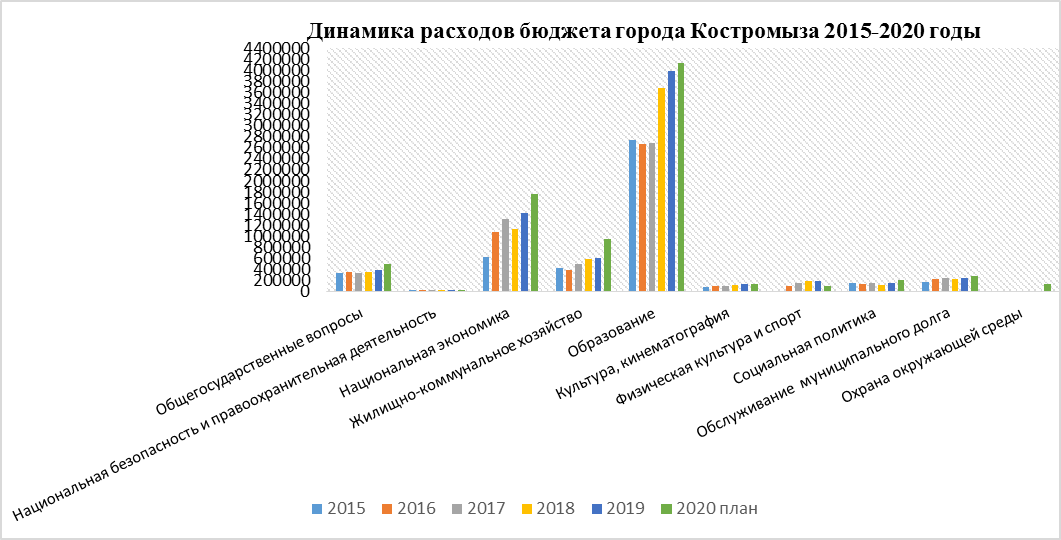 В течение отчетного периода реализовывались утвержденные муниципальные программы, объем программных расходов составляет 98%. Ежегодно организовывались публичные слушания по проекту решения Думы города Костромы об исполнении бюджета города Костромы за отчетный период и по проекту бюджета города Костромы на очередной финансовый год и на плановый период. По результатам публичных слушаний подготовлены итоговые документы (заключения) в которых в обобщенной форме отражены мнения, высказанные участниками публичных слушаний, внесенные ими предложения, принятые участниками публичных слушаний решения.На публичных слушаниях за отчетный период по проектам бюджета города Костромы на очередной финансовый год и на плановый период жителями дано более 370 предложений на общую сумму свыше 4 000 тысяч рублей. Выполнение мероприятий публичных слушаний составило более 50% от общего количества поступивших предложений. Оставшиеся предложения участников публичных слушаний находятся на постоянном контроле. Ежегодно изыскиваются финансовые ресурсы для обеспечения реализации мероприятий, предложенных участниками публичных слушаний по проектам бюджета предыдущих лет.Установление, изменение и отмена местных налогови сборов города КостромыВ целях реализации на территории города Костромы закона Костромской области "Об установлении единой даты начала применения на территории Костромской области порядка определения налоговой базы по налогу на имущество физических лиц исходя из кадастровой стоимости объектов налогообложения" принято решение Думы "Об установлении и введении в действие на территории города Костромы налога на имущество физических лиц", в соответствии с которым предусматривалось установление и введение в действие с 1 января 2016 года на территории города Костромы порядка определения налоговой базы по налогу на имущество физических лиц исходя из кадастровой стоимости объектов налогообложения. Проект предусматривал изложение в новой редакции решения об установлении и введении в действие на территории города Костромы налога на имущество физических лиц, в соответствии с положениями главы 32 Налогового кодекса Российской Федерации. Также в городе Костроме с 1 января 2016 года налоговая база как кадастровая стоимость имущества определяется в отношении имущества физических лиц, включенного в перечень, определяемый органами государственной власти Костромской области в соответствии с пунктом 7 статьи 3782 Налогового кодекса Российской Федерации. В 2016 году в данный перечень включены торговые центры (комплексы), собственниками которых являются физические лица, общей площадью выше 1500 квадратных метров и помещения в них. С 1 января 2017 года включены торговые центры (комплексы) общей площадью до 1500 квадратных метров (включительно) и помещения в них, административно-деловые центры и помещения в них, а также нежилые помещения торгового и административно-делового назначения, собственниками которых являются физические лица. Кроме того, приняты изменения в решение Думы города Костромы от 26 ноября 2015 года № 239 "Об установлении и введении в действие на территории города Костромы налога на имущества физических лиц", предусматривающие:- налоговые льготы неработающим трудоспособным родителям, опекунам, попечителям, осуществляющим уход за ребенком-инвалидом в возрасте до 18 лет, - в размере подлежащей уплате суммы налога, а также лицам, имеющим право на меры социальной поддержки в соответствии с Законом Костромской области от 21 июля 2008 года № 351-4-ЗКО "О мерах социальной поддержки многодетных семей в Костромской области", - в размере 50% подлежащей уплате суммы налога;- в целях приведения используемой в решении Думы терминологии в соответствие с изменившимся федеральным законодательством, исключено такое понятие как "дачное хозяйство";- усовершенствован порядок исчисления налога на имущество физических лиц, а именно предусмотрено применение налоговых ставок в размере 0,1% (максимальная 0,3%) и налоговых вычетов в размере 20 квадратных метров и 10 квадратных метров соответственно для "части жилого дома" и "части квартиры" при определении налогооблагаемой базы таких объектов исходя из кадастровой стоимости объектов;- в целях реализации налоговой политики, направленной на укрепление собственной доходной базы бюджета города Костромы, а также приведения в соответствие с Законом Костромской области "О внесении изменений в Закон Костромской области "О налоге на имущество организаций на территории Костромской области" налоговых ставок, действующих на территории города в отношении объектов налогообложения включенных в перечень, определяемый в соответствии с пунктом 7 статьи 3782 Налогового кодекса Российской Федерации, собственниками которых являются физические лица, внесены изменения в пункт 2 решения Думы города Костромы; - в отношении гаражей и машино-мест, хозяйственных строений или сооружений, площадь каждого из которых не превышает 50 квадратных метров и которые расположены на земельных участках, предоставленных для ведения личного подсобного, дачного хозяйства, огородничества, садоводства или индивидуального жилищного строительства, установлена ставка 0,15%;- в отношении квартир, комнат снижен верхний стоимостной предел действия налоговой ставки 0,15% до 4000 тысяч рублей, 0,2% до 6000 тысяч рублей, 0,3% свыше 6000 тысяч рублей;- в отношении объектов налогообложения включенных в перечень, определяемый в соответствии с пунктом 7 статьи 378.2 Налогового кодекса Российской Федерации, а также указанных в абзаце втором пункта 10 статьи 378.2 Налогового кодекса Российской Федерации предусмотрено поэтапное увеличение налоговых ставок до 2% к 2020 году. в том числе:1) торговых центров (комплексов) общей площадью свыше 1500 квадратных метров и помещений в них на 2016, 2017 годы – 1%, на 2018 год - 1,25%, на 2019 год - 1,5%, начиная с 2020 года – 2%;2) торговых центров (комплексов) общей площадью до 1500 квадратных метров (включительно) и помещений в них, административно-деловых центров и помещений в них, а также нежилых помещений, назначение, разрешенное использование или наименование которых в соответствии со сведениями, содержащимися в Едином государственном реестре недвижимости, или документами технического учета (инвентаризации) объектов недвижимости предусматривает размещение офисов, торговых объектов, объектов общественного питания и бытового обслуживания либо которые фактически используются для размещения офисов, торговых объектов, объектов общественного питания и бытового обслуживания, на 2017 год - 0,5%, на 2018 год - 0,75%, на 2019 год – 1%, начиная с 2020 года – 2%.В связи с проводимой политикой оптимизации налоговых льгот, а также уточнения механизма предоставления льгот по земельному налогу, в целях увеличения налоговых доходов бюджета города Костромы, совершенствования муниципальных правовых актов о налогах и сборах, повышения эффективности управления земельными ресурсами внесены изменения в решение Думы города Костромы "Об установлении земельного налога на территории города Костромы", в соответствии с которыми:- предусмотрена возможность налогоплательщика представлять документы, подтверждающие право на уменьшение налоговой базы, а также право на иные налоговые льготы, предусмотренные решением Думы, и соответствующие заявления в налоговый орган по своему выбору;- налоговая льгота в виде уменьшения налоговой базы на не облагаемую налогом сумму, установленную пунктом 81 решения Думы, применяется при исчислении земельного налога только в отношении одного земельного участка, определяемого по усмотрению налогоплательщика, принадлежащего налогоплательщику и расположенного на территории города Костромы;- установлена налоговая льгота субъектам инвестиционной деятельности, являющимися участниками специальных инвестиционных контрактов в отношении земельных участков используемых для осуществления инвестиционного проекта, включенного в Реестр инвестиционных проектов Костромской области и предусматривающего строительство новых объектов капитального строительства, на срок действия такого контракта, определенного в соответствии с методикой определения срока действия специального инвестиционного контракта и уточняют, что с субъектами инвестиционной деятельности, реализующим инвестиционные проекты на территории города Костромы, включенными в Реестр инвестиционных проектов Костромской области и заключившими инвестиционное соглашение, режим наибольшего благоприятствования предоставляется на срок окупаемости инвестиционного соглашения;- установлена налоговая льгота организациям и индивидуальным предпринимателям, добровольно (безвозмездно) перечислившим денежные средства в бюджет города Костромы, в целях пополнения муниципального дорожного фонда города Костромы в виде уменьшения подлежащей уплате суммы земельного налога (авансового платежа по земельному налогу) на величину, равную 50% суммы безвозмездных перечислений;- освобождены от уплаты земельного налога медицинские организации, осуществляющие оказание первичной врачебной медико-санитарной помощи по территориально-участковому принципу, предусматривающему формирование групп обслуживаемого населения по месту жительства, месту работы или учебы в определенных организациях;- приведены наименования объектов, облагаемых по ставке, не превышающей 0,3%, в соответствие с абзацами третьим и пятым подпункта 1 пункта 1 статьи 394 Налогового кодекса Российской Федерации;- повышена льготная ставка с 0,3% до 0,5% в отношении земельных участков, приобретённых (предоставленных) для строительства и (или) эксплуатации гаражных боксов гаражными кооперативами и (или) гражданами;- отменена льготная ставка по земельному налогу, установленная в отношении земельных участков физических лиц, имеющим право на льготы в виде уменьшения налоговой базы на величину кадастровой стоимости 600 квадратных метров площади земельного участка, на которых распространяется действие Закона Костромской области "О мерах социальной поддержки многодетных семей в Костромской области" в связи с тем, что данная категория налогоплательщиков, получает аналогичную льготу на основании подпункта 10 пункта 5 статьи 391 Налогового кодекса Российской Федерации;- исключены положения, устанавливающие сроки уплаты земельного налога и авансовых платежей по земельному налогу, которые вступят в силу с 1 января 2021 года, поскольку согласно положениям абзаца первого пункта 2 статьи 387 и пункта 1 статьи 397 Налогового кодекса Российской Федерации с указанной даты представительные органы муниципальных образований в отношении налогоплательщиков-организаций, устанавливая налог, сроки уплаты налога и авансовых платежей по налогу определять не вправе. Такие сроки будут устанавливаться Налоговым кодексом Российской Федерации;- в соответствии со статьей 394 Налогового кодекса Российской Федерации при определении налоговых ставок с 1 января 2020 года уточнено, что размер ставки не может превышать 0,3% в отношении земельных участков, занятых жилищным фондом (за исключением доли в праве на земельный участок, приходящейся на объект, не относящийся к жилищному фонду и к объектам инженерной инфраструктуры жилищно-коммунального комплекса) или приобретенных (предоставленных) для жилищного строительства, (за исключением земельных участков, приобретенных (предоставленных) для индивидуального жилищного строительства, используемых в предпринимательской деятельности).В связи с вступлением в силу с 1 января 2017 года Федерального закона от 3 июля 2016 года № 248-ФЗ "О внесении изменений в часть вторую Налогового кодекса Российской Федерации", на основании распоряжения Правительства Российской Федерации от 24 ноября 2016 года № 2496-р, установившего коды услуг в соответствии с Общероссийским классификатором продукции по видам деятельности, относящихся к бытовым услугам, внесены изменения в статью 2 Правил определения значения корректирующего коэффициента базовой доходности К2, утвержденного решением Думы города Костромы от 22 ноября 2007 года № 136, которыми предусмотрено присвоение новых кодов бытовым услугам, на которые распространяется действие системы налогообложения в виде единого налога на вменный доход в рамках Правил определения значения корректирующего коэффициента базовой доходности К2, в соответствие с распоряжением Правительства. Кроме того, в соответствии с изменениями Налогового кодекса Российской Федерации, вступающими в силу с 1 января 2020 года, внесены изменения в решение Думы города Костромы "Об утверждении Правил определения значения корректирующего коэффициента базовой доходности К2", на основании которых исключены из ассортимента реализуемых товаров, применяемых для определения коэффициента Ка лекарственные препараты, обувные товары и предметы одежды, принадлежности к одежде и прочие изделия из натурального меха.Основной группой субъектов предпринимательской деятельности, интересы которых затронуты установленным правовым регулированием, являются юридические лица и индивидуальные предприниматели, осуществляющие розничную торговлю лекарственными препаратами, обувными товарами и предметами одежды, принадлежностей к одежде и прочих изделий из натурального меха, подлежащих обязательной маркировке, и применяющие систему налогообложения в виде единого налога на вмененный доход. Владение, пользование и распоряжение имуществом, находящимся в муниципальной собственности города КостромыЕжегодно Думой города Костромы утверждался Прогнозный план приватизации муниципального имущества города Костромы на очередной финансовый год и плановый период, перечень объектов муниципальной собственности города Костромы, не подлежащих приватизации в очередном финансовом году и плановом периоде, а также отчеты о результатах приватизации муниципального имущества города Костромы за отчетный период.Общий объем денежных средств, поступивших за 2016-2020 годы в бюджет города Костромы от приватизации муниципального имущества (финансовый результат) составил 238448,2 тыс. рублей. Принято решение Думы города Костромы "Об утверждении Порядка определения размера арендной платы за земельные участки, находящиеся в муниципальной собственности города Костромы и предоставленные в аренду без торгов", в соответствии с которым установлена методика определения размера арендной платы, аналогичная методике, установленной для расчета арендной платы за земельные участки, государственная собственность на которые не разграничена, и земельные участки, находящиеся в собственности Костромской области, постановлением Администрации Костромской области от 7 июля 2015 года № 251-а "Об утверждении порядка определения размера арендной платы за земельные участки, находящиеся в собственности Костромской области, и земельные участки, государственная собственность на которые не разграничена, и предоставленные в аренду без торгов, а также условий и сроков внесения арендной платы за земельные участки, находящиеся в собственности Костромской области", в соответствии с которым установлен следующий порядок определения размера арендной платы за земельные участки, находящиеся в муниципальной собственности города Костромы:1) на основании кадастровой стоимости земельных участков;2) по результатам аукциона по продаже права на заключение договора аренды земельных участков;3) в соответствии со ставками арендной платы либо методическими указаниями по ее расчету, утвержденными Министерством экономического развития Российской Федерации, в отношении земельных участков, находящихся в собственности Российской Федерации. Неоднократно в течение отчетного периода вносились изменения в Положение о предоставлении в аренду и безвозмездное пользование имущества, находящегося в муниципальной собственности города Костромы, дополняющие перечень субъектов, которым в безвозмездное пользование может передаваться муниципальное имущество, в том числе:- автономным некоммерческим организациям спортивным клубам, зарегистрированным в качестве юридического лица на территории города Костромы, в целях организации спортивных мероприятий и соревнований, учебно-тренировочного процесса по виду спорта "дзюдо";- муниципальным учреждениям города Костромы, предметом деятельности которых является организация библиотечного обслуживания населения;- избирательной комиссии Костромской области в связи с возложением на нее обязанностей избирательной комиссии муниципального образования;- общественным организациям (объединениям) инвалидов для организации оздоровительных и спортивно-массовых мероприятий;- предоставлено автономным некоммерческим организациям спортивным клубам, зарегистрированным в качестве юридического лица на территории города Костромы, право получения муниципального имущества, закрепленного за муниципальными образовательными организациями, муниципальными спортивными школами на праве оперативного управления, в безвозмездное пользование, в целях организации спортивных мероприятий и соревнований, тренировочного процесса по виду спорта "бокс".Кроме того, в Положение о предоставлении в аренду и безвозмездное пользование имущества, находящегося в муниципальной собственности города Костромы, внесены изменения, в соответствии с которыми:- увеличено количество значений коэффициента степени технического обустройства, применяемого при определении размера арендной платы, установив дополнительно три значения, что позволило получить дополнительный доход от сдачи в аренду имущества, арендная плата по которым рассчитывается на основании Правил определения размера арендной платы за пользование муниципальным имуществом города Костромы;- в целях исключения неоднозначного толкования отдельных норм Положения четко прописывается, что порядок, установленный частями 3–7 статьи 6 Положения, регламентирует заключение договоров аренды, безвозмездного пользования только в отношении имущества казны города Костромы;- передача муниципального имущества в субаренду допускается с согласия арендодателя (отраслевого (функционального) органа Администрации, муниципального предприятия или муниципального учреждения);- в целях размещения нестационарных торговых объектов, нестационарных объектов, используемых для оказания услуг общественного питания, бытовых и иных услуг, в зданиях, строениях, сооружениях, находящихся в муниципальной собственности, осуществляется на основании договоров аренды, в соответствии со схемой размещения нестационарных торговых объектов на территории города Костромы, утвержденной постановлением Администрации города Костромы от 26 мая 2011 года № 1219;- в целях оказания имущественной поддержки субъектам малого и среднего предпринимательства, а также организациям, образующим инфраструктуру поддержки субъектов малого и среднего предпринимательства установлена льготная ставка по договорам аренды, муниципального имущества, включенного в перечень муниципального имущества города Костромы, свободного от прав третьих лиц (за исключением имущественных прав субъектов малого и среднего предпринимательства), подлежащего предоставлению во владение и (или) пользование на долгосрочной основе субъектам малого и среднего предпринимательства и организациям, образующим инфраструктуру поддержки субъектов малого и среднего предпринимательства;- в целях установления дополнительных мер поддержки общественных организаций (объединений) ветеранов, инвалидов, работающих на территории города Костромы, уставом которых не предусмотрено осуществление приносящей доход деятельности расширен перечень услуг, от оплаты которых освобождены общественные организации, в части внесения платы за содержание помещения, абонентской платы за телефонную связь, платы за подключение к сети "Интернет", а также увеличена общая площадь помещений, которые могут находиться в пользовании таких организаций;- в целях стимулирования арендаторов (потенциальных арендаторов) на вложение своих финансовых средств в работы по сохранению объектов культурного наследия, находящихся в муниципальной собственности города Костромы установлена в отношении неиспользуемых объектов культурного наследия, включенных в реестр, находящихся в неудовлетворительном состоянии и относящихся к муниципальной собственности, льготная арендная плата по результатам проведения аукциона с начальным (минимальным) размером годовой арендной платы 1 рубль за один объект культурного наследия при условии соблюдения требований, установленных статьей 101 Закона Костромской области от 1 апреля 2004 года № 184-ЗКО "Об объектах культурного наследия (памятниках истории и культуры), расположенных не территории Костромской области", а также установлена льготная арендная плата лицам, вложившим свои средства в работы по сохранению объектов культурного наследия, находящихся в муниципальной собственности;- в безвозмездное пользование предоставляется муниципальное имущество, в том числе закреплённое на праве оперативного управления или хозяйственного ведения за муниципальными учреждениями и предприятиями города Костромы, для размещения некоммерческих организаций, осуществляющих деятельность по поиску пропавших людей;- расширен перечень муниципальных учреждений, передающих в безвозмездное пользование имущество, закрепленное за ними на праве оперативного управления, дополнив образовательными организациями, муниципальными спортивными школами и учреждениями по работе с молодежью; - предусмотрена передача муниципального имущества в безвозмездное пользование для проведения культурно-досуговых мероприятий общественным организациям (объединениям) ветеранов, инвалидов; установлена возможность увеличения до 10 лет срока действия договора безвозмездного пользования муниципальным имуществом для некоммерческих организаций после проведения ими за счёт собственных или привлечённых средств капитального ремонта используемого муниципального имущества;- предусмотрена возможность предоставления в безвозмездное пользование муниципального имущества, как находящегося в муниципальной казне, так и закреплённого на праве оперативного управления или хозяйственного ведения за муниципальными учреждениями и предприятиями, для размещения государственных учреждений по работе с молодёжью и муниципальных учреждений, а также предоставление муниципальных помещений в безвозмездное пользование муниципальным учреждениям;- договором безвозмездного пользования нежилыми помещениями, относящимися к муниципальной собственности города Костромы, заключенным с избирательной комиссией Костромской области или с муниципальным учреждением предусмотрено освобождение ссудополучателя от оплаты потребленных коммунальных услуг, а также от оплаты услуг по хозяйственному обслуживанию, в случае если бюджетной сметой ссудодателя - отраслевого (функционального) органа Администрации города Костромы или муниципального учреждения - предусмотрены ассигнования, достаточные для оплаты коммунальных услуг и услуг по хозяйственному обслуживанию нежилых помещений, занятых ссудополучателем;- предусмотрена возможность освобождения общественных организаций (объединений) ветеранов, инвалидов от расходов на оплату коммунальных услуг, услуг по хозяйственному обслуживанию, платы за телефонную связь как при нахождении имущества у учреждения на праве оперативного управления, так и нахождения его в муниципальной казне города Костромы;- предусмотрена возможность предоставления муниципального имущества религиозного назначения в безвозмездное пользование религиозным организациям;- предусмотрена возможность предоставления муниципального имущества, не относящегося к имуществу религиозного назначения, в безвозмездное пользование религиозным организациям для осуществления деятельности, установленной уставом, на срок, предложенный такой организацией, но не более 10 лет.В целях совершенствования порядка распоряжения недвижимым имуществом, находящимися в муниципальной собственности города Костромы внесены изменения в Положение о порядке управления и распоряжения имуществом, находящимся в муниципальной собственности города Костромы:- в отношении концессии, инициируемой органами местного самоуправления с целью расширения возможности участия депутатов Думы города Костромы в процессе подготовки концессионного соглашения, путем предварительного рассмотрения депутатами Думы города Костромы решения Администрации города Костромы о заключении концессионного соглашения, а также участия депутатов в составе конкурсной комиссии по проведению конкурса на право заключения концессионного соглашения;- в целях оптимизации работы Администрации города Костромы и функционального органа Администрации, уполномоченного на реализацию прав владения, пользования и распоряжения имуществом, находящимся в муниципальной собственности, перераспределены полномочия между Администрацией города Костромы и ее отраслевыми (функциональными) органами;- в целях надлежащего учета движимого имущества, составляющего муниципальную казну города Костромы, первоначальная стоимость которого составляет менее двадцати тысяч рублей, в реестр муниципальной собственности города Костромы включается такое движимое имущество;- предусмотрена обязанность Администрации города Костромы по размещению на официальном сайте Администрации в информационно-коммуникационной сети Интернет информации в отношении недвижимого имущества и юридических лицах (муниципальных унитарных предприятий, муниципальных учреждений; хозяйственных обществ, 100% акций (долей в уставном капитале) которых принадлежат городу Костроме, а также иных юридических лиц, учредителем (участником) которых является город Кострома, включенных в реестр муниципальной собственности города Костромы. Объем и сроки размещения указанной информации определен Администрацией города Костромы;- расширен перечень способов отчуждения муниципального имущества, находящегося в хозяйственном ведении или оперативном управлении муниципальных предприятий, таким способом, как заключение договоров, не противоречащих гражданскому законодательству Российской Федерации и соответствующих целям и видам деятельности муниципальных предприятий, а также предусмотрен механизм реализации вводимого способа отчуждения муниципального имущества;- откорректированы отдельные положения статьи 12 Положения о порядке управления и распоряжения имуществом, находящимся в муниципальной собственности города Костромы, в части расширения полномочий Думы города Костромы по участию в процедуре подготовки и проведения общего собрания акционеров, общего собрания участников общества;- внесены изменения в статью 10, в соответствии с которыми Администрация города Костромы определена органом, уполномоченным на рассмотрение предложения о заключении концессионного соглашения, проведение конкурса, заключение от имени муниципального образования концессионного соглашения;- внесены изменения, согласно которым права органов местного самоуправления городского округа на осуществление мероприятий по отлову и содержанию безнадзорных животных, обитающих на территории муниципального образования, заменены правом на осуществление деятельности по обращению с животными без владельцев, обитающими на территории муниципального образования;- предусмотрено утверждение порядка списания имущества муниципальной казны Администрацией города Костромы.Реализуя государственную политику по развитию субъектов малого и среднего предпринимательства в Российской Федерации, а именно, развитие самозанятости населения, увеличение количества субъектов малого и среднего предпринимательства, создание для них благоприятных условий деятельности, обеспечение их конкурентоспособности, увеличение доли производимых ими товаров, работ и услуг в валовом внутреннем продукте, а также в налоговых доходах бюджетов всех уровней, внесены изменения в Порядок формирования, ведения, обязательного опубликования перечня муниципального имущества города Костромы, подлежащего предоставлению во владение и (или) пользование на долгосрочной основе субъектам малого и среднего предпринимательства и организациям, образующим инфраструктуру поддержки субъектов малого и среднего предпринимательства, в части возможности возмездного отчуждения муниципального имущества, включенного в Перечень, субъектам малого и среднего предпринимательства в соответствии с частью 2.1 статьи 9 Федерального закона от 22 июля 2008 года № 159-ФЗ "Об особенностях отчуждения недвижимого имущества, находящегося в государственной собственности субъектов Российской Федерации или в муниципальной собственности и арендуемого субъектами малого и среднего предпринимательства, и о внесении изменений в отдельные законодательные акты Российской Федерации", предоставив им льготный по сравнению с общими нормами о приватизации режим отчуждения недвижимого муниципального имущества.Основные принципы определения арендной платы установлены постановлением Правительства Российской Федерации от 16 июля 2009 года № 582 "Об основных принципах определения арендной платы при аренде земельных участков, находящихся в государственной или муниципальной собственности, и о Правилах определения размера арендной платы, а также порядка, условий и сроков внесения арендной платы за земли, находящиеся в собственности Российской Федерации" (далее – постановление Правительства № 582). Одним из таких принципов является принцип учета необходимости поддержки социально значимых видов деятельности посредством установления размера арендной платы в пределах, не превышающих размер земельного налога, а также защиты интересов лиц, освобожденных от уплаты земельного налога.Также, в числе основных принципов определения арендной платы, установленных постановлением Правительства № 582, определен принцип запрета необоснованных предпочтений, в соответствии с которым порядок расчета размера арендной платы за земельные участки, принадлежащие соответствующему публично-правовому образованию и отнесенные к одной категории земель, используемые или предназначенные для одних и тех же видов деятельности и предоставляемые по одним и тем же основаниям, не должен различаться.В целях обеспечения соблюдения вышеназванных принципов внесены изменения в Порядок определения размера арендной платы за земельные участки, находящиеся в муниципальной собственности города Костромы и предоставленные в аренду без торгов, на основании которых арендная плата за муниципальные земельные участки, используемые для осуществления социально значимых видов деятельности, перечень которых утверждается Думой города Костромы, рассчитывается по общему правилу в соответствии с частью 1 статьи 4 Порядка и не может быть выше размера земельного налога в отношении соответствующего земельного участка. Обязательным условием для предоставления льготы является требование о том, что доля социально значимых видов экономической деятельности в общем объеме хозяйственной деятельности организации или индивидуального предпринимателя составляет не менее 70%, что должно быть подтверждено документами, перечень которых утверждается постановлением Администрации города Костромы.Для реализации вышеуказанной нормы утвержден Перечень социально значимых видов экономической деятельности для предоставления льгот по арендной плате за земельные участки, находящиеся в муниципальной собственности города Костромы.Внесены изменения в приложение к Положению об организации торгов на право заключения и порядке заключения договора на установку и эксплуатацию рекламных конструкций на недвижимом имуществе, находящемся в муниципальной собственности города Костромы, землях и земельных участках, государственная собственность на которые не разграничена, расположенных на территории города Костромы, в соответствии с которыми:- увеличена базовая ставка для расчета стоимости платы по договорам на установку и эксплуатацию рекламных конструкций в пределах значения коэффициента-дефлятора;- обеспечена сбалансированность величины платы по договорам и соблюдения принципа: чем меньшего размера конструкция, тем большее значение приобретает коэффициент площади, повысив размер коэффициента площади для конструкций малого формата с 1,2 до 2;- увеличена мотивация рекламораспространителей к использованию рекламных носителей нового поколения (цифровые рекламные панели, проекционные установки), снизив коэффициент площади для конструкций типа "электронное табло" с 8,5 до 4.Внесены изменения в Методику расчета платы по договорам на установку и эксплуатацию рекламных конструкций на недвижимом имуществе, находящемся в муниципальной собственности города Костромы, землях и земельных участках, государственная собственность на которые не разграничена, расположенных на территории города Костромы, в целях уравнения положения рекламораспространителей, использующих рекламные конструкции вида "билборд", а также привлечению рекламораспространителей для участия в аукционах на право заключения договоров на установку и эксплуатацию рекламных конструкций вида "билборд односторонний".В целях установления возможности заключения договора на размещение юридическими и физическими лицами рекламы на муниципальном общественном транспорте на территории города Костромы с лицом, которое являлось единственным участником аукциона, по предложенной им цене предмета аукциона, но не ниже начальной цены предмета аукциона, а также возможности принятия комиссией по проведению аукционов на право заключения договора на размещение юридическими и физическими лицами рекламы на муниципальном общественном транспорте города Костромы решений, в случае присутствия на заседании не менее половины ее членов, внесены соответствующие изменения в Порядок организации заключения договора на размещение юридическими и физическими лицами рекламы на муниципальном общественном транспорте города Костромы.Внесены изменения в Правила предоставления органами местного самоуправления города Костромы права на размещение нестационарных торговых объектов, нестационарных объектов, используемых для оказания услуг общественного питания, бытовых и иных услуг на территории города Костромы (далее – НТО), в том числе:- урегулирована процедура заключения договоров договора о размещении нестационарного торгового объекта на земельных участках, находящихся в муниципальной собственности города Костромы, землях или земельных участках, государственная собственность на которые не разграничена, расположенных в границах города Костромы, с лицами, с которыми до 1 июля 2015 года заключен договор аренды земельного участка, предоставленного для размещения и эксплуатации нестационарного торгового объекта, включенного в действующую схему размещения нестационарных торговых объектов на территории города Костромы;- дифференцирован размер платы за размещение нестационарного торгового объекта в зависимости от вида нестационарного торгового объекта и торговой специализации;- действие Правил распространяется не только на нестационарные торговые объекты, но и на нестационарные объекты, используемые для оказания услуг общественного питания, бытовых услуг и платежные терминалы для оплаты услуг и штрафов, в связи с чем добавляется специализация нестационарных торговых объектов; кроме земель и земельных участков, находящихся в муниципальной собственности города Костромы, земель или земельных участков, государственная собственность на которые не разграничена, на здания, строения, сооружения, находящиеся в муниципальной собственности города Костромы;- предусматривается разделение нестационарных торговых объектов, нестационарных объектов, используемых для оказания услуг общественного питания, бытовых и иных услуг на объекты стабильного территориального размещения и объекты развозной торговли;- предусматривается возможность индексации цены договора о размещении нестационарного торгового объекта, нестационарного объекта, используемого для оказания услуг общественного питания, бытовых и иных услуг, и индексации ежегодной платы по такому договору;- увеличивается срок действия договоров на размещение нестационарных торговых объектов и нестационарных объектов, используемых для оказания услуг общественного питания, услуг в области досуга и иных услуг;- уточнены понятия нестационарного объекта, в том числе, с целью его приведения в соответствие с Федеральным законом "Об основах государственного регулирования торговой деятельности в Российской Федерации";- исключены положения, регулирующие размещение НТО при проведении массовых мероприятий;- установлены условия и требования при заключении договора о размещении НТО без аукционов для хозяйствующих субъектов, осуществляющих свою деятельность на основании договоров о присоединении к элементам обустройства муниципальных автомобильных дорог; - установлены сроки и порядок подачи уведомления о желании заключить договор о размещении НТО хозяйствующими субъектами, осуществляющими деятельность на основании договоров аренды земельного участка и договоров о присоединении к элементам обустройства муниципальных автомобильных дорог; - установлены дополнительные значения коэффициента L, учитывающего место размещения НТО для районов с недостаточно развитой инфраструктурой, либо в местах отсутствия стационарных торговых объектов;- при определении значения коэффициента К, учитывающего вид НТО, установлено понятие "развозная торговля", с помощью разделения на две основополагающих данной группы: специализированные или специально оборудованные для торговли транспортные средства (автомобили, автолавки, автомагазины, тонары) и мобильное оборудование (палатки, лотки, холодильные прилавки, передвижные цистерны, ролл-бары), осуществляющие свою деятельность только в летний период;- уменьшено значение показателя коэффициента R, учитывающего специализацию НТО для смешанных товаров до 1, для продовольственных товаров до 0,7, для кваса разливного, молока разливного, мороженого и прохладительных напитков в фабричной упаковке до 0,2;- внесены дополнительные специализации "книги, канцелярские товары", "детские товары", "сувенирная продукция, изделия народно-художественных промыслов" для коэффициента R, равного 0,4;- уточнены условия заключения договора, которые остаются неизменными при заключении договора на новый срок, для владельцев НТО, надлежащим образом исполнявших свои обязанности по договору - сохранение вида, специализации и площади объекта, места размещения объекта, индексация цены.Приняты Порядок организации мест оказания услуг при проведении массовых мероприятий на территории города Костромы, а также обеспечение единообразного подхода к оплате по договору об организации мест оказания услуг в период проведения массового мероприятия, фейерверка и Порядок организации и проведения фейерверков, массовых просветительных, театрально-зрелищных, спортивных, рекламных и иных массовых мероприятий в городе Костроме.В целях стимулирования деятельности в сфере промышленности на территории города Костромы на основании Федерального закона от 31 декабря 2014 года № 488-ФЗ "О промышленной политике в Российской Федерации" принят проект "О реализации органами местного самоуправления города Костромы права на осуществление меры стимулирования деятельности в сфере промышленности на территории города Костромы", которым установлено, что органы местного самоуправления города Костромы реализуют право на осуществление мер стимулирования деятельности в сфере промышленности на территории города Костромы в форме финансовой поддержки субъектов деятельности в сфере промышленности, заключивших специальный инвестиционный контракт, в форме налоговых льгот в соответствии с решениями Думы города Костромы.Кроме того, подготовлены и внесены изменения в Положение о муниципальной поддержке инвестиционной деятельности, осуществляемой в форме капитальных вложений, в городе Костроме, в соответствии с которым Положение не распространяется на отношения, связанные с вложениями инвестиций в банки и иные кредитные организации, в страховые организации, которые регулируются соответственно законодательством Российской Федерации о банках и банковской деятельности и законодательством Российской Федерации о страховании, а также на отношения, которые связаны с привлечением денежных средств граждан и юридических лиц для долевого строительства многоквартирных домов и (или) иных объектов недвижимости на основании договора участия в долевом строительстве.В целях обеспечения своевременности принимаемых Администрацией города Костромы решений о реорганизации муниципальных предприятий города Костромы, а также повышения финансово-экономической обоснованности решений Администрации города Костромы о реорганизации и ликвидации таких предприятий, уточнены нормы Порядка принятия решений о создании, реорганизации и ликвидации муниципальных предприятий города Костромы, утвержденного решением Думы города Костромы от 25 марта 2010 года № 19, в части расширения перечня информации, необходимой для указания в предложениях о реорганизации и ликвидации муниципальных предприятий, что позволит не только обеспечить своевременность, принимаемых Администрацией города Костромы решений о реорганизации муниципальных предприятий города Костромы, но и существенно повысить финансово-экономическую обоснованность решений Администрации города Костромы о реорганизации и ликвидации таких предприятий, и в части увеличения представителей Думы города Костромы (до 50%) в составе комиссии по вопросам деятельности муниципальных предприятий.Кроме того, в отчетном периоде депутаты контролировали работу созданной рабочей группы по поиску возможных вариантов возобновления эксплуатации бани № 8 на улице Машиностроителей, 5. В настоящее время баня № 8 не эксплуатируется в связи с аварийным состоянием здания. По итогам деятельности рабочей группы поддержано решение Администрации города Костромы о заключении концессионного соглашения с обществом с ограниченной ответственностью "Дисконт". Концессионное соглашение заключено 16 июля 2019 года в целях реконструкции здания бани с последующим его использованием в целях предоставления социально-бытовых услуг по помывке населения, а также сопутствующих услуг.Депутатами Думы города Костромы неоднократно рассматривался вопрос о распоряжении земельными участками, государственная собственность на которые не разграничена и которые расположены на территории города Костромы, в том числе о поступающих средствах от продажи земельных участков, арендной плате, мерах по сокращению недоимок, по результатам рассмотрения которых Администрации города Костромы рекомендовано провести мероприятия по увеличению доходов, получаемых в виде арендной платы за земельные участки, государственная собственность на которые не разграничена. Вопрос находится на постоянном контроле.Совместно с представителями Администрации города Костромы и других заинтересованных органов депутаты Думы города Костромы приняли активное участие в работе комиссии по проведению торгов по продаже земельных участков, государственная собственность на которые не разграничена, расположенных на территории города Костромы, или права на заключение договора аренды таких земельных участков, комиссии по приватизации объектов муниципального имущества города Костромы, комиссии по земельным вопросам на территории города Костромы.Согласовано внесение изменений в Перечень муниципального имущества города Костромы, предназначенного для предоставления во владение и (или) в пользование социально ориентированным некоммерческим организациям города Костромы.Установление за счет средств бюджета города Костромы мер поддержки для жителей города Костромы и юридических лиц в целях поддержки в условиях режима повышенной готовности с целью недопущения завоза и распространения новой коронавирусной инфекции (2019-nCoV) на территории Костромской областиВ целях установления новой меры социальной поддержки для отдельных категорий жителей города Костромы, а также в целях поддержки населения города Костромы в условиях режима повышенной готовности с целью недопущения завоза и распространения новой коронавирусной инфекции (2019-nCoV) на территории Костромской области установлены меры социальной поддержки в виде предоставления единовременной адресной финансовой помощи гражданам, проживающим на территории города Костромы, оказавшимся в трудной жизненной ситуации и имеющим детей, при условии прекращения трудового договора с обоими родителями (единственным родителем).В целях реализации статьи 19 Федерального закона от 1 апреля 2020 года
№ 98-ФЗ "О внесении изменений в отдельные законодательные акты Российской Федерации по вопросам предупреждения и ликвидации чрезвычайных ситуаций" (далее – Федеральный закон № 98-ФЗ), постановления Правительства Российской Федерации от 3 апреля 2020 года № 439 "Об установлении требований к условиям и срокам отсрочки уплаты арендной платы по договорам аренды недвижимого имущества", распоряжения Правительства Российской Федерации от 19 марта 2020 года № 670-р, в связи с распоряжением губернатора Костромской области от 17 марта 2020 года № 128-р "О введении режима повышенной готовности с целью недопущения завоза и распространения новой коронавирусной инфекции (2019-nCoV) на территории Костромской области" на территории города Костромы в качестве мер экономической поддержки в условиях режима повышенной готовности предусмотрена отсрочка и освобождение от уплаты арендных платежей по договорам аренды муниципального недвижимого имущества (в том числе земельных участков), в том числе:- предоставление по заявлениям арендаторов – субъектов малого и среднего предпринимательства, включенных в единый реестр субъектов малого и среднего предпринимательства, или социально ориентированных некоммерческих организаций - исполнителей общественно полезных услуг, включенных в реестр некоммерческих организаций – исполнителей общественно полезных услуг, отсрочки уплаты арендных платежей по договорам аренды муниципального имущества, составляющего казну города Костромы (в том числе земельных участков), с 1 апреля 2020 года по 1 октября 2020 года, а для арендаторов, освобожденных от уплаты арендных платежей в соответствии с подпунктом 2 настоящего пункта – с 1 июля 2020 года по 1 октября 2020 года;- освобождение по заявлениям арендаторов – субъектов малого и среднего предпринимательства, включенных в единый реестр субъектов малого и среднего предпринимательства, осуществляющих деятельность в одной или нескольких отраслях по перечню отраслей российской экономики, в наибольшей степени пострадавших в условиях ухудшения ситуации в результате распространения новой коронавирусной инфекции, утвержденному постановлением Правительства Российской Федерации от 3 апреля 2020 года № 434 "Об утверждении перечня отраслей российской экономики, в наибольшей степени пострадавших в условиях ухудшения ситуации в результате распространения новой коронавирусной инфекции", от уплаты арендных платежей по договорам аренды муниципального имущества, составляющего казну города Костромы (в том числе земельных участков), с 1 апреля 2020 года по 30 июня 2020 года;- предоставление по заявлениям арендаторов - организаций и индивидуальных предпринимателей, осуществляющих деятельность в отраслях российской экономики, в наибольшей степени пострадавших в условиях ухудшения ситуации в результате распространения новой коронавирусной инфекции (2019-nCoV), отсрочки уплаты арендных платежей по договорам аренды муниципального имущества, в порядке и на условиях, установленных Требованиями к условиям и срокам отсрочки уплаты арендной платы по договорам аренды недвижимого имущества, утвержденными постановлением Правительства Российской Федерации от 3 апреля 2020 года № 439;- предоставление социально ориентированным некоммерческим организациям - исполнителям общественно полезных услуг, включенных в реестр некоммерческих организаций – исполнителей общественно полезных услуг, отсрочки уплаты арендных платежей по договорам аренды, с 1 апреля 2020 года по 1 октября 2020 года.Внесены изменения в решение Думы города Костромы от 20 октября 2005 года № 84 "Об установлении земельного налога на территории города Костромы" в части:- освобождения от уплаты земельного налога организаций и индивидуальных предпринимателей, осуществляющих свою деятельность в сфере ювелирного производства, зарегистрированных на территории города Костромы и имеющих основной ОКВЭД 32.1;- предоставления налоговой льготы по земельному налогу организациям и индивидуальным предпринимателям, имеющим основной ОКВЭД 68.2 (арендодатели недвижимого имущества) и зарегистрированным на территории города Костромы, при условии заключения ими с арендатором (арендаторами) объекта недвижимого имущества дополнительного соглашения (дополнительных соглашений) к договору (договорам) аренды, предусматривающего снижение (освобождение от уплаты) арендной платы. Налоговая льгота для арендодателей устанавливается в виде уменьшения суммы налога и авансовых платежей по этому налогу в 2020 году на 25% и не может превышать сумму совокупного снижения (освобождения от уплаты) арендной платы арендаторам за период с 1 апреля по 30 июня 2020 года, при одновременном выполнении следующих условий: наличие договора (договоров) аренды, заключенного до введения режима повышенной готовности на территории Костромской области в соответствии с распоряжением губернатора Костромской области от 17 марта 2020 года № 128-р, наличие дополнительного соглашения (соглашений), заключенного после введения режима повышенной готовности на территории города Костромы в соответствии с распоряжением губернатора Костромской области от 17 марта 2020 года № 128-р, сумма совокупного снижения (освобождения от уплаты) арендной платы по дополнительному соглашению не менее 50%.Социальная сфераРеализация мероприятий, направленных на открытие дополнительных мест в образовательных организациях городаВ городе Костроме отсутствует очередь для детей старше трех лет в детские сады. Начиная с 2016 года в Костроме открыто 1810 дополнительных мест в муниципальных детских садах.Кроме того, с целью создания мест в детских садах для детей раннего возраста, в функционирующих детских садах реализован план перепрофилирования 13-ти групп 9-ти детских садов в группы для детей раннего возраста (перепрофилировано 280 мест). Впервые за последние годы удалось снизить до 6,7 тыс. человек очередь на предоставление мест в детских садах (это на 1500 человек меньше среднего показателя прошлых лет). Построено шесть новых детских садов: два на ул. Профсоюзной, по одному детскому саду на Речном проспекте, бульваре Василевского, в микрорайоне Венеция, на ул. Санаторной. На возведение объектов потрачено более миллиарда рублей из бюджетов всех уровней. Вопрос обеспеченности детей услугами дошкольного образования остается одним из самых приоритетных задач. С учетом территориальной востребованности мест в детских садах начаты работы по строительству еще двух детских дошкольных организаций каждая на 280 мест - в Заволжском районе города и в поселке Волжском.В целях увеличения количества мест в общеобразовательных организациях города, впервые за 26 лет, построена школа на 1000 мест по адресу: ул. Суслова, д. 8. (общее финансирование объекта составило 710 млн. рублей, в том числе из федерального и областного бюджетов 681 млн. рублей) Её открытие позволило Гимназии № 33 перейти на работу в одну смену. В целях создания условий для обучения школьников в одну смену продолжается строительство школы на 1000 мест на ул. Профсоюзной. Привлечение и закрепление кадров в учреждениях социальной сферыВыполнение Указов Президента Российской Федерации от 7 мая 2012 года в части доведения уровня заработной платы работников социальной сферы до заданных показателейВ городе Костроме выполняются целевые показатели доведения уровня заработной платы категорий работников социальной сферы, предусмотренные указами Президента Российской Федерации от 7 мая 2012 года. Рост заработной платы за 5 лет составил: у педагогических работников образовательных учреждений общего образования – 43%, у педагогических работников учреждений дошкольного образования – 49%, у педагогических работников учреждений дополнительного образования – 65%, у работников учреждений культуры – 71%.Оказание мер социальной поддержки молодым специалистам учреждений социальной сферыПродолжается оказание мер социальной поддержки в виде ежемесячной социальной выплаты молодым специалистам, принятым на работу по полученной специальности в муниципальные дошкольные образовательные, общеобразовательные учреждения дополнительного образования города Костромы. С 2020 года перечень получателей расширен – выплаты также получают молодые специалисты, пришедшие на работу в физкультурно-спортивные организации.На основе анализа эффективности предоставления ежемесячных и единовременных выплат молодым специалистам принято решение об установлении меры социальной поддержки в виде ежемесячной социальной выплаты гражданам, заключившим договор о целевом обучении с муниципальным дошкольным образовательным учреждением города Костромы либо с муниципальным общеобразовательным учреждением города Костромы. В 2020 году расширен перечень получателей меры социальной поддержки – они выплачиваются студентам, готовым прийти на работу в физкультурно-спортивные организации и организации дополнительного образования.Благодаря действующим мерам социальной поддержки с 2016 года в организации социальной сферы города пришли на работу более 360 молодых специалистов. На меры поддержки молодых педагогов ежегодно направляется из городского бюджета около 9 миллионов рублей. Дефицит кадров остается острой проблемой и решается путем перераспределения нагрузки. Задачами на перспективу остается привлечение молодых педагогов в образовательные учреждения города в целях заполнения всех имеющихся вакансий.Содействие улучшению жилищных условийВ рамках реализации муниципальной программы "Обеспечение качественным жильем и услугами жилищно-коммунального хозяйства населения города Костромы" с 2016 года предоставлена возможность улучшения жилищных условий 235 молодым семья, среди которых и семьи работников социальной сферы. В 2019 году доля федерального софинансирования реализации программы достигла 68,4% (в предыдущем периоде составляла около 41,7%). Бюджетом города Костромы с 2016 года направлено на софинансирование мероприятий программы порядка 28 млн. рублей.С 2016 года по 2019 годы предоставлен 231 земельный участок отдельным льготным категориям граждан, в том числе 169 земельных участков предоставлено многодетным семьям. Расширен перечень категорий граждан, которым предоставляются служебные жилые помещения. В перечень включены работники, занимающие должности, не отнесенные к должностям муниципальной службы. Также расширен перечень категорий граждан, которые могут претендовать на приватизацию специализированного жилищного фонда, в список получателей услуги включены члены семей работников социальной сферы.В целях обеспечения жильем детей – сирот построен 18-ти квартирный дом на Строительном проезде, в настоящее время ведутся работы по строительству трех
8-ми квартирных домов в районе ул. Водяной. Реализация переданных государственных полномочий по обеспечению детей – сирот и детей, оставшихся без попечения родителей жилыми помещениями специализированного жилищного фонда для указанной категории остается на контроле в целях обеспечения наиболее эффективного исполнения указанных полномочий и освоения в полном объеме средств, предусмотренных бюджетом на указанные цели. Оказание содействия организациям социальной сферыФинансирование организаций социальной сферыДоля расходов на социальную сферу (образование, культура, кинематография, социальная политика, физическая культура, спорт) в общем объеме расходов бюджета составила от 55,9 до 63,8%%.Улучшение материальной базы учрежденийНа развитие учреждений социальной сферы с 2016 по 2019 годы в рамках адресной инвестиционной программы направлено 2126 млн. рублей средств бюджетов всех уровней и в 2020 году планируется израсходовать 798,5 млн. рублей. Это в 4,4 раза больше, чем за предыдущий пятилетний период, в том числе привлечено 1802,4 млн. рублей средств областного и федерального бюджетов и в 2020 году планируется привлечь 630 млн. рублей. За указанный период, кроме перечисленных выше объектов дошкольного и общего образования, построены: дополнительный зал спортивной школы № 1 на ул. Пятницкой; универсальный зал для игровых видов спорта на ул. Бульварной, что позволило открыть дополнительно три спортивных отделения; крытый комплекс для занятий футболом в микрорайоне Давыдовский-3, в котором занимаются более 300 футболистов. Завершены работы в рамках контракта по реконструкции базы водно-гребного спорта, что позволит проводить в городе Костроме официальные спортивные соревнования по гребле различных уровней. На капитальный ремонт учреждений с 2016 года израсходовано 88,3 млн. рублей, объем средств на этот вид работ ежегодно увеличивается и в 2020 году планируется израсходовать 49,1 млн. рублей. В том числе системно проводятся работы по капитальному ремонту кровель образовательных организаций, выполнен масштабный ремонт "Центра естественно-научного развития "ЭКОсфера", что позволило увеличить количество учащихся, занимающихся по эколого-биологическим программам до 970 человек, наладить сотрудничество центра с Костромской сельскохозяйственной академией в реализации сетевого проекта "агроклассы", а также создать хорошие условия для содержания животных в "живом уголке" организации. В целях создания условий для дальнейшего развития естественно-научного образования в городе Костроме начата реализация проектов по капитальному ремонту здания школы № 30 на ул. Шагова, д. 61б и по реконструкции имущественного комплекса на ул. Мясницкой, д. 19а. Объекты включены в план капитального ремонта и адресную инвестиционную программу 2020 года. Это позволит создать на базе школы № 30 "ресурсный центр" для углубленного изучения отдельных предметов и для внеурочной деятельности школьников. На реализацию проекта планируется получить федеральное софинансирование в объеме 103 млн. рублей из резервного фонда Президента РФ.На выполнение ремонтов организаций социальной сферы в 2019 году сформированы две муниципальные бригады для выполнения текущего ремонта учреждений. На деятельность бригад в 2020 году выделено 5 млн. рублей городского бюджета, в 2019 году было израсходовано 1,6 млн. рублей.С участием депутатов с 2018 года ежегодно реализуется проект создания на базе общеобразовательных организаций спортивных территорий для проведения мероприятий с детьми и взрослыми жителями прилегающих микрорайонов города. В 2018 году спортивные площадки созданы на базе 7 школ, в 2019 году эта работа была продолжена в рамках участия в проекте "местные инициативы". Средства были направлены на реализацию проектов в 6 школах. В 2020 году проекты реализуются в 9 образовательных организациях. Всего на улучшение спортивных баз образовательных организаций в рамках проекта за три года направлено более 28,5 млн. рублей, в том числе из областного бюджета более 12,4 млн. рублей. Задачей на перспективу является создание условий для продолжения активного привлечения инвестиций в социальную сферу города Костромы.Присвоение имен выдающихся земляков организациям социальной сферыВ рамках работы по патриотическому воспитанию с 2016 года 9 организациям города присвоены имена известных костромичей, в том числе: ОГБУЗ "Костромская областная клиническая больница" имя заслуженного врача РСФСР Евгения Ивановича Королева; МБУДО г.Костромы "Детско-юношеская спортивная школа № 5" имя Анатолия Николаевича Герасимова; МБОУ г. Костромы "Средняя общеобразовательная школа № 38" имя дважды героя Советского Союза Афанасия Петровича Шилина; МБОУ г. Костромы "Средняя общеобразовательная школа № 37" имя Андрея Михайловича Тартышева; МБОУ г. Костромы "Средняя общеобразовательная школа № 13" имя Игоря Константиновича Желтова; МБОУ г. Костромы "Основная общеобразовательная школа № 19" имя Юрия Сергеевича Беленогова; МБУДО г. Костромы "Центр естественнонаучного развития "ЭКОсфера" (Станция юных натуралистов)" имя ветерана Великой Отечественной войны Виктора Федоровича Зубкова; МБУ г. Костромы "Спортивная школа № 3" имя Георгия Александровича Ярцева; ОГБУ "Костромское государственное опытное охотничье хозяйство" имя Олега Владимировича Комиссарова. Поддержана инициатива активистов ветеранского движения по присвоению аллее города имени Героя Советского Союза Олега Александровича Юрасова.Вопросы занятости, досуга, питания детей и подростков, профилактики преступности среди несовершеннолетних.Летний отдых и трудовая занятость несовершеннолетнихКоличество мест отдых детей в каникулярный период, включая малозатратные формы, ежегодно в период с 2016 по 2019 год возрастало и достигло 79 тысяч. Ежегодное финансирование из бюджета города составило от 11 до 12 млн. рублей. Особое внимание уделено вопросу обеспечения безопасности жизни и здоровья детей при организации отдыха детей в каникулярное время. Усилено межведомственное взаимодействие заинтересованных органов и организаций, отработаны схемы оперативного сотрудничества при внештатных ситуациях, обеспечена готовность к оперативному взаимодействию всех муниципальных оздоровительных лагерей с организациями здравоохранения и органами внутренних дел. Охват несовершеннолетних трудовой занятостью возрос с 1600 детей в 2016 году до 2049 человек в 2019 году. На эти цели ежегодно направляется порядка 3,8 млн. рублей из городского бюджета. Активизирована работа по трудоустройству подростков хозяйствующими субъектами. Впервые опробована практика трудоустройства на муниципальные предприятия. Однако, количество подростков, желающих работать, остается выше количества мест для временной трудовой занятости, в связи с этим решение этого вопроса остается на контроле. Показатели 2020 года планируются ниже показателей прошлых лет по объективным причинам, связанным с ограничениями, вызванными пандемией новой коронавирусной инфекции (2019-nCoV). Профилактика преступности среди несовершеннолетних на территории города Костромы и анализ её причинС участием прокуратуры города, представителей правоохранительных органов рассмотрены вопросы профилактики преступности среди несовершеннолетних на территории города Костромы и анализа её причин. Результатом совместной работы заинтересованных структур является разработка межведомственного плана мероприятий по профилактике безнадзорности и правонарушений несовершеннолетних городского округа города Костромы на 2018 - 2020 годы. Благодаря изменению в работе Комиссии по делам несовершеннолетних и защите их прав городского округа города Костромы, повышению межведомственного взаимодействия отмечено снижение подростковой преступности. Этому способствовало внедрение новых форм внеурочной занятости детей и подростков, реализация проекта "Территория детства", предусматривающего разделение города на территории, за организацию досуга на которых отвечают учреждения дополнительного образования, реализация проекта "Слагаемые успеха", который направлен на вовлечение ста несовершеннолетних, находящихся в конфликте с законом, в социально значимую позитивную деятельность, на разработку эффективной системы работы с трудными подростками, организованное взаимодействие с социально-ориентированными общественными организациями, участвующими в профилактических мероприятиях. На контроле остаются вопросы профилактики и предупреждения подростковой преступности в сфере незаконного оборота наркотиков, которые, не смотря на предпринимаемые меры, сохраняют свою актуальность. Поддержана инициатива по разработке программы в сфере противодействия употреблению наркотических средств и психотропных веществ в немедицинских целях.Качество питания учащихся и воспитанников образовательных организацийОхват детей горячим питанием в общеобразовательных организациях достиг 96,6%. На контроле находятся вопросы охвата горячим питанием школьников, качества питания и закупаемых образовательными организациями продуктов, велся мониторинг закупочных цен на основные виды продуктов в целях недопущения необоснованного их завышения.Сохраняется мера социальной поддержки для отдельных категорий учащихся в форме льготного питания, на эти цели направляется около 26 млн. рублей бюджетных средств. Детям с ограниченными возможностями здоровья предоставлено бесплатное двухразовое горячее питание в школах. Идет подготовка к внедрению с нового учебного года системы бесплатного питания обучающихся с 1 по 4 классы. Содействие активному досугуВ целях создания условий для массового активного досуга ведется работа по контролю за созданием муниципальных катков и лыжных трасс на территории города в зимнем сезоне, за организацией спортивных и досуговых мероприятий на территории парка "Берендеевка", в том числе, учитывая предложения депутатов, решен вопрос организации в зимний период проката лыжного инвентаря, что позволяет вовлекать большее количество горожан в занятия активным отдыхом. В муниципальную собственность принят многофункциональный комплекс "Патриот" на ул. Никитской, д. 90, проведена работа по присоединению прилегающей спортивной площадки к электрическим сетям. Внедрена новая форма работы с детьми – библиопродлёнка, которая реализуется Централизованной библиотечной системой города Костромы на базе филиалов.Ежегодно депутатами проводится городское первенство по оздоровительному бегу на лыжах на кубок Думы города Костромы, история конкурса насчитывает уже 9 лет. Теперь оно проводится в два этапа, в том числе с участием команд ветеранов (в рамках сотрудничества с городской ветеранской организацией). С 2020 года это мероприятие носит имя заслуженного работника физической культуры Российской Федерации, депутата Костромского городского Совета народных депутатов Замятина Александра Николаевича. Ежегодно, по 2018 год, Думой города Костромы в период летних каникул было организовано проведение чемпионата по дворовому футболу. Доступный и популярный вид спорта на протяжении 11 лет объединял активным досугом в среднем около 500 человек за сезон. Взаимодействие с общественными организациями, работа с населениемКонкурсы проектов и программ на получение социально-ориентированными организациями субсидий из городского бюджетаС 2016 по 2019 год в рамках работы по проведению конкурсов проектов и программ на получение социально-ориентированными организациями субсидий из городского бюджета, оказана помощь оказана 45 организациям на сумму 9,3 млн. рублей. С учетом рекомендаций Контрольно-счетной комиссии города Костромы был утвержден новый порядок предоставления средств, предусматривающий прозрачный механизм контроля за целевым и эффективным их расходованием.Предоставление социально-ориентированным организациям муниципальных помещений в безвозмездное пользованиеОказано содействие в поиске муниципальных помещений для осуществления деятельности социально-ориентированным некоммерческим организациям "Совет Матерей", "Арт-группа Взаимопомощи "Другие Мы" и др. Администрации города Костромы рекомендовано предоставлять общественным организациям, работа которых связана с оказанием помощи гражданам, находящимся в трудной жизненной ситуации и ведущих асоциальный образ жизни, муниципальные помещения, оборудованные отдельным от жителей дома входом.Оказание помощи участникам общественных объединений ветерановЕжегодно, при утверждении бюджета на очередной финансовый год, контролировалось включение расходов на оказание помощи участникам общественных объединений ветеранов из числа активистов ветеранского движения. Объем помощи участникам общественных объединений ветеранов составлял от 400 тыс. рублей до 832 тыс. рублей в год. С учетом обращений депутатов, внесены изменения в устав Молодежного комплекса "Пале", что позволило клубным объединениям ветеранов проводить на базе учреждения культурные массовые мероприятия на безвозмездной основе. Предоставление льготы по проезду в городском пассажирском транспортеВ целях реализации федеральной политики в области социальной защиты населения в переходный период поэтапного повышения пенсионного возраста закреплено предоставление льготы по проезду в городском пассажирском транспорте для женщин, возраста "55 лет" и мужчин, возраста "60 лет", не зависимо от достижения пенсионного возраста. Учитывая обращения пенсионеров, совместно с Администрацией города проведена работа по совершенствованию льготных транспортных карт, достигнута возможность "накопления" на персонифицированных транспортных картах неиспользованных в текущем месяце поездок для реализации права на поездки в другие месяцы текущего года. В настоящее время прорабатывается возможность безналичного проезда школьников в городском пассажирском транспорте. Оказание услуги "социальное такси"Нормативно урегулирован переход с 2017 года к предоставлению услуги "социальное такси" с использованием легковых автотранспортных средств, создана единая диспетчерская служба по приему заявок на предоставление услуги на базе ОГБУ "Центр социального обслуживания граждан пожилого возраста и инвалидов". Проведение традиционных конкурсов и акцийТрадиционным стало проведение по решению Думы города Костромы акции "Семья помогает семье: соберем детей в школу!" - мероприятия, призванного оказать помощь семьям, находящимся в трудном материальном положении. Пункты приема - передачи помощи открываются на базах образовательных организаций. Ежегодно помощь получают от 350 до 620 семей. Мероприятие было организовано в городе уже 10 лет подряд.В целях содействия тематическому оформлению зданий, строений, сооружений, а также жилых домов, придомовых территорий, балконов и окон домов к новогодним и рождественским праздникам, ежегодно проводится конкурс "Новогодняя Кострома" (всего состоялось 10 конкурсов за всю историю его проведения). Наибольшую активность в нём приняли физические лица, а также учреждения социальной сферы. В целях стимулирования активности жителей в выращивании сельскохозяйственных культур проводится конкурс "Костромская тыква". В нем принимают участие жители Костромы и Костромской области. Конкурс организовывается на протяжении 8 лет.Поощрение граждан за вклад в развитие города Костромы и иные заслугиВ целях общественного признания и поощрения граждан за высокие достижения в труде с 2016 года в канун празднования Дня города Костромы открывается Доска почёта муниципального образования городского округа город Кострома, на которой размещаются фотопортреты 20-ти людей рабочих профессий. За указанный период территория, на которой установлена Доска почета, благоустроена и получила официальное наименование "сквер Трудовой Славы". Создан электронный вариант Доски почёта, который размещается на сайте Думы города Костромы. С 2016 года Почетной грамотой Думы города Костромы за многолетний труд, личный вклад в развитие города награждены 118 жителей Костромы. В целях повышения статуса указанной награды, изменены требования к стажу работы представленных для поощрения кандидатур с 5 до 10 лет, введены дополнительные требования по наличию у кандидата поощрений, например, поощрений работодателя.7 многодетных матерей, воспитывающих более чем 5 детей, представлены к награждению медалью "Материнская слава" за достойное воспитание своих детей. Медали вручаются в канун празднования Дня матери. Впервые многодетная семья награждена государственной наградой - орденом "Родительская слава" за достойное воспитание 7 детей. Поддержаны три ходатайства о присвоении звания "Заслуженный работник муниципальной службы города Костромы". В целях повышения статуса награды принято решение о присвоении звания одному человеку раз в два года, повышены требования к кандидатам, включая наличие личного участия в решении задач, стоящих перед органом местного самоуправления. Жилищно-коммунальное хозяйство. Транспорт.Благоустройство. Градостроительство.Благоустройство дворовых территорийВ рамках реализации приоритетного проекта "Формирование комфортной городской среды" в 2017 году разработана муниципальная программа города Костромы "Формирование современной городской среды". В целях реализации указанной программы выполняются мероприятия по восстановлению и ремонту асфальтового покрытия дворов, озеленению, освещению дворовых территорий, ремонту (устройству) дождевой канализации либо вертикальной планировки.Депутаты вошли в состав общественной муниципальной комиссии по обеспечению реализации муниципальной программы формирования современной городской среды на территории города Костромы, приняв активное участие в работе указанной комиссии, осуществляли контроль и координацию реализации муниципальной программы "Формирование современной городской среды" на территории города Костромы. При участии депутатов были проведены встречи с жителями многоквартирных домов, принявших участие в реализации программы по вопросу трудового участия населения в работах по благоустройству дворов, организованы и проведены субботники по благоустройству дворовых территорий.Кроме того, при участии депутатов общественной муниципальной комиссией по обеспечению реализации муниципальной программы "Формирование современной городской среды" принято решение об увеличении с 1 января 2019 года доли финансового участия собственников помещений многоквартирных домов по дополнительному виду работ из расчета за 1 квадратный метр общей площади многоквартирного дома по удельному показателю: 0 - 250,00 руб. = 5%; 250,01 руб. - 400,00 руб. = 15%; 400,01 руб. - 550,00 руб. = 30%; 550,01 руб. и более = 50% (в настоящее время 5%). В случае принятия общим собранием собственников помещений решения об отказе в увеличении доли софинансирования, для благоустройства такой дворовой территории принимается только минимальный вид работ, при условии принятия общественной муниципальной комиссией соответствующего решения.В Правила благоустройства территории города Костромы внесены изменения в части дополнения главой 10 "Формирование современной городской среды", устанавливающей общие принципы и подходы к развитию городской среды. Определены формы и механизмы общественного участия в благоустройстве и развитии городской среды путем осуществления общественного контроля, как механизма общественного участия, а также участия лиц, осуществляющих предпринимательскую деятельность на территории города Костромы. Устанавливаются общие принципы благоустройства территорий общественного, жилого и рекреационного назначения.В рамках муниципальной программы выполняются мероприятия по благоустройству общественных территорий. Перечень общественных территорий формируется таким образом, чтобы в него в первоочередном порядке входили пространства, благоустройство которых будет иметь наибольший эффект с точки зрения создания удобств для горожан, повышения привлекательности города для гостей и развития предпринимательства.В 2017 и 2018 годах благоустроена общественная территория парка Берендеевка, в 2018 и 2019 годах осуществлялось благоустройство территории в районе Чернигинской набережной, 2019 и 2020 годах - благоустройство территории в районе парка Победы, 2020 и 2021 годах реализуются мероприятия по благоустройству территории в районе оврага ул. Подлипаева.Капитальный и текущий ремонт многоквартирных домов,расположенных на территории города КостромыНа постоянной основе предметом рассмотрения являлся вопрос об исполнении краткосрочного плана реализации региональной программы капитального ремонта общего имущества в многоквартирных домах, расположенных на территории Костромской области, на 2014-2043 годы, по городу Костроме, а также о текущем ремонте многоквартирных домов до 1961 года постройки за счет предоставления субсидий из бюджета города Костромы.По результатам рассмотрения вопроса о выполнении работ по ремонту жилых помещений ветеранов Великой Отечественной войны 1941 – 1945 годов расширен перечень мер социальной поддержки жителям города Костромы, который дополнен такой мерой, как выполнение работ по ремонту жилых помещений ветеранов Великой Отечественной войны 1941 – 1945 годов, либо единовременной выплаты ветеранам Великой Отечественной войны 1941 – 1945 годов на выполнение работ по ремонту жилых помещений, расположенных на территории города Костромы.Для удобства ветеранов, а также учитывая их пожелания выполнять работы своими силами, посредством получения единовременной выплаты им предоставлена возможность выбора способа осуществления работ по ремонту своих жилых помещений, в том числе посредством получения меры социальной поддержки в виде единовременной выплаты.Обеспечение надежности и качества коммунальных услуг, предоставляемых жителям города Костромы, в том числе восстановление линий рециркуляции горячено водоснабженияВ рамках контрольных полномочий по качеству предоставления коммунальных услуг жителям города Костромы рассматривался вопрос о результатах работы по восстановлению наружных линий рециркуляции от жилых домов до центральных тепловых пунктов.С 2019 года мероприятия по восстановлению наружных линий рециркуляции от жилых домов до центральных тепловых пунктов выполняются в рамках реализации концессионного соглашения.Проводилась работа с жителями многоквартирных домов на улицах Шагова, Никитская и Скворцова, которые получают тепло и горячую воду от бывшей котельной КЭЧ по открытой системе теплоснабжения. В ходе совместного обсуждения данного вопроса со всеми заинтересованными сторонами, в том числе представителями многоквартирных домов, принято решение о наиболее предпочтительном варианте решения данной проблемы путем установки в домах индивидуальных водоподогревателей. С целью снижения финансовой нагрузки для жителей на модернизацию системы горячего водоснабжения и отопления в бюджете города Костромы с 2018 года предусматриваются субсидии на установку индивидуальных тепловых пунктов, в соответствии с порядком предоставления субсидий 75% расходов по установке индивидуальных тепловых пунктов оплачивает городской бюджет. В настоящий момент бойлеры установлены в 14-ти многоквартирных домах.С целью снижения финансовой нагрузки для жителей на модернизацию системы горячего водоснабжения и отопления в бюджете города Костромы на 2018 год были предусмотрены субсидии на установку индивидуальных тепловых пунктов, в соответствии с порядком предоставления субсидий 75% расходов по установке индивидуальных тепловых пунктов оплачивает городской бюджет. Жителям необходимо внести 25% от общей стоимости затрат.Вопросы о возникающих проблемах подачи тепла в жилищный фонд и принимаемых мерах по их устранению, о мероприятиях, направленных на снижение количества повреждений на магистральных и внутриквартальных сетях, количества отключений услуги теплоснабжения для потребителей, в том числе превышающих установленную продолжительность и меры, принимаемые в целях решения указанных задач, находятся на контроле Думы города Костромы.В целях устойчивого и бесперебойного теплоснабжения на территории города Костромы, на основании предложения публичного акционерного общества "Территориальная генерирующая компания № 2" о заключении концессионного соглашения в отношении имущества муниципального унитарного предприятия города Костромы "Городские сети" с 1 августа 2019 года деятельность по теплоснабжению, в том числе по передаче, распределению и реализации (сбыту) тепловой энергии и теплоносителя, а также деятельность по горячему водоснабжению в городе Костроме осуществляется единой теплоснабжающей организацией - ПАО "Территориальная генерирующая компания № 2". В марте 2019 года депутаты Думы города Костромы одобрили проект концессионного соглашения с ПАО "ТГК-2". В рамках реализации концессионного соглашения планировалось выполнить масштабные работы по замене и реконструкции распределительных квартальных тепловых сетей, в том числе наружных линий рециркуляции от жилых домов до центральных тепловых пунктов. В течение пяти лет в срок до 2023 года планировалось выполнить капитальный ремонт 17,4 км. магистральных сетей на общую сумму 1,1 млрд. рублей и капитальный ремонт 99 км. квартальных распределительных тепловых сетей на общую сумму 1,14 млрд. рублей.В рамках концессионного соглашения в 2019 году на квартальных тепловых сетях было запланировано выполнение капитального ремонта 14,7 км. трубопроводов. По состоянию на 1 января 2020 года завершен капитальный ремонт 4,15 км. квартальных распределительных тепловых сетей.Основными причинами неисполнения обязательств является срыв сроков поставки материалов, из-за пандемии и простоями производителей имели место поставки некачественных материалов, а также недостаточная обеспеченность ПАО "ТГК-2" персоналом. Из положительных моментов необходимо отметить, что перекладку тепловых сетей выполняют в предизилированных ППУ-изоляцией трубах, которые имеют более длительные сроки эксплуатации и обеспечивают снижение тепловых потерь. Кроме того, по итогам выполненных мероприятий удалось снизить уровень подпитки на ТЭЦ-1 с 745 тн/ч в октябре 2019 года до 190 тн/ч в апреле 2020 года.В сентябре 2019 года создана рабочая группа по реализации условий концессионного соглашения, заключенного с публичным акционерным обществом "Территориальная генерирующая компания № 2" в отношении имущества муниципального предприятия города Костромы "Городские сети", в состав которой вошли депутаты Думы города Костромы. С сентября 2019 года по настоящее время рабочая группа осуществляет контроль соблюдение графика ремонта и реконструкции распределительных сетей, в том числе с выездом на место производства работ. Проблема вывоза мусора и его утилизации и сегодня является острой и насущной для города. Были рассмотрены вопросы:- о разработке региональной программы в области обращения с твердыми коммунальными отходами и определения регионального оператора по сбору, транспортировке, обработке, утилизации, обезвреживанию и захоронению твердых коммунальных отходов, в том числе дорожной карты по переходу на новую систему обращения с отходами, установлении единого тарифа на услугу по обращению с твердыми коммунальными отходами;- о реализации инвестиционной программы общества с ограниченной ответственностью "ЭкоТехноМенеджмент" по строительству на территории города Костромы объектов, используемых для утилизации, обезвреживания и захоронения твердых бытовых (коммунальных) отходов, на период с 2015 по 2024 год.Проведены совещания по вопросу обращения с твердыми коммунальными отходами на территории города Костромы, при участии представителей Администрации города Костромы, регионального оператора ООО "ЭкоТехноМенеджмент", организаций, осуществляющих управление многоквартирными домами, в том числе о создании и содержании мест (площадок) накопления твердых коммунальных отходов, в том числе содержании контейнерных площадок, предназначенных для накопления твердых коммунальных отходов, расположенных на земельных участках, находящихся в муниципальной собственности, а также об исполнении региональным оператором по обращению с твердыми коммунальными отходами ООО "ЭкоТехноМенеджмент" на территории города Костромы требований действующего законодательства Российской Федерации по уборке мест погрузки твердых коммунальных отходов. По итогам проведенных совещаний урегулированы вопросы, связанные с графиком вывоза твердых коммунальных отходов, проведены согласительные комиссии по определению места складирования крупногабаритного мусора у многоквартирных домов, оборудованным мусоропроводами.Дорожная деятельностьи обеспечение безопасности дорожного движенияВ рамках полномочий Думы города Костромы неоднократно рассмотрен вопрос проведения работ по ремонту, содержанию улично-дорожной сети города Костромы и обеспечению безопасности дорожного движения.Во избежание вскрытия отремонтированного дорожного полотна, на подземных коммуникациях выполнены работы по приведению сетей в нормативное состояние до начала производства работ по асфальтированию. В целях создания доступной среды для инвалидов и обеспечения надежной защиты от несчастных случаев, травм и прочих опасностей выполнены работы по устройству тактильной плитки на остановках общественного транспорта и пешеходных переходах.В связи с увеличением числа нарушений, связанных с тем, что производителями земляных работ не соблюдаются сроки проведения земляных работ, сроки восстановления нарушенного благоустройства, а также нарушаются требования по качеству восстановления асфальтобетонного покрытия, что негативно сказывается на пропускной способности дорог, на безопасности дорожного движения транспорта и пешеходов и, как следствие, на условиях проживания населения в городе Костроме в целом, были внесены изменения в Правила проведения земляных работ на территории города Костромы, которыми урегулированы процедуры восстановления нарушенного благоустройства проведения земляных работ на автомобильных дорогах общего пользования. Работы по восстановлению нарушенного дорожного покрытия на автомобильных дорогах общего пользования местного значения города Костромы, в отношении которых за 6 лет, предшествующих дате обращения в Уполномоченный орган, производились работы по комплексной замене дорожной одежды на новую, осуществляются муниципальным учреждением, предметом деятельности которого является дорожная деятельность в отношении автомобильных дорог местного значения города Костромы.Организация транспортного обслуживания населения города КостромыОдним из наиболее важных рассматриваемых вопросов является организация бесперебойной работы городского пассажирского транспорта и повышении качества обслуживания пассажиров, в том числе контроль за соблюдением перевозчиками санитарно-эпидемиологических требований по дезинфекции автомобильного, городского наземного и электрического пассажирского транспорта, о принимаемых мерах, направленных на обеспечение безопасного и качественного предоставления услуг в сфере перевозки пассажиров на территории города, о принимаемых мерах за соблюдением перевозчиками обязательных требований в области безопасности дорожного движения, введение безналичной формы оплаты проезда, о планируемых мероприятиях по увеличению количества муниципального подвижного состава, о решении вопросов, связанных с приобретением комфортного подвижного состава взамен автобусов марки ПАЗ, а также о перспективах развития МУП г. Костромы "Троллейбусное управление" после перевода МУП г. Костромы "Костромагортранс" на базу Троллейбусного управления. Депутатами Думы города Костромы изучен опыт развития городского наземного электрического транспорта (троллейбусного) в городе Ковров Владимирской области, по результатам направлено обращение в адрес департамента транспорта и развития дорожно-транспортной инфраструктуры города Москвы по вопросу передачи троллейбусов, бывшими в употреблении для обновления подвижного состава МУП г. Костромы "Троллейбусное управление", которое рассмотрено положительно. В ближайшее время правительство города Москвы безвозмездно передаст троллейбусы Костроме. Троллейбусы находятся в хорошем состоянии и регулярно проходили техобслуживание. Из бюджета Костромы будет выделено 2 млн. руб. на транспортировку троллейбусов из Москвы.Остается на контроле решение вопросов:- о реализации мероприятий по замене льготных проездных билетов на электронные транспортные карты и внедрении автоматизированной системы оплаты проезда в городском пассажирском транспорте города Костромы;- о проводимых мероприятиях по реорганизации предприятий пассажирского транспорта, в том числе сохранении и развитии перевозок пассажиров подвижным составом большой вместимости.Градостроительное развитие территории города КостромыВ целях создания условий для устойчивого развития и планировки территории города Костромы продолжила свою работу Комиссия по подготовке проекта Правил землепользования и застройки города Костромы, в состав которой входят депутаты Думы города Костромы. Для проведения взаимных консультаций, обмена информационно-справочными материалами и выработки совместных рекомендаций, по инициативе депутатов Думы города Костромы были проведены рабочие совещания с участием представителей Администрации города Костромы, федеральных органов исполнительной власти, руководителей организаций.В результате совместной деятельности Администрации города Костромы и депутатов приняты решения Думы города Костромы по внесению изменений в Правила землепользования и застройки, предусматривающие приведение Правил землепользования и застройки города Костромы, утвержденных решением Думы города Костромы от 16 декабря 2010 года № 62:- в соответствие с Градостроительным кодексом Российской Федерации, Федеральным законом от 23 июня 2014 года № 171-ФЗ "О внесении изменений в Земельный кодекс Российской Федерации и отдельные законодательные акты Российской Федерации" в части совершенствования регулирования согласования проектов планировки территории и обеспечения комплексного и устойчивого развития территорий и Классификатором видов разрешенного использования земельных участков, утвержденным приказом Минэкономразвития России от 1 сентября 2014 года № 540, Комиссией одобрена новая редакция разделов I, II, III Правил землепользования и застройки города Костромы с учетом юридико-технических замечаний Комиссии;- в части установления вида разрешенного использования "Многоэтажная жилая застройка (высотная застройка)" в условно разрешенных видах для зоны размещения объектов здравоохранения и зоны градостроительного освоения в зону размещения объектов здравоохранения с установлением предельного параметра по количеству этажей – 9-12, изменения предельных параметров земельных участков для многоквартирных жилых домов путем установления показателя – 0,004 га на одну квартиру для домов не выше 8 этажей и установления показателя – 0,003 га на одну квартиру для домов 9 этажей и выше, включения в градостроительный регламент зоны размещения объектов среднего профессионального и высшего образования
(Д-2) вида разрешенного использования "Государственное управление", а также приведения в соответствие с требованиями действующего федерального законодательства.Международные и межмуниципальные отношения Основой для осуществления международной деятельности являются налаженные городом Костромой связи с городами-побратимами за рубежом и российскими и международными организациями, призванными обеспечивать дружественные, деловые, экономические и гуманитарные контакты.Город Кострома реализует соглашения, договоры о сотрудничестве с 19 муниципальными образованиями 17 стран мира (в т.ч. Федеративной Республики Германии, США, Республики Польша, Итальянской Республики, Государства Израиль, Республики Беларусь, Китайской Народной Республики, Республики Сербия, Республики Франция, Республики Армения, Республики Болгария, Республики Молдова, Республики Казахстан, Финляндской Республики, Черногории, Великобритании, Республики Абхазия). За период с октября 2015 года по настоящее время список городов побратимов с городом Костромой пополнили:в 2017 году город Врбас (Сербия);в 2018 году город Уральск (республика Казахстан);в 2019 году город Данилов (Ярославская область).За отчетный период город Кострому посетили 14 официальных делегаций, в том числе. представители из городов Ахен (Германия), Петраков-Трыбунальски (Польша), Врбас (Сербия), Дарэм (Великобритания), Цетинье (Черногория), Доль (Франция), Саньмэнься (Китай) и т.д. В рамках официальных встреч обсуждались возможности экономического и культурного сотрудничества между городами, а также в управленческих областях и в гуманитарной сфере, были проведены мероприятия, направленные на установление и углубление взаимных контактов муниципалитетов, общественных структур, учреждений образования, учреждений культуры и молодежных организаций.В рамках международного сотрудничества в области образования, культуры и спорта состоялся обмен делегациями с городами-побратимами Ахен (Германия), Петркув-Трыбунальски (Польша), Врбас (Сербия), Уральск (Казахстан) Бобруйск (Беларусь). В Костроме прошли встречи делегаций городов – побратимов с участием Главы города Костромы, представителей Администрации города Костромы. В городе создан и активно работает Центр национальных культур и городов-побратимов, созданный на базе муниципальной библиотеки № 15.В отчетный период состоялись двусторонние встречи с участием представителей бизнеса и предпринимательского сообщества из Сербии, Казахстана, Молдовы. По итогам встреч стороны подтвердили готовность к сотрудничеству в области экономики, строительства, образования и туризма.Особую роль в организации международного сотрудничества играют общественные объединения граждан, способствующих укреплению официально налаженных связей. Город Кострома является членом Международной ассоциации "Породненные города". В городе работает ряд общественных организаций, активно участвующих в реализации проектов с экономической, культурной, социальной направленностью. Это Костромское городское общество российско-германской дружбы; Костромское общество русско-сербско-черногорской дружбы; Дарэмское общество города Костромы.Участие города Костромы в организациях межмуниципального сотрудничества и популяризация официальных символов города КостромыГород Кострома является членом Общероссийской общественной организации "Всероссийский Совет местного самоуправления" (ВСМС), Международной Ассамблеи столиц и крупных городов (МАГ) Международной Ассоциации "Породненные города" (МАПГ), Координационного Совета Союза представительных органов муниципальных образований РФ. Деятельность данных организаций направлена на взаимодействие городских муниципальных образований по вопросам, затрагивающим интересы местного самоуправления, торгово-экономического, научно-технического и культурного развития и сотрудничества городов – регионов — стран, организации обмена информацией и опытом работы во всех областях сотрудничества. В рамках участия в межмуниципальных организациях в Костроме ведется большая работа по построению связей в области экономики, социального развития, культуры и образования, нормотворческой деятельности. Глава города Костромы избран председателем правления Союза городов Золотого кольца России. Создание Союза по развитию и взаимодействию городов Золотого кольца способствует всестороннему развитию известного туристического бренда России, как на внутреннем, так и на международном рынках. 21 ноября 2019 года в рамках празднования дня "Золотого Кольца" в городе Ростов Ярославской области, с участием Главы города Костромы Ю.В. Журина мэры городов "Золотого кольца" и туристские администрации обсуждали вопросы систематизации культурно-познавательного туристического маршрута "Золотое кольцо России", сохранение историко-культурного потенциала городов "Золотого кольца России", развитие гастрономического туризма".В Костроме, как и во всех городах маршрута "Золотое кольцо России", внедряется проект "Золотой Стандарт Культуры Гостеприимства". Проект предполагает введение единых стандартов, определяющих уровень культуры обслуживания на объектах и среди всех участников туристического маршрута "Золотое кольцо России". Представители города Костромы принимают участие во всех мероприятиях, которые проводились в рамках Союза городов Золотого кольца России. Это презентация туристского потенциала города Костромы в рамках деловой программы международной туристической выставки "Интурмаркет-2018", Первая Туристская неделя регионов России и в Международном форуме-выставке по туризму "Отдых-2018" в рамках совместного стенда Союза Золотого кольца России, издание единого календаря событий городов Золотого кольца России, который распространяется на выставках, форумах, фестивалях, в туристско-информационных центрах городов Золотого кольца России.В Костроме проходила конференция представителей Союза городов Центра и Северо-Запада России "Практика импортозамещения в сфере информационно-коммуникационных технологий в органах местного самоуправления СГЦСЗР. Состояние на 2018 год и перспективы развития". Также в Костроме при участии Костромского государственного университета состоялся семинар - совещание "Оценка влияния турпотока на экономику региона". Представители региональных и муниципальных органов власти, университетов, операторов сотовой связи, банков и туроператоров из Ярославля, Владимира, Иванова, Углича, Переславля активно обсуждали предложенную учеными Костромского государственного университета методику подсчета турпотока, высказывали свои мнения и предложения, делились наработанным опытом.В рамках межмуниципального сотрудничества под эгидой Союза по развитию и взаимодействию городов Золотого кольца России в Костроме проходит ежегодный фестиваль сыра - яркое и масштабное гастрономическое событие, программа которого насыщена культурными, гастрономическими, спортивно-развлекательными и конкурсными мероприятиями. В рамках фестиваля проводится выставка-ярмарка молочной и сырной продукции костромских сыроваров из Антроповского, Буйского, Вохомского, Костромского, Мантуровского, Островского, Сусанинского районов, города Волгореченск, местных фермеров и сыропроизводителей из других регионов страны.По инициативе Главы города Костромы принято решение о закреплении в нормативных правовых актах представительных органов членов Союза, устанавливающих порядок использования официальных символов, права членов Союза использовать официальные символы муниципальных образований, являющихся членами Союза. В целях реализации указанного предложения Думой города Костромы принято решение предусматривающее внесение соответствующих изменений в Положение о гербе города Костромы и Положение о флаге города Костромы. В настоящее время связи с санитарно-эпидемиологической ситуацией, и ограничительными мерами, принимаемыми в Российской Федерацией и за рубежом, широкое развитие получили онлайн-мероприятия, в т.ч. в реальном режиме времени, информационный обмен.Взаимодействие с общественностьюОбщественная палата при Думе города Костромы шестого созыва (далее – Общественная палата) была сформирована в целях обеспечения согласования интересов жителей города Костромы, общественных объединений, органов местного самоуправления города Костромы для решения общественно-политических и социально-экономических вопросов. Деятельность Общественной палаты строилась в соответствии с решением Думы города Костромы от 24 февраля 2011 года № 24 "Об Общественной палате при Думе города Костромы". В соответствии с утвержденными планами работы было проведено 16 общих собраний членов Общественной палаты и 28 заседаний Совета Общественной палаты.Основными направлениями работы Общественной палаты в отчетный период являлись:- анализ результатов независимой оценки качества деятельности образовательных организаций и учреждений культуры города Костромы;- участие в работе общественной комиссии по обеспечению реализации федеральной программы "Формирование современной городской среды" на территории города Костромы;- работа по формированию списка кандидатов для занесения на Доску почета муниципального образования городского округа города Костромы;- участие в работе общественного контроля ремонта городских дорог, контроль за подготовкой города к отопительному сезону, за работой мусоросортировочного комплекса;- оптимизация работы городского пассажирского транспорта;- формирование предложений для внесения изменений в нормативно-правовые акты местного самоуправления;- совершенствование правовой базы деятельности Общественной палаты.В соответствии с постановлением губернатора Костромской области от 29 октября 2015 года № 189 Общественной палатой при Думе города Костромы шестого созыва при содействии юридической службы Думы города Костромы проводился прием в Общественной приемной губернатора Костромской области. Прием проводился каждую вторую среду месяца про предварительной записи, работа приемной анонсировалась на сайте Думы города Костромы и в средствах массовой информации. За отчетный период в общественную приемную поступило 97 обращений. Тематика обращений касалась следующих основных вопросов:- жилищно-коммунальное хозяйство – 51;- земельные имущественные отношения – 19;- социальная сфера – 11;- транспортная сфера – 8;- улучшение жилищных условий – 5;- реализация федеральных программ – 2;- хозяйственная деятельность – 1.В ходе рассмотрения обращений заявителям были даны разъяснения, готовились запросы в уполномоченные органы государственной власти и местного самоуправления.Молодежная палата при Думе города Костромы шестого созыва (далее – Молодежная палата) является молодежным коллегиальным совещательным органом при Думе города Костромы для представления прав и законных интересов молодежи и действует в соответствии с решением Думы города Костромы № 109 от 26 июня 2008 года "О создании Молодежной палаты при Думе города Костромы".1. Основными задачами Молодежной палаты являются:1) анализ и подготовка предложений по совершенствованию законодательства по вопросам, связанным с реализацией и защитой прав и законных интересов молодежи;2) формирование правовой и политической культуры молодежи;3) формирование действенного механизма представительства законных интересов молодежи в органах местного самоуправления;4) участие в обсуждении проектов нормативных правовых актов, в том числе целевых программ;5) изучение мнения молодежи о деятельности органов государственной власти Костромской области, органов местного самоуправления города Костромы.Молодежная палата осуществляла свою деятельность в отчетный период в тесном взаимодействии с постоянными депутатскими комиссиями Думы города Костромы и общественными советами при Главе города Костромы. По поручению депутатских комиссий и советов члены Молодежной палаты проводили следующие мероприятия:- участие в публичных слушаниях по проектам решений Думы города Костромы о бюджете города Костромы, о внесении изменений в Устав города Костромы;- мониторинг работы городского общественного транспорта; - сбор информации об исполнении графика уборки мусорных контейнерных площадок, а также выявление проблемных мест сбора ТБО и КГМ;- изучение общественного мнения о наименовании улиц города Костромы, подготовка предложений об увековечении имен земляков в названиях улиц;- мониторинг состояния городских мемориальных досок.Среди мероприятий, проведенных Молодежной палатой, День молодого избирателя (совместно с территориальной избирательной комиссией), Круглый стол по проблемам молодежного трудоустройства, традиционные уроки в школах города, посвященные Дню Конституции. Члены Молодежной палаты принимали участие в организации социальных проектов городской Думы, таких как Чемпионат по оздоровительному бегу на лыжах, детские соревнования по дворовому футболу, в региональных молодежных общественных мероприятиях, таких как Конференция представителей молодежных консультативно-совещательных структур Костромской области, форум, посвященный теме студенческого самоуправления, в рамках проекта "Будущее сейчас", а также в работе научно-практической конференции, посвященной 25-летию Думы города Костромы. Также, Молодежная палата принимала активное участие в обсуждении нормативных актов Думы города – проектов бюджета города, изменений Устава города Костромы, и в деятельности других общественных объединений области.Совет по физической культуре и спорту при Главе города Костромы работает с июля 2012 года. За отчетный период состоялось 14 заседаний Совета. В результате обсуждения актуальных вопросов в области спорта:- осуществлялся регулярный контроль за ходом выполнения работ по благоустройству парка "Берендеевка", наполнению его спортивными массовыми мероприятиями. С учетом рекомендаций Совета в приоритетном порядке выполнено асфальтирование беговой дорожки, которая позволяет не только создать условия для организации здорового досуга населения, но и проводить там соревнования по легкоатлетическим видам спорта, скорректирована её форма в целях обеспечения возможности проведения соревнований по велоспорту, проведены работы по устройству водоотводной канавы в местах подтопления территории парка атмосферными осадками, приведен в нормативное состояние участок дороги от здания ДОСААФ до проспекта Мира. В целях обеспечения контроля за проездом на территорию парка автотранспорта установлены ограничивающие въезд конструкции, размещены аншлаги, запрещающие выгул собак. Совместно со специализированной детско-юношеской спортивной школой олимпийского резерва с ипподромом оборудована лыжная трасса в парке Спортивной школой в зимнем сезоне предоставлена услуга по прокату лыжного инвентаря для катания по трассе в парке, а для организованных групп также предоставляются раздевалки;- рассмотрен вопрос занятости нового физкультурно-оздоровительного комплекса, построенного на ул. Бульварной. По рекомендации членов Совета спортивной школой № 2 проведена информационная работа среди населения о предоставляемых дополнительных услугах взрослому населению, в том числе о времени, выделенном для проведения занятий ветеранов;- реализован проект по реконструкции базы гребного спорта, на объекте появился административно-командный корпус, эллинги для лодок, тренажеры, трибуны на 300 мест, стало возможно проводить международные соревнования по гребле на байдарках и каноэ и тренировать до 250 спортсменов;- осуществляется контроль за созданием в школах спортивных классов в целях вовлечения детей в спортивный досуг, укрепления связей со спортивными общеобразовательными организациями. Спортивные классы созданы в школах №№ 21, 22, 24, 26 по направлениям: "плавание", "дзюдо", "волейбол", "гимнастика и акробатика". Изучается запрос родителей на создание спортивных классов в других общеобразовательных организациях, в том числе по направлениям "футбол", "современное пятиборье";- проведена разработка "паспортов" видов спорта, развиваемых на территории г. Костромы, что позволяет анализировать востребованность видов спорта, достаточность их кадрового и материального обеспечения, оценивать перспективы развития наиболее востребованных направлений, развитие материальной базы спортивных школ;- проведен анализ кадровой потребности муниципальных спортивных школ. Учитывая запрос в подготовке специалистов в области физической культуры и спорта, Костромским государственным университетом проводится работа по созданию бюджетных мест для подготовки специалистов по направлениям "физическая культура и спорт" (среднего профессионального образования или бюджетного бакалавриата);- в соответствии с рекомендациями Совета сформирован перечень городских территорий, которые могут быть предоставлены инвесторам, желающим строить на территории города Костромы спортивные объекты;- по инициативе Совета в городе Костроме созданы две специализированные базы для преподавания курса "Начальная военная подготовка" в образовательных организациях города Костромы: "Центр внешкольной работы "Беркут", городское отделение ДОСААФ;- с целью повышения доступности медицинских услуг по профилю "спортивная медицина" оперативного получения медицинского допуска к занятиям спортом, открыты кабинеты спортивной медицины в ОГБУЗ "Городская больница г. Костромы" на ул. Советской, д. 77, ведется подготовка кабинета в Фабричном районе города;- информация о всех спортивных городских объектах передана для размещения ООО "Дубль ГИС – Кострома" дополнительного слоя на карте "спортивной карты города".Общественный совет по вопросам профилактики потребления наркотических средств, алкоголя и табака среди молодежи в городе Костроме (далее – Общественный совет) получил свой официальный статус в феврале 2015 года, до этого, с декабря 2013 года, он проводился в форме рабочих встреч Главы города Костромы с представителями общественности. Всего за отчетный период состоялось 11 заседаний Общественного совета. По итогам рекомендаций коллегиального органа приняты следующие меры:- доработан алгоритм межведомственного взаимодействия органов и учреждений системы профилактики, направленного на раннее выявление обучающихся с признаками употребления наркотических и/или психотропных веществ и оказания им помощи по реабилитации и ресоциализации;- налажен механизм использования образовательными учреждениями актуальных данных Банка семей, находящихся в социально опасном положении, для ведения своевременной профилактической работы;- на контроле совета находился вопрос разработки и реализации межведомственного плана мероприятий по профилактике безнадзорности и правонарушений несовершеннолетних городского округа города Костромы на 2018 -2020 годы. В ходе его разработки учтены рекомендации совета по увеличению количества анализируемых показателей и по повышению показателей ожидаемого эффекта от реализации мероприятий плана;- проведен анализ результатов социально-психологического тестирования учащихся в общеобразовательных организациях в целях раннего (своевременного) выявления незаконного потребления наркотических средств и психотропных веществ, составлен рейтинг образовательных организаций по количеству детей, отнесенных к группе риска. Составлен рейтинг образовательных организаций по количеству случаев выявления употребления учащимися алкоголя и психотропных веществ. Внесены изменения в планы воспитательной работы общеобразовательных организаций, показавших по итогам рейтинга школ наибольший процент учащихся группы риска. Консалтинговый Центр "Грани" привлечен к работе по формированию анкет для проведения тестирования школьников;- общественная организация "Совет матерей" вовлечена в проведение родительских собраний в дошкольных образовательных организациях на тему профилактики потребления наркотических средств, психотропных веществ;- продолжена практика проведения общешкольных родительских собраний на тему профилактики наркомании, употребления алкоголя и табака среди молодежи по одобренному Общественным советом плану и графику, возобновлена практика проведения в общеобразовательных организациях "дня инспектора по делам несовершеннолетних";- при поддержке совета изыскиваются формы профилактической работы с детьми раннего возраста, в том числе с воспитанниками детских садов и учащимися начальной школы, предусмотрено обновление форм работы с привлечением практикующих психологов и наркологов, в том числе – членов Общественного совета; разработан алгоритм выявления в образовательных организациях детей, требующих особого внимания со стороны общества (диагностика, работа с семьями);- продолжен контроль летней занятости детей и подростков, находящихся на различных формах профилактического учета. Охват организованными формами отдыха и оздоровления составил 98,4% несовершеннолетних, находящихся на различных формах профилактического учета, состоялось заседание круглого стола на тему организации временной оплачиваемой занятости с участием представителей хозяйствующих субъектов;- школами поддержано предложение по укреплению взаимодействия с Костромской митрополией, организовано адресное сотрудничество общеобразовательных организаций с храмами по вопросам воспитания детей, составлены планы совместной деятельности. Посещение музея при духовном центре "Усадьба" прихода святых мучеников Александра и Антонины Костромской епархии Русской православной церкви вошло в программу образовательного туризма;- усилено взаимодействие Молодежного комплекса "Пале" с отделением по делам несовершеннолетних Управления МВД России по городу Костроме, подростки, состоящие на учете в полиции, привлекаются к участию в мероприятиях, проводимых центром;- в целях внедрения системы наставничества советом рассмотрен ход реализации проекта "Конструктивная организация досуга и общественно полезной деятельности несовершеннолетних, находящихся в конфликте с законом, во внеурочное и каникулярное время "Слагаемые успеха", получившего грант и реализуемого с апреля 2019 года. Создан координационный совет в целях обеспечения межведомственного взаимодействия в рамках реализации проекта, внедрена система наставничества в отношении трудных подростков;- организован обмен опытом проведения досуговых мероприятий для детей и подростков между представителями областных библиотек и городской библиотечной системы. Проведен мониторинг режима работы библиотек города, выходные дни установлены индивидуально с учетом пожеланий жителей прилегающего микрорайона;- активизирована работа по созданию и обновлению официальных групп или страниц в популярных социальных сетях для размещения материалов, направленных на формирование здорового образа жизни.Совет по предпринимательству при Главе города Костромы (далее – Совет) создан в целях осуществления поддержки субъектов малого и среднего предпринимательства, осуществляющих свою деятельность на территории города Костромы, по вопросам, затрагивающим интересы малого и среднего предпринимательства.Всего за отчетный период состоялось 29 заседаний Совета, на которых рассмотрены актуальные проблемы и вопросы в области малого и среднего предпринимательства.Думой города утвержден Порядок проведения оценки регулирующего воздействия проектов муниципальных нормативных правовых актов города Костромы, затрагивающих вопросы осуществления предпринимательской и инвестиционной деятельности и Порядок проведения экспертизы муниципальных нормативных правовых актов города Костромы, затрагивающих вопросы осуществления предпринимательской и инвестиционной деятельности. Членами Совета неоднократно рассматривался вопрос о возможности проведения оценки регулирующего воздействия проектов муниципальных правовых актов города Костромы и экспертизы муниципальных нормативных правовых актов города Костромы, затрагивающих вопросы осуществления предпринимательской и инвестиционной деятельности, с участием представителей субъектов предпринимательской и инвестиционной деятельности. По итогам рассмотрения с целью взаимодействия представителей субъектов предпринимательской и инвестиционной деятельности с органами местного самоуправления, повышения уровня правотворческой культуры, повышения качества нормативных правовых актов, в целях защиты прав и законных интересов субъектов предпринимательской и иной деятельности, роста предпринимательской активности подписаны трехсторонние соглашения между Думой города Костромы, Администрацией города Костромы и некоммерческими организациями и общественными объединениями, выражающими интересы субъектов предпринимательской и инвестиционной деятельности, о взаимодействии при проведении оценки регулирующего воздействия проектов муниципальных нормативных правовых актов и экспертизы муниципальных нормативных правовых актов.Кроме того, с учетом внесенных изменений в решение Думы города Костромы от 18 декабря 2014 года № 250 "Об утверждении Порядка проведения оценки регулирующего воздействия проектов муниципальных нормативных правовых актов города Костромы, затрагивающих вопросы осуществления предпринимательской и инвестиционной деятельности, и Порядка проведения экспертизы муниципальных нормативных правовых актов города Костромы, затрагивающих вопросы осуществления предпринимательской и инвестиционной деятельности" подписаны дополнительные соглашения, в соответствии с которыми муниципальный орган направляет на адрес электронной почты организаций – сторон Соглашения пакет документов в случае принятия решения о необходимости проведения оценки регулирующего воздействия проекта муниципального правового акта в целях проведения публичного обсуждения проекта муниципального правового акта.Значительное внимание в работе Совета уделялось доступности информации для предпринимателей и инвесторов на официальном сайте Администрации города Костромы. На основании рекомендаций, данных членами Совета, Администрацией города Костромы оптимизирована поисковая система сайта для потенциальных инвесторов и предпринимателей, формируется каталог товаров (работ, услуг) предприятий города Костромы, оптимизирована система рассылки новостей о продаже имущества, аренде земли, торгах и аукционах, доработан электронный календарь предпринимателя города Костромы, выведен на стартовую страницу раздел об оценке регулирующего воздействия проектов муниципальных нормативных правовых актов города Костромы.Кроме того, в целях информирования предпринимателей о предоставлении из бюджета города Костромы субсидий субъектам малого и среднего предпринимательства, осуществляющих приоритетные для города Костромы виды экономической деятельности, в соответствии с рекомендациями членов Совета Администрацией города Костромы наряду с информированием на официальном сайте проработан вопрос о сотрудничестве с финансово-кредитными организациями в части информирования субъектов малого и среднего предпринимательства о возможности получения финансовой поддержки из бюджета города Костромы в виде субсидий на возмещение части затрат, связанных с оплатой процентов по кредитным договорам. Информирование субъектов малого и среднего предпринимательства проводится специалистами банков индивидуально в процессе консультирования потенциальных заемщиков.В рамках деятельности Совета рассматривался вопрос о внесении изменений в Правила определения значения корректирующего коэффициента базовой доходности К2 в части изменения значений корректирующего коэффициента Kl, учитывающего место ведения предпринимательской деятельности. Членами Совета рекомендовано установить не более трех зон дислокации с применением понижающих значений корректирующего коэффициента Kl для малозаселенных территорий города Костромы и в целях стимулирования развития на территории предпринимательской деятельности. На основании рекомендаций, были подготовлены экономически обоснованные предложения по внесению изменений в Правила определения значения корректирующего коэффициента базовой доходности K2, предусматривающие сокращение количества зон дислокации мест ведения бизнеса с 7 до 3, исключение зависимости зональности от вида деятельности при определении коэффициента Кl.Члены Совета особое внимание уделяли проблемам правоприменения Правил предоставления органами местного самоуправления города Костромы права на размещение нестационарных торговых объектов (далее – НТО) на территории города, утвержденных решением Думы города Костромы от 24 апреля 2015 года № 76. На основании рекомендаций членов Совета, Администрацией города Костромы неоднократно проводились рабочие совещания и семинары по вопросам нестационарной торговли, в том числе по вопросу перехода с договора аренды земельного участка на договор о размещении НТО. По итогам рассмотрения указанного вопроса в целях установления единых условий для деятельности хозяйствующих субъектов на рынке нестационарной торговли, Администрацией города Костромы по результатам анализа норм действующего законодательства, а также неоднократного обсуждения проблем правового регулирования в сфере размещения НТО с представителями предпринимательского сообщества города Костромы принято решение о разработке нового муниципального правового акта, устанавливающего общие принципы правового регулирования правоотношений, связанных с предоставлением хозяйствующим субъектам права размещения НТО на территории города Костромы, в том числе в части установления экономически обоснованного подхода в формировании размера платы за размещение НТО по результатам оценки рыночной стоимости права на размещение, проводимой субъектами оценочной деятельности по заказу органа местного самоуправления в соответствии с законодательством Российской Федерации об оценочной деятельности.В рамках деятельности Совета совместно с туристическими фирмами неоднократно рассматривался вопрос о развитии туризма в городе Костроме и о привлечении субъектов малого и среднего предпринимательства для участия в мероприятиях по созданию условий для развития туризма, по результатам рассмотрения которого были выработаны рекомендации в адрес Администрации города Костромы. В частности, в целях комфортной ориентации туристов членами Совета рекомендовано увеличить количество знаков-указателей туристической навигации к достопримечательностям города Костромы. За отчетный период за счет средств инвесторов установлено 23 дорожных знака с указанием направления движения к объектам туристической инфраструктуры. Кроме того, совместно с департаментом культуры Костромской области проработан вопрос об изготовлении знаков навигации за счет средств федерального бюджета - 99 дорожных и пешеходных. Проведена ревизия специальных парковок для туристических автобусов в городе Костроме, выявленные нарушения были устранены.В соответствии с Федеральным законом от 22 июля 2008 года № 159 - ФЗ "Об особенностях отчуждения недвижимого имущества, находящегося в государственной собственности субъектов Российской Федерации или в муниципальной собственности и арендуемого субъектами малого и среднего предпринимательства, и о внесении в отдельные законодательные акты Российской Федерации" неоднократно рассматривался вопрос о внесении изменений в Прогнозный план приватизации муниципального имущества города Костромы в части включения в него муниципального имущества, арендуемого субъектом малого и среднего предпринимательства.Также, в соответствии с частью 7 статьи 3 Порядка формирования, ведения, обязательного опубликования перечня муниципального имущества города Костромы, свободного от прав третьих лиц (за исключением имущественных прав субъектов малого и среднего предпринимательства), подлежащего предоставлению во владение и (или) пользование на долгосрочной основе субъектам малого и среднего предпринимательства и организациям, образующим инфраструктуру поддержки субъектов малого и среднего предпринимательства, утвержденного решением Думы города Костромы 20 апреля 2010 года № 46, членами Совета согласованы предложения Администрации города Костромы по внесению изменений в указанный перечень, предусматривающих увеличение числа нежилых помещений, а также включение нежилых зданий, земельных участков и оборудования.В целях решения вопросов, затрагивающих интересы малого и среднего предпринимательства, осуществляющих свою деятельность на территории города Костромы, в текущей работе Совет осуществлял взаимодействие с:- Государственной инспекции труда в Костромской области, прокуратурой города Костромы по вопросу соблюдения субъектами малого и среднего предпринимательства трудового законодательства, в том числе об основных нарушениях трудового законодательства и нормативных правовых актов, содержащих нормы трудового права, о причинах нарушений трудового законодательства, о привлечении к ответственности работодателей за нарушения трудового законодательства, о мероприятиях по профилактике нарушений трудового законодательства; - Инспекцией Федеральной налоговой службы по городу Костроме по вопросу о правовых основаниях для решений налоговых органов о приостановлении операций по текущим счетам за налоговую недоимку и другие нарушения, связанные с деятельностью индивидуальных предпринимателей, снятии блокировки счета, о сроках отмены уполномоченным должностным лицом налогового органа решения об аресте имущества; об основных изменениях налогового законодательства, затрагивающего интересы субъектов малого и среднего предпринимательства, о проблемах снижения количества субъектов малого и среднего предпринимательства;- Управлением Федеральной службы судебных приставов по Костромской области по вопросу о соблюдении законодательства при принудительном исполнении службой судебных приставов исполнительных документов о взыскании налогов, сборов, штрафов и страховых взносов с юридических лиц и индивидуальных предпринимателей;- департаментом имущественных и земельных отношений Костромской области по вопросу проведения государственной кадастровой оценки объектов недвижимости в Костромской области в соответствии с новыми правилами на основании Федерального закона от 3 июля 2016 года № 237-ФЗ "О государственной кадастровой оценке" и новых методических указании, утвержденных приказом Минэкономразвития России от 12 мая 2017 года № 226;- Управлением Федеральной антимонопольной службы по Костромской области по вопросу реализации в городе Костроме Стандарта развития конкуренции в субъектах Российской Федерации, утвержденного распоряжением Правительства Российской Федерации от 5 сентября 2015 года № 1738-р.Членами Совета ежегодно заслушивается инвестиционное послание главы Администрации города Костромы, которое обращено к представителям бизнес-сообщества, городской общественности, руководителям крупных промышленных предприятий, целью которого является информирование участников инвестиционного процесса о достигнутых результатах инвестиционной деятельности, проводимой в городе инвестиционной политики, планируемых мероприятиях и задачах, поставленных перед Администрацией города Костромы в этом направлении. В ходе выступлений членами Совета были подняты наиболее актуальные для бизнес-сообщества вопросы, в том числе о механизме работы с инвестором на муниципальном уровне, об эффективности работы института оценки регулирующего воздействия на муниципальном уровне.Заседания Координационного совета по делам ветеранов и инвалидов при Главе города Костромы регулярно проводятся с июня 2011 года. Всего за отчетный период состоялось 22 заседания. В результате рассмотрения проблем, актуальных для проживающих в городе ветеранов и инвалидов, приняты следующие меры:- в центральной части города, в непосредственной близости от входа на Центральный рынок, оборудованы три места парковки для автотранспортных средств инвалидов;- проведена работа по оборудованию парковок для транспортных средств инвалидов у административных зданий (Советская, д. 1, Депутатская, д. 47, пл. Конституции, д. 2) с нанесением дорожной разметки и установкой соответствующих дорожных знаков. Проведена ревизия муниципальных организаций, устранены замечания по отсутствию оборудованных парковочных мест для автомашин инвалидов, проведено обследование территорий, оборудованных парковками для инвалидов у учреждений здравоохранения, определен порядок проезда на территорию больниц машин инвалидов и проведен инструктаж персонала охранных организаций;- в сфере патриотического воспитания молодежи на контроле Координационного совета находится план создания в муниципальных общеобразовательных организациях города Костромы музеев, комнат и уголков боевой славы. За отчетный период в образовательных организациях города открыты дополнительно 5 музеев, 5 комнат боевой и трудовой славы, 9 залов боевой и трудовой славы (всего создано и функционирует 26 музеев, 5 комнат, 19 уголков, 9 залов). С помощью общественных организаций ветеранов архивы школьных музеев пополнены фото-архивами, аудио-записями документов о событиях Великой Отечественной войны. За всеми образовательными организациями закреплены представители различных ветеранских организаций города. По рекомендации совета разработан и используется алгоритм создания QR – кодов, содержащих ссылки на информацию об историко-патриотической деятельности образовательной организации;- семи образовательным организациям присвоены имена выдающихся земляков: МБУДО г.Костромы "Детско-юношеская спортивная школа № 5" имя Анатолия Николаевича Герасимова; МБОУ г. Костромы "Средняя общеобразовательная школа № 38" имя дважды героя Советского Союза Афанасия Петровича Шилина; МБОУ г. Костромы "Средняя общеобразовательная школа № 37" имя Андрея Михайловича Тартышева; МБОУ г. Костромы "Средняя общеобразовательная школа № 13" имя Игоря Константиновича Желтова; МБОУ г. Костромы "Основная общеобразовательная школа № 19" имя Юрия Сергеевича Беленогова; МБУДО г. Костромы "Центр естественнонаучного развития "ЭКОсфера" (Станция юных натуралистов)" имя ветерана Великой Отечественной войны Виктора Федоровича Зубкова; МБУ г. Костромы "Спортивная школа № 3" имя Георгия Александровича Ярцева;- ведется подбор имен выдающихся военачальников – земляков, чьи имена еще не увековечены в городе Костроме, а также анализ улиц, элементов улично-дорожной сети города Костромы в целях определения объектов, которым в дальнейшем могут быть присвоены (переименованы) имена выдающихся земляков;- реестр мемориальных досок и памятных знаков, посвященных Великой Отечественной войне направлен для размещения в электронной системе "Дубль ГИС - Кострома";- на официальном сайте Администрации города Костромы, на сайтах муниципальных образовательных организаций размещены баннеры – ссылки на электронные варианты книг, созданных при активном участии Костромской городской общественной организации ветеранов (пенсионеров) войны, труда, Вооруженных Сил и правоохранительных органов (книги Воинской славы и книги о тружениках тыла);- проведена ревизия мемориальных досок и памятных знаков, в том числе выявлены объекты, в отношении которых не установлены собственники, начата передача в муниципальную собственность мемориальных досок, не имеющих лиц, ответственных за их техническое состояние;- организовано предоставление услуги "социальное такси" с использованием легковых автотранспортных средств, создана единая диспетчерская служба по приему заявок на предоставление услуги на базе ОГБУ "Центр социального обслуживания граждан пожилого возраста и инвалидов", расширен перечень категорий граждан – получателей услуги, механизм предоставления совершенствуется производить оплату стоимости услуги стало возможно без посещения органов социальной защиты населения;- неоднократно проведена телефонная "горячая линия" по сбору отзывов жителей города о работе транспорта, по поступившим обращениям Управлением городского пассажирского транспорта проведены проверки, приняты меры дисциплинарного воздействия к нарушителям, перевозчикам направлены уведомления о нарушении условий муниципальных контрактов, что повлекло штрафные санкции; проведены проверки оснащенности транспортных средств электронными устройствами для проверки проездных документов, исправность светодиодных табло и автоинформаторов с записью речевых объявлений остановочных пунктов. Проведена работа с водителями о соблюдении правил посадки (высадки) пассажиров, организован дополнительный маршрут в Заволжском районе города "м/р-н Венеция – Полиграфкомбинат", подвижной состав маршрутов 65, 66, 94 частично заменен на автобусы большей вместимости, в вечерние часы рекомендовано выводить на линию автобусы резервного состава. Разработаны рекомендации по упорядочению размещения в салонах объявлений, рекламы и т.п. Водители и кондукторы, демонстрирующие высокую культуру обслуживания пассажиров, поощрены Благодарностями Главы города Костромы;- при содействии Молодежной палаты проведена проверка наличия и функционирования светодиодных табло в салонах городских пассажирских автобусов и троллейбусов, а также проверка выполнения водителями и кондукторами работы по оповещению пассажиров об остановках общественного транспорта. По итогам проведённой работы перевозчиками в отношении неисправных табло заключены договоры на ремонт или замену оборудования;- разработана "памятка для пассажиров", содержащая правила пользования общественным транспортом, и "памятка кондуктора (водителя)", содержащая перечень их обязанностей. Памятки распространены среди членов общественных организаций. Оказано содействие распространению в общественном транспорте памятки "как уберечься от мошенничества";- временные транспортные карты заменены на постоянные, что закрепляет принцип адресности предоставления льготы. Введен механизм "перехода" неиспользованных поездок на следующий период. Максимально допускается активировать 250 поездок в месяц одновременно, все дополнительные поездки необходимо будет использовать до конца года;- в целях содействия трудоустройству людей с ограниченными возможностями здоровья Советом направлены обращения в организации, не выполняющие в полном объеме квоту по трудоустройству инвалидов;- учтены пожелания членов Координационного совета по упрощению выписки лекарственных препаратов гражданам, учреждениями здравоохранения выработан комплекс мероприятий, касающихся функционирования электронной записи на прием к врачам, упрощения выписки лекарственных препаратов пациентам с хроническими заболеваниями, введения предварительной записи в электронной форме на сдачу анализов и т.п;- в целях создания благоприятных условий для передвижения по городу лиц с ограниченными возможностями здоровья выполнены работы по обустройству остановки общественного транспорта в районе дома № 5 на Студенческом проезде, выполнены работы по оборудованию дополнительного освещения в районе расположения детского сада № 41 и общеобразовательной школы № 6; - согласован перечень работ по переоборудованию, приспособлению зданий (помещений) МБДОУ г. Костромы "Детский сад № 41" и МБОУДОД "Центр детского творчества г. Костромы "Ипатьевская слобода" для беспрепятственного пребывания воспитанников (учащихся) с ограниченными возможностями здоровья;- в рамках реализации мероприятий программы "Доступная среда" оборудовано 7 остановочных павильонов, адаптированных к потребностям инвалидов. Представители общественных организаций принимали непосредственное участие в оценке качества выполненных работ;- в соответствии с рекомендациями Координационного совета оборудован тротуар в районе ОГКУ "Романовский реабилитационный Центр инвалидов Костромской области"; - для беспрепятственного входа лиц с ограниченными возможностями здоровья в здание Главпочтамта (ул. Советская, д. 6) на фасаде здания установлен звонок для вызова персонала и сопровождения в помещения отделения;- выполнено благоустройство пешеходной дорожки от дома № 25 по ул. Профсоюзной к остановке общественного транспорта, демонтированной в связи со строительством спортивного комплекса, установлены шестиметровые пешеходные барьерные ограждения между проезжей частью и тротуаром в районе пандуса, что обеспечит безопасные условия для инвалидов-колясочников;- в целях создания транспортной доступности для пенсионеров "Социального Центра обеспечения населения "Океан" городской транспортной комиссией согласовано введение муниципального маршрута "площадь Широкова – ТЦ Океан", планируется приведение участка улично-дорожной сети от ул. Ленина до ТЦ "Океан" в соответствие с нормативными требованиями;- подписано соглашения о взаимном сотрудничестве общественных организаций ветеранов и инвалидов с Костромским государственным цирком, что способствует широкому информированию ветеранов и инвалидов о проводимых цирком программах и дает возможность посещения мероприятий по льготным ценам;- в рамках работы по повышению компьютерной грамотности граждан старшего поколения оказано содействие взаимодействию общественных организаций ветеранов и инвалидов с Управлением Пенсионного фонда РФ по городу Костроме Костромской области по обучению членов общественных организаций пользованию Сайтом Пенсионного фонда Российской Федерации;- продолжается обучение пожилых людей компьютерной грамотности на базах библиотек, в школах реализован проект по обучению старшеклассниками своих пожилых родственников.Рабочие встречи Главы города Костромы с Почётными гражданами города Костромы регулярно проводятся с июня 2013 года. Всего за отчетный период состоялось 22 рабочие встречи. Использована практика совместной работы с Общественным советом по вопросам осуществления дорожной деятельности и обеспечения безопасности дорожного движения на территории города Костромы. В результате обсуждения актуальных городских проблем, направления предложений и рекомендаций в органы власти различного уровня:- разработаны и реализованы схемы организации дорожного движения, разделения транспортных и пешеходных потоков в районе Костромского государственного цирка, а также у домов №№ 1, 3, 19, 21 по улице Подлипаева. Нанесена дорожная разметка, определяющая парковочные места для автотранспорта, установлены малые архитектурные формы, разделяющие границы транспортных и пешеходных потоков;- в районе дома № 86 по ул. Советской обеспечены безопасные условия для движения пешеходов по тротуару – установлены металлические столбы, препятствующие заезду транспорта на тротуар;- в целях упорядочения парковки автомашин и сохранения озелененных территорий муниципальную собственность были возвращены две машины, оборудованные измерителями текущих значений времени с видеофиксацией "ПАРКОН", затем на территории города Костромы был использован аппаратно-программный комплекс "Паркнет" для фотофиксации нарушений Правил благоустройства территории города Костромы. Сумма наложенных за правонарушения штрафов превысила 2 млн. рублей; проведен анализ взыскания задолженности по административным штрафам, в том числе за нарушения в области безопасности дорожного движения;- разработан порядок действий собственников многоквартирных жилых домов для организации парковок на отмежеванных участках дворовых территорий;- проведена работа, направленная на пресечение парковки в общественных местах автомашин, служащих исключительно рекламой товаров и услуг;- упорядочено движение на выезде от дома № 79 по ул. Советской на ул. Советскую в декабре 2016 года установлен знак "Уступи дорогу", чтобы повысить безопасность движения на оживленном перекрестке;- проведена работа с торговыми центрами по предоставлению прилегающих территорий в ночное время для стоянки автомашин жителей;- принято решение о запрете стоянки транспортных средств по четной стороне ул. Смоленской от ул. Советской до ул. Свердлова, установлены соответствующие дорожные знаки;- инициирована работа Управления экономики администрации города Костромы по проведению рейдов, направленных на выявление несанкционированной торговли в центральной части города;- возобновлена практика совместных рейдов ГИБДД УМВД России по городу Костроме и Администрации города Костромы по пресечению торговли с автотранспортных средств вдоль проезжей части дорог;- по результатам рассмотрения вопроса по обеспечению порядка на территориях, прилегающих к организациям, предприятиям города проводится эксперимент по оборудованию камерами видеонаблюдения территорий, являющихся потенциально привлекательными для образования стихийных свалок бытового и строительного мусора, начата работа по установке систем видеонаблюдения в местах размещения контейнеров заглубленного типа. Дана рекомендация по созданию муниципального подразделения, уполномоченного на сбор материалов и привлечение физических и юридических лиц к административной ответственности;- продолжается работа по патриотическому воспитанию и приведению в нормативное состояние общественных территорий, носящих имена известных людей. Скверу города Костромы, в котором установлен танк Т-34, присвоено наименование "сквер Героя Советского Союза Беленогова". Проведен текущий поддерживающий ремонт на территории, прилегающей к расположению танка, установлена мемориальная доска участнику Великой Отечественной войны Соловьевой Полине Васильевне. Три улицы Костромы стали носить имена Маршалов Советского Союза – Д.Ф. Устинова, Р.Я. Малиновского, С.К. Тимошенко. На территории ТЦ "Галерея" установлен бюст И.Д. Зворыкину;- в рамках подготовки к празднованию 75-летия со Дня Победы в Великой Отечественной войне проведена работа по созданию единой концепции развития парка Победы города Костромы, определены приоритеты благоустройства, установлена система видеонаблюдения, ведется работа по определению места закладки новой аллеи Победы;- в результате рабочих совещаний по вопросу увековечения памяти воинов – костромичей, проведенных с участием Костромской епархии, принято решение о том, что один из пределов Костромского Кремля будет посвящен воинству, в том числе там разместится храм, а также исторический и мемориальный комплекс, будет увековечена память о военных событиях различных лет, в том числе на территории Афганистана, Чеченской республики.Приняты во внимание и прорабатываются ходатайства Почетных граждан по следующим вопросам:- присуждения художнику В.А. Кутилину премии в области культуры и искусства имени академика Д.С. Лихачева;- замены зелёных водосточных труб Торговых рядов на белые трубы в целях сохранения исторических особенностей объекта культурного наследия;- ускорения ремонта фасада дома по адресу: площадь Советская, д. 2, для обеспечения безопасности пешеходов.Общественный совет по вопросам экологии и природопользования на территории города Костромы (далее – Совет) создан постановлением Главы города Костромы от 6 марта 2014 года № 13. Одной из основных задач Совета является привлечение представителей органов местного самоуправления города Костромы, органов государственной власти Костромской области, территориальных органов государственной власти Российской Федерации, жителей города Костромы, общественных объединений к обсуждению и выработке решений по актуальным вопросам местного значения, связанным с экологией и природопользованием. В отчетном периоде состоялось 20 заседаний Совета, на которых было рассмотрено 65 вопросов.По итогам рассмотрения вопросов и предложений были выполнены следующие основные мероприятия:- внесены изменения в Порядок использования, охраны, защиты и восстановления зеленых насаждений на территории города Костромы, в части основных требований к производству работ при кронировании зеленых насаждений, а также установлено, что посадки древесно-кустарниковой растительности при компенсационном (восстановительном) озеленении осуществляются исключительно по разработанным проектам благоустройства соответствующей территории или эскизным схемам. Такие работы предложено принимать комиссионно. Кроме того, предложено правовое регулирование, позволяющее обеспечивать эффективное использование почвенного покрова, изъятого при размещении твердых покрытий и сооружений на озелененных территориях;- выполнены работы по установлению границ озелененных территорий города Костромы, что позволило получить достоверные данные по количеству зеленых насаждении в городе, их состоянию для ведения городского хозяйства на всех уровнях управления, эксплуатации и финансирования, отнесения их к соответствующей категории земель, режиму содержания;- продолжается работа по контролю за приживаемостью высаженных на улицах города Костромы саженцев;- проработан вопрос установки контейнеров для раздельного сбора мусора;- решен вопрос о применении избирательного подхода к уборке листвы в весенний период, в целях сохранения зеленых насаждений, уборка опавшей листвы проводится только вдоль автомобильных дорог;- усилен контроль за неправомерным уничтожением или порчей зеленых насаждений, для чего на регулярной основе, а также по обращениям граждан проводятся выездные рейды, с целью выявления умышленного уничтожения или повреждения зеленых насаждений, и привлечения к административной ответственности граждан если эти действия не повлекли причинение значительного ущерба.В соответствии с решением Думы города Костромы от 29 мая 2014 года № 91 создан Общественный совет по вопросам осуществления дорожной деятельности и обеспечения безопасности дорожного движения на территории города Костромы (далее - Совет).Основными задачами деятельности Совета является совершенствование взаимодействия органов местного самоуправления города Костромы, органов государственной власти, организаций всех форм собственности и населения города Костромы по планированию дорожной деятельности и обеспечению безопасности дорожного движения на территории города Костромы. В отчетном периоде состоялось 24 заседания Совета, на которых было рассмотрено 82 вопроса.По итогам рассмотрения вопросов выполнены следующие основные мероприятия:- установлен и оборудован светофорный объект по адресу: г. Кострома, пересечение улиц 8 Марта, Никитская, Кузнецкая;- на пересечении улицы Князева и проспекта Мира введен бесконфликтный режим работы светофорного объекта;- решен вопрос о введении парковки личного автотранспорта с одной стороны улицы, в отношении улиц по которым введено одностороннее движение;- разработан план мероприятий, направленных на ликвидацию мест концентрации дорожно-транспортных происшествий в городе Костроме;- выполнены работы по благоустройству площади Октябрьской, с учетом схемы организации парковки транспорта и обеспечения безопасности участников дорожного движения, в том числе пешеходов;- выполнены мероприятия по организации дорожного движения, обеспечивающие левый поворот на улицу Гагарина при движении от улицы Титова в сторону центра.Решением Думы города Костромы от 30 июня 2011 года № 146 создан Попечительский совет по вопросам похоронного дела в городе Костроме для осуществления общественного контроля за деятельностью в сфере похоронного дела на территории города Костромы. Свою деятельность Совет осуществляет с 2013 года, в феврале 2015 года в соответствии с решением Думы города Костромы от 26 февраля 2015 года № 46 Попечительский совет по вопросам похоронного дела в городе Костроме переименован в Общественный наблюдательный совет по вопросам похоронного дела в городе Костроме (далее - Общественный совет). В состав Общественного совета входят 21 представитель различных учреждений, организаций, религиозных конфессий. Целью деятельности Общественного совета являются:1) осуществление общественного контроля за деятельностью в сфере похоронного дела и оказания ритуальных услуг;2) содействие улучшению качества услуг по погребению;3) коллегиальное рассмотрение проблем, связанных с погребением, с соблюдением санитарных и экологических требований.В отчетном периоде состоялось 7 заседаний Совета, на которых было рассмотрено 19 вопросов.Основные рассмотренные вопросы:- о деятельности Администрации города Костромы по использованию общественных кладбищ города Костромы и ведению учета захоронений умерших, в том числе соблюдение требований, предусмотренных разделом II Порядка деятельности общественных кладбищ на территории города Костромы;- о наличии на общественных кладбищах мест (секторов) захоронения безродных, невостребованных и неопознанных умерших, у которых истек кладбищенский срок и возможности повторного использования данных мест для захоронения безродных, невостребованных и неопознанных умерших;- об итогах работы Администрации города Костромы по увеличению территории общественного кладбища на ул. Костромской, общественного кладбища на ул. Магистральной за счет прилегающих земельных участков, с оформлением соответствующих правоустанавливающих актов;- об итогах работы Администрации города Костромы по использованию мест захоронения при отсутствии родственников либо иных лиц, осуществляющих уход за местом захоронения, а также в отношении захоронений, находящихся в ненадлежащем состоянии, на которых отсутствуют сведения о погребенных и возраст которых составляет 20 и более лет.По итогам рассмотрения вопросов, входящих в компетенцию Общественного совета, выполнены следующие основные мероприятия:- решен вопрос по установлению родственных связей умерших граждан при предоставлении участков под захоронение посредством межведомственного взаимодействия, а также погребения умерших на основании их волеизъявления на земельных участках радом с могилой ранее умерших родственников;- проработан вопрос о выделении на территории проектируемого общественного кладбища в н.п. Будихино, земельных участков под семейные (родовые) захоронения. Направлено обращение в адрес губернатора Костромской области о рассмотрении вопроса принятия закона Костромской области, регулирующего отношения, связанные с предоставлением участков земли для создания семейных (родовых) захоронений;- проработан и решен вопрос о содержании и благоустройстве участков свободных для захоронения на территории общественного кладбища на улице Костромской, на улице Магистральной.Постановлением Главы города Костромы от 22 сентября 2014 года № 53 при Главе города Костромы создан Общественный совет по вопросам историко-архитектурного облика города Костромы (далее - Совет). Одной из основных задач Совета является координация деятельности органов местного самоуправления города Костромы при реализации политики по вопросам градостроительной деятельности на территории города Костромы, осуществляемой в виде территориального планирования, градостроительного зонирования, планировки территорий, архитектурно-строительного проектирования, строительства, капитального ремонта, реконструкции объектов капитального строительства. В отчетном периоде состоялось 10 заседаний Совета, на которых было рассмотрено 28 вопросов.По итогам рассмотрения вопросов и предложений выработаны рекомендации:- по реализации Генерального плана города Костромы, утвержденного решением Думы города Костромы от 18 декабря 2008 года № 212 (с изменениями, внесенными решением Думы города Костромы от 18 декабря 2014 года № 247 "О внесении изменений в решение Думы города Костромы от 18 декабря 2008 года № 212 "Об утверждении Генерального плана города Костромы") на ближайшую перспективу до 2025 года;- по решению вопросов в разработке границ территории исторического поселения города Костромы, градостроительных регламентов в историческом поселении; - по созданию общественного пространства "Весь город в одном месте", включая пешеходную зону, развитую транспортную инфраструктуру, объекты общепита, объекты торговли, туристические объекты;- по разработке программы, предусматривающей сохранение исторической среды центральной части города, планировочной структуры, социально-экономического развития, чтобы жителям и гостям города Костромы было комфортно жить, работать, отдыхать в центральной части города;- по доработке проекта Концепции развития центральной (исторической) части города Костромы, с учетом поступивших предложений и замечаний от общественности.За отчетный период проведено 16 заседаний Координационного совета по обеспечению правопорядка на территории города Костромы при Главе города Костромы (далее – Координационный совет), на которых рассмотрено 67 вопросов, связанных с разработкой мер, направленных на обеспечение правопорядка на территории города Костромы, а также с координацией деятельности заинтересованных органов и организаций в сфере профилактики правонарушений.По итогам заседаний Координационного совета Администрации города Костромы, муниципальным казенным учреждениям, федеральным и областным органам исполнительной власти, а также другим заинтересованным органам и организациям дано порядка 400 рекомендаций.За отчетный период Координационным советом рассмотрены вопросы о:- состоянии и противодействии подростковой преступности и работе Комиссии по делам несовершеннолетних и защите их прав городского округа города Костромы по ее профилактике;- организации взаимодействия правоохранительных органов и представителей общественности по предупреждению правонарушений со стороны лиц, осужденных к мерам наказания, не связанным с лишением свободы, освобожденных из мест лишения свободы условно-досрочно, ранее судимых за совершение преступлений; о работе по профилактике правонарушений в общежитиях (бывших общежитиях) города Костромы;- мерах, принимаемых в связи с исполнением наказания в виде исправительных работ и трудоустройством граждан, освободившихся из мест лишения свободы, прибывших на постоянное место жительства в город Кострому;- мерах по пресечению распространения спиртосодержащей непищевой продукции в нестационарных торговых объектах, случаях несоблюдения установленных законом Костромской области дополнительных ограничений времени, условий и мест розничной продажи алкогольной продукции; - мониторинге исполнения законодательства в сфере оборота алкогольной продукции (в том числе пива и пивных напитков);- формировании традиции здорового образа жизни, развития спорта и физической культуры;- работе правоохранительных органов и Администрации города Костромы по выявлению и привлечению к ответственности лиц, размещающих несанкционированную информацию на фасадах жилых домов, зданий, сооружениях, в том числе о продаже наркотических средств, курительных смесей и солей (стеновая реклама);- состоянии работы и мерах, направленных на обеспечение общественного порядка, безопасности граждан в период летнего курортного сезона на объектах транспортной инфраструктуры;- готовности мест массового отдыха на водных объектах города Костромы и обеспечении безопасности и правопорядка;- организации в летний период отдыха, оздоровления, трудоустройства несовершеннолетних, в том числе находящихся в трудной жизненной ситуации, а также о мерах, принимаемых для обеспечения безопасности детей;- деятельности добровольной народной дружины ОО "Содействие ОВД по городу Костроме";- реализации дорожной карты и создания парковочного пространства в городе Костроме:- внедрении аппаратно-программного комплекса "Безопасный город" и его влиянии на состояние законности, в том числе на выявление, предупреждение и пресечение преступлений;- состоянии антитеррористической защищенности наиболее важных объектов жизнеобеспечения, жилищно-коммунального хозяйства;- причинах роста преступности и мер, необходимых для сокращения количества социальной адаптации лиц, осужденных к наказаниям, не связанным с лишением свободы, в том числе трудоустройстве осужденных к наказанию в виде исправительных работ;- выявлении бесхозяйных гидротехнических сооружений, расположенных на территории города Костромы, и установлении собственника(-ов) таких сооружений;- организации взаимодействия участковых уполномоченных полиции с органами территориального общественного самоуправления;- работе УМВД России по городу Костроме по поиску лиц, пропавших без вести (в том числе несовершеннолетних);- работе Администрации города Костромы с собственниками (застройщиками) объектов незавершенного строительства, строительство которых продолжительное время не ведется или фактически прекращено, представляющих потенциальную угрозу для граждан, в части надлежащего содержания данных объектов и прилегающих к ним территорий, а также обеспечения ограничения доступа на такие объекты посторонних лиц;- мерах, принимаемых в целях недопущения проявлений вражды на религиозной и межнациональной основе на территории города Костромы;- выявленных нарушениях природоохранного законодательства и Правил благоустройства территории города Костромы при ведении строительства объектов капитального строительства жилого и нежилого назначения в городе Костроме;- реализации муниципальной целевой программы города Костромы "Безопасный город Кострома";- реализации мероприятий, направленных на противодействие преступлениям, совершаемым с использованием современных информационно-коммуникационных технологий;- реализации органами местного самоуправления города Костромы государственных полномочий Костромской области по составлению протоколов об административных правонарушениях и взаимодействии с органами внутренних дел при осуществлении указанных полномочий;- мерах, принимаемых УМВД России по городу Костроме, направленными на снижение количества преступлений и повышение раскрываемости преступлений;- укомплектованности кадрового состава участковых уполномоченных полиции УМВД России по городу Костроме и взаимодействия участковых уполномоченных полиции с органами территориального общественного самоуправления города Костромы;- миграционной ситуацией на территории города Костромы и мерами по выявлению и пресечению нарушений требований миграционного законодательства;- проблемных аспектах выявления, учета и оформления выморочного имущества в собственность муниципального образования город Кострома, создающих предпосылки для совершения мошеннических действий по завладению недвижимым имуществом граждан;- работе УМВД России по городу Костроме по включению в народные дружины лиц, являющихся пенсионерами МВД или ветеранами МВД;- мерах, принимаемых для популяризации установки систем видеонаблюдения в целях профилактики правонарушений и преступлений, а также для раскрытия преступлений;- взаимодействии УМВД России по городу Костроме и Костромского ЛО МВД России на транспорте с общественными объединениями и частными охранными организациями по обеспечению охраны общественного порядка;- взаимодействии органов местного самоуправления города Костромы и УМВД России по городу Костроме по предупреждению правонарушений на улицах и в других общественных местах на территории города Костромы;- вовлечении граждан в деятельность кредитных потребительских кооперативов с признаками так называемых "финансовых пирамид", создающих предпосылки для роста количества "обманутых вкладчиков" и нарушений их прав, возникновения конфликтных ситуаций и протестных акций, снижения уровня доверия населения к участникам финансовых рынков;- реализации в отчетный период Плана межведомственных мероприятий по профилактике правонарушений и укреплению системы общественной безопасности в городе Костроме.С учетом рекомендаций, принятых Координационным советом, в городе Костроме:- Администрацией города Костромы неоднократно проведен конкурс "Лучший народный дружинник города Костромы";- выявлены случаи продажи спиртосодержащей непищевой продукции в нестационарных торговых объектах;- приняты меры для популяризации и развития аппаратно-программного комплекса "Безопасный город", а также продолжена популяризация установки систем видеонаблюдения, для использования указанных средств в предупреждении и раскрытии правонарушений;- ведется работа с владельцами торговых центров, располагающихся на территории города Костромы, по внедрению и содержанию исправных и работоспособных систем охранной, пожарной и тревожной сигнализации, видеонаблюдения, контроля и управления доступом;- осуществлено проведение мероприятий, направленных на стабилизацию оперативной обстановки на улицах и в иных общественных местах, а также на предупреждение преступлений, совершаемых в отношении несовершеннолетних, обеспечение защиты их прав и законных интересов, профилактику семейного неблагополучия, выявление и привлечение к ответственности взрослых лиц, совершающих противоправные действия в отношении детей и подростков, формирование у населения нетерпимого отношения к насилию по отношению к детям;- проведена работа, направленная на предупреждение безнадзорности, пресечение правонарушений несовершеннолетних, защиту их прав и законных интересов, противодействие алкоголизации в подростковой и молодежной среде, формирование у детей и подростков негативного отношения к потреблению алкоголя и наркотиков;- усилена профилактическая работа по предупреждению алкоголизма, наркомании, токсикомании, формирование у различных групп населения, особенно у подрастающего поколения, мотивации для ведения здорового образа жизни;- активизирована работа, направленная на раннее предупреждение радикализации мировоззрения в молодежной среде, а также предупреждение фактов вовлечения подростков и молодежи в противоправную деятельность и(или) в неформальные молодежные группировки;- осуществлялась оптимизации организации движения пешеходов в районе пляжа с целью обеспечения их видимости для водителей транспортных средств;- среди осужденных, отбывающих наказание в учреждениях уголовно-исполнительной системы, организуются групповые консультации по профессиональной ориентации, а также их информирование о профессиях, востребованных на рынке труда, содействие в поиске подходящей работы, профессиональном обучении, переподготовке лиц, освободившихся из учреждений уголовно-исполнительной системы, по профессиям, востребованным на рынке труда;- уделено особое внимание объектам незавершенного строительства, строительство которых продолжительное время не ведется или фактически прекращено, представляющим потенциальную угрозу для граждан;- организовано периодическое проведение участковыми уполномоченными полиции рабочих встреч с органами территориального общественного самоуправления;- осуществляется постоянный мониторинг и своевременная актуализация перечней организаций для отбывания уголовного и административного наказаний в виде обязательных и исправительных работ;- на постоянной основе Администрацией города Костромы проводится мониторинг исполнения законодательства в сфере оборота алкогольной продукции (в том числе пива и пивных напитков) в части соблюдения запрета на продажу алкогольной продукции в границах прилегающих территорий к организациям и объектам, в отношении которых установлены особые требования к розничной продаже алкогольной продукции;- при патрулировании мест, оборудованных для купания, а также традиционно используемых гражданами для купания, привлекаются народные дружинники;- обеспечивается доведение до жителей города Костромы (посредством выступлений и (или) размещения информации в средствах массовой информации и информационно-телекоммуникационной сети "Интернет") информации об опасностях, сопряженных с купанием в запрещенных местах, и разъяснением ответственности за нарушение запрета;- на постоянной основе Администрацией города Костромы осуществляется контроль за надлежащим содержанием объектов незавершенного строительства, строительство которых продолжительное время не ведется или фактически прекращено, представляющих потенциальную угрозу для граждан;- принимаются меры по обеспечению максимальной занятости несовершеннолетних, находящихся в социально опасном положении;- заинтересованными органами постоянно проводится работа по определению новых мер, способствующих снижению преступлений и правонарушений, совершаемых несовершеннолетними, а также в отношении несовершеннолетних;- проведена работа с преподавательским составом муниципальных образовательных организаций, работниками муниципальных предприятий и учреждений города Костромы, членами Костромской городской общественной организации ветеранов (пенсионеров) войны, труда, Вооруженных сил и правоохранительных органов о необходимости незамедлительного сообщения в адрес Комиссии по делам несовершеннолетних и защите их прав городского округа города Костромы и (или) в правоохранительные органы о ставших им известными фактах, свидетельствующих о неблагополучии в семьях несовершеннолетних или о подозрении на совершение в отношении несовершеннолетних противоправных деяний;- приняты меры по увеличению (в рамках образовательной деятельности и культурных событий) мероприятий, проводимых с участием детей и молодежи, направленных на укрепление межнационального взаимопонимания и дружбы;- увеличен объем размещаемой в средствах массовой информации, а также в информационно-телекоммуникационной сети "Интернет", информации, направленной на положительное отношение к культуре и особенностям представителей различных национальностей и вероисповеданий;- организованы рабочие совещания с участием представителей подразделения по делам несовершеннолетних УМВД России по городу Костроме, органов образования, социальной защиты населения, здравоохранения по вопросу совершенствования механизма обмена информацией в целях ранней профилактики безнадзорности и правонарушений несовершеннолетних;- совместно с УМВД России по городу Костроме:а) разработаны и проведены дополнительные меры, направленные на выявление фактов и пресечение влияния на несовершеннолетних взрослых лиц, вовлекающих их в деятельность молодежных объединений деструктивной направленности, а также лиц, склоняющих несовершеннолетних, в том числе с использованием социальных сетей информационно-телекоммуникационной сети "Интернет", к совершению самоубийств;б) периодически проводятся учебные сборы с сотрудниками УМВД России по городу Костроме по подготовке материалов о привлечении к административной ответственности несовершеннолетних и родителей;- Администрацией города Костромы:а) размещается в средствах массовой информации и информационно-телекоммуникационной сети "Интернет" информация, касающаяся вопросов обеспечения безопасности людей на водных объектах, и привлечения людей для купания только в специально оборудованные места;б) продолжается осуществление постоянного мониторинга и своевременной актуализации перечней организаций для отбывания уголовного и административного наказаний в виде обязательных и исправительных работ;в) совместно с другими органами и учреждениями системы профилактики осуществляется деятельность по оказанию помощи несовершеннолетним, осужденным к мерам наказания, не связанным с лишением свободы, с использованием индивидуальных форм работы, обеспечивающих оказание адресной социальной, психологической и педагогической помощи каждому осужденному с учетом его социально-демографической, уголовно-правовой и индивидуально-психологической характеристики;г) проводится мониторинг исполнения законодательства в сфере оборота алкогольной продукции (в том числе пива и пивных напитков) в части соблюдения запрета на продажу алкогольной продукции в границах прилегающих территорий к организациям и объектам, в отношении которых установлены особые требования к розничной продаже алкогольной продукции;д) совместно с УМВД России по городу Костроме осуществляется освещение в средствах массовой информации и в информационно-телекоммуникационной сети "Интернет" результатов работы по выявлению и привлечению к ответственности лиц, размещающих несанкционированную информацию на фасадах жилых домов, зданий, на сооружениях, а также информация об ответственности за размещение несанкционированных надписей;- Муниципальным казенным учреждением города Костромы "Центр регистрации граждан" с целью выявления фактов фиктивной регистрации при проведении мониторинга адресов массовой постановки на учет граждан Российской Федерации проводится анализ имеющихся в распоряжении учетов для установления адресов, по которым на территории города Костромы зарегистрировано по месту жительства или месту пребывания 5 и более граждан Российской Федерации, не являющихся близкими родственниками, с дальнейшим направлением соответствующей информации в Отдел по вопросам миграции УМВД России по городу Костроме;- проводятся на регулярной основе межведомственные рейды с участием представителей образовательных организаций города Костромы по местам массового пребывания лиц, не достигших совершеннолетия;- проводилась профилактическая и разъяснительная работа с гражданами с вручением им памяток, ситуационных листовок, методических рекомендаций по вопросам предупреждения правонарушений, в том числе мошенничества;- рассматривались вопросы взаимодействия сотрудников полиции с общественными объединениями правоохранительной направленности и народной дружиной ОО "Содействие ОВД по городу Кострома", в том числе с приглашением на совещание руководителей этих объединений;- МКУ "Центр гражданской защиты города Костромы" проводились обучающие семинары для старших многоквартирных жилых домов города Костромы (управляющих компаний) в целях популяризации установки в жилом секторе систем видеонаблюдения для профилактики правонарушений и преступлений, а также для раскрытия преступлений.За отчетный период проведено 6 заседаний Совета по делам национально-культурных автономий, национальных общественных объединений, религиозных объединений и казачества при Главе города Костромы (далее – Совет по делам национально-культурных автономий).По итогам заседаний Совета по делам национально-культурных автономий даны рекомендации Администрации города Костромы и другим заинтересованным органам и организациям.С учетом рекомендаций, принятых Советом по делам национально-культурных автономий:- проведены презентации деятельности Костромской областной общественной организации "Костромское объединение цыган" и Костромской областной общественной организации "Соотечественники Молдавской республики АТО Гагаузии в России";- проведена информационная работа в образовательных учреждениях города Костромы о недопустимости замены термина "фашисты" на "немцы";- разработан алгоритм действий, направленных на профилактику межнациональных конфликтов, экстремистских проявлений, формирование уважительного отношения к культурным и религиозным традициям жителей Костромской области, в том числе в молодежной среде;- национальные объединения создают информационный печатный материал о своей организации;- национально-культурными автономиями и религиозными объединениями проводились мероприятия, посвященные годовщине Победы в Великой Отечественной войне, Дню России, Дню города, Дню народного единства;- организованы контрольно-надзорные мероприятия по проверке законности пребывания (проживания) иностранных граждан и порядка их трудовой деятельности на территории города Костромы;- осуществлен комплекс мероприятий с целью выявления фактов фиктивной регистрации гражданина РФ по месту пребывания или по месту жительства, фиктивной регистрации иностранного гражданина, лица без гражданства, а также фиктивной постановке на учет иностранного гражданина, лица без гражданства по месту пребывания в городе Костроме;- реализован комплекс мер в учебных заведениях города Костромы профилактического, воспитательного и пропагандистского характера в целях профилактики и предотвращения террористических и экстремистских проявлений, а также недопущения распространения материалов экстремистской направленности в сети "Интернет".Представители национально-культурных автономий, национальных и религиозных общественных объединений, представители религиозных конфессий, не имеющих статус автономии входят в состав Совета по вопросам национально-культурных автономий, национальных общественных объединений, религиозных объединений и казачества при Главе города Костромы, участвуют в городских проектах в сфере культуры, образования, организации работы с молодежью, участвуют в городских конкурсах на право получения субсидии из бюджета города Костромы на реализацию социально значимых проектов.В рассматриваемый период были проведены конкурсы на право получения из бюджета города Костромы субсидии социально ориентированными некоммерческими организациями в целях финансового обеспечения части затрат, связанных с реализацией социально значимых проектов и программ.В настоящий момент на контроле Совета по вопросам национально-культурных автономий находятся вопросы, связанные с:- организацией в Центре национальных культур и городов – побратимов, расположенного на базе библиотеки № 15 (филиал муниципального бюджетного учреждения города Костромы "Централизованная библиотечная система") встреч и тематических программ о лучших людях, представляющих различные национальности;- созданием национальными общественными объединениями страниц в социальных сетях;- подготовкой информации о порядке распределения средств субсидии из бюджета города Костромы социально ориентированным некоммерческим организациям в целях финансового обеспечения затрат, связанных с реализацией социально значимых проектов и программ;- организации семинара на базе муниципального бюджетного общеобразовательного учреждения города Костромы "Средняя общеобразовательная школа № 30" с целью обобщения и распространения опыта работы по взаимодействию с национальными объединениями среди образовательных учреждений города Костромы.Совет по вопросам осуществления международных связей при Главе города Костромы (далее - Совет) создан в 2020 году в целях координации и развития связей между городами-побратимами города Костромы, обеспечения согласованности и эффективности деятельности органов местного самоуправления города Костромы в сфере международных связей, формирования позитивного имиджа города Костромы.На первом заседании Совета были определены основные подходы к дальнейшему развитию международных связей города Костромы. Предложена схема работы в неблагоприятных эпидемиологических условиях, которая включает в себя видеообращения, онлайн-конференции, использование Интернет-ресурсов. Начата работа по установлению новых побратимских связей с городами в республике Азербайджан и республике Узбекистан. За отчётный период проведено 11 заседаний Совета по вопросам территориального общественного самоуправления города Костромы при Главе города Костромы (далее – Совет по вопросам ТОС).По итогам заседаний Совета по вопросам ТОС даны рекомендации Администрации города Костромы и другим заинтересованным органам и организациям.С учетом рекомендаций, принятых Советом по вопросам ТОС:- проводится работа по стимулированию жителей города Костромы к созданию новых субъектов территориального общественного самоуправления и активизации деятельности существующих субъектов территориального общественного самоуправления города Костромы, привлечению большего числа участников территориального общественного самоуправления к осуществлению собственных инициатив по вопросам местного значения;- рассматриваются варианты принятия дополнительных мер по стимулированию активности участников территориального общественного самоуправления города Костромы, самостоятельному и ответственному осуществлению ими собственных инициатив по вопросам местного значения;- на постоянном контроле находятся вопросы, связанные с обеспечением надлежащего исполнения физическими, юридическими и должностными лицами Правил благоустройства территории города Костромы, а также вопросы взаимодействия участковых уполномоченных полиции с руководителями субъектов территориального общественного самоуправления города Костромы.Информационное освещение деятельности
Думы города Костромы, Главы города КостромыДума города Костромы и Глава города Костромы основывают свою работу на принципах открытости и гласности.Для максимального охвата целевой аудитории информирование осуществлялось через СМИ различных форматов.На телеканале ГТРК "Кострома" выходила информационно-аналитическая программа "Городская Дума: вчера, сегодня, завтра", на телеканале "Русь" выходила телепередача "С Думой о Костроме", на телеканале "Логос" - специальные репортажи "Городское собрание". Принятие наиболее значимых решений освещалось также отдельными сюжетами в новостных программах телеканалов.На радиостанции "Радио России" выходила специальная передача с комментариями основных принятых решений. Информация о деятельности Думы города Костромы и Главы города Костромы постоянно присутствовала в новостных программах радиостанций "Маяк", "Русское радио". Сотрудничество с городскими газетами с учетом целевой аудитории осуществлялось в основном для информирования о событиях, имеющих социальную направленность. Это такие издания как "Северная правда", "Костромская народная газета", "Костромские ведомости", "Аргументы и факты в Костроме".Особый акцент был сделан на взаимодействии с электронными и сетевыми СМИ. Продолжилось сотрудничество с интернет-порталом k1news. На продвижение Думы в интернете работает раздел "Новости" официального сайта Думы, который является первоисточником в освещении деятельности Думы города Костромы и Главы города Костромы для новостных сайтов. Успешно начал работу Инстаграм-аккаунт Думы города, на котором размещаются сведения как информационно-справочного, так и аналитического характера, комментарии депутатов. Также аккаунт дает возможность ознакомиться с основными моментами проводимых заседаний и совещаний в реальном времени.По итогам деятельности в 2016 году работа пресс-службы Думы города Костромы признана лучшей и отмечена наградой областного Союза журналистов "за профессионализм и оперативное сотрудничество со СМИ".В течение всего отчетного периода продолжалась работа по совершенствованию официального сайта Думы города Костромы, на обновленном в 2019 сайте изменились подходы к размещению информации о деятельности Думы – появились новые разделы и новые возможности для пользователей, в частности электронные приемные каждого действующего депутата Думы города Костромы.Ежедневно на сайте размещались информационные сообщения о деятельности Думы и Главы города Костромы. Также, на сайте можно ознакомиться с повестками заседаний Думы, повестками предстоящих заседаний постоянных депутатских комиссий и итогами их работы после заседаний, с решениями, принятыми Думой города Костромы, и проектами решений, находящимися на рассмотрении в Думе, с новостями о мероприятиях, проводимых в Думе города Костромы. Так, официальный сайт теперь содержит специальный раздел "Анонсы событий", который позволяет информировать население о назначаемых общественных мероприятиях по вопросам местного значения, требующим всеобщего обсуждения, на главной странице сайта, что в свою очередь направлено на широкое оповещение о проводимых мероприятиях. Разработана версия сайта для слабовидящих.В отдельных разделах размещена информация:- о публичных слушаниях, назначаемых Думой города Костромы и Главой города Костромы с документами и материалами о назначении и заключениями о результатах;- об оценке регулирующего воздействия, позволяющей собирать мнения и предложения по проектам нормативно-правовых актов, принимаемых Думой города Костромы, а также проводить публичные консультации;- в соответствии с требованиями действующего законодательства о политике обработки персональных данных и об открытых данных Думы города Костромы.В 2019 году Дума города Костромы отметила свое 25-летие, в соответствии с Планом мероприятий, подготовленных к юбилейной дате, на официальном сайте Думы города Костромы был создан раздел История Думы города Костромы. Кроме того, согласно Плану мероприятий, посвященных 25-летию со дня образования Думы города Костромы, сформированному Организационным комитетом по подготовке к празднованию 25-летия Думы города Костромы, состав которого был сформирован из представителей Советов Думы города Костромы каждого созыва, представителей общественности, Почетных граждан города и сотрудников аппарата Думы города Костромы, в рамках празднования юбилейной даты представительного органа были проведены следующие основные мероприятия: - выпуск документального фильма "25 лет Думе города Костромы";- выпуск журнала "Губернский дом";- организация выставки, посвященной 25-летию Думы города Костромы, в ее основу вошли материалы 25-летней деятельности представительного органа города, документы, фотографии, статьи, воспоминания представителей каждого из шести созывов Думы города Костромы, а также фотоработы авторов, проводивших съемки деятельности Думы, и, принявших участие в конкурсе лучших фотографий, освещающих деятельность Думы города Костромы. Выставка была открыта 14 марта 2019 года в административном здании на ул. Советская, 1. Далее она была размещена в Государственной филармонии Костромской области и в Областной научной библиотеке, где работала по 18 апреля 2019 года. С выставкой смогли ознакомиться все желающие, в том числе ее презентация была проведена для аудитории студентов;- проведение научно-практической конференции "Органы народовластия на Костромской земле. Опыт прошлого и перспективы будущего", посвященная истории деятельности представительных органов, совместно с Костромской областной Думой и Костромским государственным университетом;- разработка и внедрение в общеобразовательных школах города Костромы методических рекомендаций "Костромская городская Дума. В ракурсе истории." для использования на уроках истории и обществознания. Введены в образовательный процесс с 1 сентября 2018 года;- проведение конкурса среди студентов юридического института на лучшую работу в сфере муниципального права "Моя правотворческая инициатива";- проведение конкурса сочинений среди учащихся 9-11 классов общеобразовательных школ города Костромы;- проведение спортивного мероприятия по бегу на лыжах с участием Совета ветеранов города Костромы, приуроченного к 25-летию Думы города Костромы;- проведение творческого открытого конкурса на лучшую эмблему Думы города Костромы;- проведение творческого закрытого конкурса среди студентов на разработку лучшего знака (значка) "25 лет Думе города Костромы";- организация сквера "Трудовой Славы" на территории, расположенной на пересечении улиц Депутатской и Симановского, на которой размещена Доска почета муниципального образования городского округа город Кострома.Рассмотрение обращений граждан и организаций. Работа с избирателямиВажнейшее направление деятельности Думы как органа местного самоуправления - это работа с избирателями. Одной из действенных форм непосредственного осуществления населением местного самоуправления и участия населения в его осуществлении являются обращения граждан в органы местного самоуправления города Костромы.Работе с обращениями граждан и приему избирателей в Думе города Костромы уделяется особое внимание. Это самый эффективный способ обратной связи. За отчетный период в Думе города Костромы обеспечивалось всестороннее и своевременное рассмотрение поступивших обращений граждан с направлением письменных ответов заявителям в соответствии с Федеральным законом от 2 мая 2006 года № 59-ФЗ "О порядке рассмотрения обращений граждан Российской Федерации". При необходимости обращения направлялись для принятия мер в соответствующие инстанции.В отчетном периоде Думой города Костромы было рассмотрено более 9 388 письменных обращений граждан и организаций, поступивших в Думу города Костромы, по результатам рассмотрения которых направлено 9 841 ответов, запросов и информации.Тематика обращений граждан, их в Думу города Костромы поступило 452, представлена в диаграмме:Обращения юридических лиц за шестой созыв по годамИнформация по награждению Благодарственным письмом Главы города Костромы и Почетной грамотой Думы города Костромы по годамБлагодарственное письмо Главы города КостромыПочетная грамота Думы города КостромыЮридическая консультация граждан в представительном органеОдним из направлений деятельности Думы города Костромы, продолженным в шестом созыве, явилось оказание бесплатной юридической помощи населению в виде правового консультирования в устной форме в первую рабочую среду каждого месяца с 9.00 до 12.00 часов в здании Думы города Костромы. В отчетном периоде в Думе города Костромы гражданам оказывались отдельные виды бесплатной юридической помощи, в частности было зарегистрировано 137 обращений по следующим вопросам:- жилищные правоотношения – 14;- социальное, транспортное, пенсионное обеспечение – 22;- земельные и имущественные правоотношения – 34;- правоотношения в сфере предоставления жилищно-коммунальных услуг – 23;- жалобы на действия судебных приставов – 4;- трудовая деятельность – 2;- транспортное обслуживание – 2;- семейные правоотношения (в том числе по наследственным делам) – 21;- градостроительство – 7;- муниципальная служба – 3;- доступ к информации – 3;- антикоррупционное законодательство – 1;- вопросы миграционного законодательства – 1.По всем обращениям гражданам была оказана бесплатная юридическая помощь в форме личного консультирования.Важным направлением работы с избирателями является индивидуальная работа депутатов Думы и их помощников, проводимая с жителями города в избирательных округах. По утвержденному графику, который публикуется в газете "Официальный вестник города Костромы" и размещается на официальном сайте Думы в информационно-телекоммуникационной сети "Интернет", депутаты проводят личный прием граждан. Избиратели приходят с самыми разными вопросами: многие из них разъясняются на месте, по другим направляются письменные запросы. Ни одна проблема не была оставлена без рассмотрения. Народные избранники используют самые разные возможности оказания содействия в решении проблем избирателей: от направления писем в различные инстанции до оказания благотворительной помощи.С целью получения обратной связи от населения, в Думе города Костромы регулярно работала горячая телефонная линия по вопросам деятельности городских служб. Костромичи имели возможность получить разъяснения или сообщить о проблемах по следующим основным вопросам:- о нарушениях законодательства в сфере торговли алкоголем;- о проблемах, возникающих при принятии собственниками жилых помещений в многоквартирном доме решения о смене управляющей организации, в том числе с переводом средств, собранных собственниками на проведение капитального ремонта общего имущества многоквартирного дома;- по вопросу совершения сделок на рынке недвижимости;- о вырубке зеленых насаждений на территории областного центра;- о наличии на общегородских территориях аварийных деревьев, подлежащих сносу и санитарной обрезке;- о соблюдении законодательства в вопросе выделения мест для парковки транспорта инвалидов, а также о выявлении фактов нарушения правил стоянки, то есть когда места для транспорта инвалидов занимают другие машины;- о наличии несанкционированных свалок на территории города Костромы;- о соблюдении автобусами городского общественного транспорта расписания движения;- о вопросах соблюдения режима самоизоляции и о поддержке, предоставляемой органами местного самоуправления в период режима повышенной готовности.2015 г.2016 г.2017 г.2018 г.2019 г.2020 г.ИТОГО:Кол-во заседаний6111415161375Кол-во решений10328723923621814412271 созыв2 созыв3 созыв4 созыв5 созыв6 созывКол-во заседаний497673596975Кол-во решений7261055917796132312272015 г.2016 г.2017 г.2018 г.2019 г.2020 г.Нормативные71130127989375Ненормативные3215711213812569Сфера регулирования2015 г.(в %)2016 г.(в %)2017 г.(в %)2018 г.(в %)2019 г.(в %)2020 г.(в %)Финансы 1212,5131314,211 Имущество 2320222123,820,4Местное самоуправление3425,5383131,237,2Социальная сфера1523201514,722,6ЖКХ и градостроительство6103964,4Организация деятельности Думы10941110,14,4Инициатор внесенияКоличество проектовКоличество проектовКоличество проектовКоличество проектовКоличество проектовКоличество проектовИнициатор внесения2015 г.2016 г.2017 г.2018 г.2019 г.2020 г.Дума города Костромы, в том числе:6214512712410970Глава города Костромы2318922126Постоянные депутатские комиссии, из них:391271181029763по местному самоуправлению206062544329по экономике и финансам5151313198по развитию городского хозяйства144410по социальным вопросам134739313426Депутат Думы города Костромы100001Депутатская фракция/группа100000Временная депутатская комиссия010000Администрация города Костромы4115612211511366Контрольно-счетная комиссия города Костромы000010Всего103301249239223136ИТОГО:125112511251125112511251№ п/пНаименование показателяНаименование постоянной депутатской комиссии Думы города Костромы шестого созываНаименование постоянной депутатской комиссии Думы города Костромы шестого созываНаименование постоянной депутатской комиссии Думы города Костромы шестого созываНаименование постоянной депутатской комиссии Думы города Костромы шестого созываВсего№ п/пНаименование показателяпо местно-му самоуп-равлениюпо экономи-ке и финансампо городско-му хозяйст-вупо социаль-ным вопросамВсего1Количество проведенных заседаний всего, в том числе:619680602971совместно с другими постоянными депутатскими комиссиями527282571выездные заседания_-59142Рассмотрено вопросов, всего в том числе:5709294484632412а)проекты Комиссии2747113190550б)проекты иных инициаторов 1414015027619в)вопросы15545738524612433Направлено постоянной депутатской комиссией Думы города Костромы обращений и предложений (в адрес Главы города Костромы, Администрации города Костромы, органов государственной власти, иных организации) 10245527232911582015 г.2016 г.2017 г.2018 г.2019 г.2020 г.Итого:Количество изданных постановлений4412612214313763635ГодКоличество приватизированных объектов муниципальной собственностиПрогнозируемое поступление доходовФактическое поступление доходов% исполнения201617422 872,0121 368,729201727135 365,071 708,95320182788 432,736 955,14220195172 069,34 431,032020(на 01.08.2020)221 257,73 984,5192016 г.2017 г.2018 г.2019 г.2020 г.Всего:470 мест440 мест120 мест220 мест560 мест1810 месткатегориязаработная платаза 2015 г.заработная платаза 2019 г.рост в %требуемый уровеньПедагогические работники образовательных учреждений общего образования 22 113,231 686,9(119% заданного показателя)143%100% средней з/п по экономике региона Педагогические работники учреждений дошкольного образования 19 124,028 502,4(100% заданного показателя)149%100% средней з/п в сфере общего образованияПедагогические работники учреждений дополнительного образования детей18 499,730 611,8(112% заданного показателя)165%100% средней з/п учителейРаботники учреждений культуры16 557,928 435,0(107% заданного показателя)171%100% средней з/п по экономике региона2016 г.2017 г.2018 г.2019 г.2020 г.доля расходов на социальную сферу в бюджете города58,9%55,9%63,8%62,4%58%год реализацииБлагоустройство дворовых территорий города КостромыБлагоустройство дворовых территорий города КостромыБлагоустройство дворовых территорий города КостромыБлагоустройство дворовых территорий города КостромыБлагоустройство дворовых территорий города Костромыгод реализацииКол-во дворовфедеральный бюджет (тыс. руб.)областной бюджет(тыс. руб.)бюджет города(тыс. руб.)внебюджетные источники(тыс. руб.)20176170 633,54 508,625 047,4941,3201841-59 105,618 743,11 020,0201937-59 753,2 19 917,7 1 494,820205163 112,5637,521 250,0Итого190133 746,0124 004,984 958,23 455,8год реализацииТекущий ремонт многоквартирных домов до 1961 года постройкиТекущий ремонт многоквартирных домов до 1961 года постройкигод реализацииКоличество домовРазмер выделенных средств (тыс. руб.)2016627069,0582017364707,682018508460,7620191966688,84620201075 (план)11633,153 (план)Итого141940 564, 63годВосстановление наружных линий рециркуляции Восстановление наружных линий рециркуляции годколичество многоквартирных домовСумма (тыс. руб.)2016125453,02017509262,412018148000,0Итого7622 715,41годРемонт автомобильных дорог общего пользования местного значенияРемонт автомобильных дорог общего пользования местного значенияРемонт автомобильных дорог общего пользования местного значениягодсумма млн. руб.кол-во км.кол-во улиц2016436,73921,3222017275,79114,4192018166,8959,7172019511,56516,14152020568, 0 (план)14,7 (план)13 (план)Итого1958,99076,24862015 г.2016 г.2017 г.2018 г.2019 г.2020 г.ИТОГО:462823226621482204103389362015 г.2016 г.2017 г.2018 г.2019 г.2020 г.ИТОГО:7330230431231314614502015 г.2016 г.2017 г.2018 г.2019 г.2020 г.ИТОГО:82929232018127